Российский союз промышленников и предпринимателей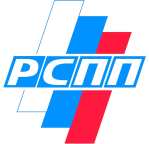 докладО деятельности РСПП в 2019-2020 годахМоскваОктябрь 2020 г.РСПП как ведущее объединение бизнеса в РоссииВведениеВ следующем году Союзу де-юре исполняется 30 лет. К юбилею Российский союз промышленников и предпринимателей подходит в непростых условиях.Новая коронавирусная инфекция радикально изменила жизнь всего мира. Компаниям пришлось работать в условиях ограничений и даже приостановки деятельности на длительный период, падения спроса на внутренних и глобальных рынках, невозможности получить оборудование или сырьё, не говоря о вынужденной ускоренной цифровизации всех элементов ведения бизнеса.Объединяя тысячи крупнейших российских компаний - представителей промышленных, научных, финансовых и коммерческих организаций во всех регионах России и около ста пятидесяти отраслевых и региональных объединений – РСПП стал одной из наиболее востребованных площадок для выработки антикризисных мер и системных предложений по поддержке бизнеса. Возможность максимального учета интересов всех членов Союза при формировании предложений и позиций РСПП обеспечивает множество площадок для обсуждения и принятия решений, как давно и успешно функционирующих (Съезд, заседания Бюро Правления и Правления РСПП, Комитеты и Комиссии РСПП, Международный совет по сотрудничеству и инвестициям, другие рабочие органы), так и специально созданных для ответа на новые вызовы. В частности, для предотвращения распространения новой коронавирусной инфекции с помощью объединения организационно-технических возможностей крупных промышленных компаний и координации усилий с федеральными и региональными органами власти, а также в целях создания условий для обеспечения стабильности в работе предприятий, особенно работающих в непрерывном цикле, при РСПП 17 марта 2020 года был создан Координационный совет по противодействию коронавирусной инфекции. Координационный совет РСПП по противодействию коронавирусной инфекции возглавил президент РСПП Александр Шохин, его сопредседателем со стороны крупной промышленности стал член Бюро Правления РСПП, генеральный директор ПАО «ФосАгро», президент Российской ассоциации производителей удобрений Андрей Гурьев. При Совете созданы 6 рабочих групп по различным направлениям: по разработке экономических мер поддержки бизнеса, по обеспечению бесперебойного функционирования компаний, по мерам для упрощенной регистрации и внедрения тест-систем, по мониторингу ситуации на градообразующих предприятиях и в моногородах, по антикризисной финансово-денежной и кредитной политике, по антикризисной политике в сфере цифровой трансформации.Совет инициировал более 70 обращений в адрес Правительства Российской Федерации, в том числе по вопросам упрощенной регистрации и внедрения в России иностранных тест-систем; по обеспечению компаний средствами защиты, средствами диагностики новой коронавирусной инфекции, медицинским оборудованием для лечения; по упрощению въезда в Россию высококвалифицированных иностранных специалистов; по сокращению сроков пребывания на принудительном карантине для вахтовых работников; по разработке дополнительных мер поддержки отдельных отраслей, в том числе не попавшим в список наиболее пострадавших отраслей экономики. Также Советом были внесены предложения по мерам поддержки поставщиков системообразующих предприятий и предложена инициатива, направленная на возможность учета расходов компаний на проведение тестирования сотрудников на COVID-19, расходы работодателей по договорам на оказание медицинских услуг, в целях профилактики, диагностики и лечения новой коронавирусной инфекции при исчислении налога на прибыль, а также возможность исключения потерь НДС.Многие предложения Совета вошли в «пакеты мер антикризисной поддержки бизнеса» и нашли отражение в постановлениях правительства.В целях информирования граждан и предпринимателей о распространении коронавирусной инфекции COVID-19, ее влиянии на социальные и экономические сферы, а также в целях предоставления помощи в кризисной ситуации был создан соответствующий информационный портал – Ситуационный центр РСПП. На портале в открытом доступе были размещены материалы по международной экспертизе и протоколам действий в условиях эпидемий, что позволило использовать лучшую практику противоэпидемических мероприятий на отечественных предприятиях.Уникальным преимуществом РСПП как работодательской организации является наличие формализованных механизмов взаимодействия с органами власти через Российскую трехстороннюю комиссию по регулированию социально-трудовых отношений (РТК), где РСПП представляет сторону работодателей, а также региональные и территориальные трехсторонние комиссии, что стало было особенно важно в условиях резкой трансформации рынка труда, необходимости совершенствования законодательства, регулирующего дистанционную занятость и решения других оперативных и системных задач. Региональная деятельность РСППВо всех субъектах Российской Федерации созданы региональные отделения РСПП. При этом некоторые региональные отделения РСПП в скором времени, как и организация в целом, отметят тридцатилетие успешной работы в сфере защиты и продвижения интересов российского предпринимательского сообщества.При 51 региональном отделении РСПП были созданы оперативные штабы по борьбе с распространением новой коронавирусной инфекции, остальные региональные отделения приняли активное участие в деятельности штабов на уровне администраций регионов и муниципалитетов.Представители региональных отделений РСПП участвуют в работе региональных трехсторонних комиссий по регулированию социально-трудовых отношений. На заседаниях региональных отделений РСПП и территориальных объединений работодателей рассматриваются вопросы социально-экономического развития регионов, повышения эффективности взаимодействия органов власти и бизнеса, цифровизации, поддержки и развития малого и среднего предпринимательства, ценовой политики естественных монополий и других. Традиционно на повестке дня стоят вопросы подготовки и переподготовки кадров. В условиях кризисной ситуации региональные отделения и координационные советы обеспечивали мониторинг ситуации на региональном уровне и формирование предложений по мерам поддержки бизнеса и повышению их эффективности с учетом правоприменительной практики.Для объединения усилий всего предпринимательского сообщества и в целях формирования благоприятных условий предпринимательской деятельности во всех федеральных округах действуют координационные советы отделений РСПП. В настоящий момент руководителями советов являются: член Бюро Правления РСПП А.А. Мордашов – в СЗФО и члены Правления РСПП М.В. Кузовлев – в ЦФО, В.В. Клочай - в ПФО, А.А. Чуваев – в УФО, В.К. Бударин и П.В. Лебедев – в ЮФО, П.С. Грачев (избран в октябре 2020 г.) – в ДФО, В.В. Рашевский – в СФО, В.М. Гурьянов – в СКФО. Под руководством члена Правления РСПП С.О. Франка активно работает Координационный совет РСПП по развитию Северных территорий и Арктики, одним из ключевых направлений деятельности которого стала оценка регулирующего воздействия нормативных актов, связанных с вопросами развития предпринимательства на территории Арктической зоны Российской Федерации. Так, совет принимал активное участие в подготовке и обсуждении Федерального закона от 13.07.2020 № 193-ФЗ «О государственной поддержке предпринимательской деятельности в Арктической зоне Российской Федерации».Для подготовки предложений и выработки консолидированной позиции РСПП по вопросам развития монопрофильных муниципальных образований функционирует Рабочая группа РСПП по вопросам развития моногородов, руководителем которой стал член Бюро Правления РСПП, председатель Совета директоров АО «ОХК «УРАЛХИМ» Д.А. Мазепин.На базе ряда региональных отделений РСПП созданы региональные методические центры национальной системы квалификаций (НСК), осуществляющие организационно-методическую работу в регионах по вопросам НСК. Данная работа призвана обеспечить внедрение на предприятиях и в профессиональных образовательных организациях региона новых профессиональных стандартов, формирование системы центров оценки квалификации, отвечающей потребностям экономики и рынка труда региона, повышение инвестиционной привлекательности региона за счет улучшения структуры и качества трудовых ресурсов.Региональные отделения РСПП в различных формах принимают участие в формировании Национального рейтинга состояния инвестиционного климата в субъектах Российской Федерации.Взаимодействие с государством, экспертными и публичными площадкамиЦелью взаимодействия РСПП с государством, экспертными и публичными площадками является участие в формировании экономической политики, отстаивание консолидированной позиции предпринимательского сообщества во взаимоотношениях с органами власти.Ежегодно проводится несколько встреч членов Бюро Правления и Правления РСПП с Президентом Российской Федерации и Председателем Правительства Российской Федерации, а также руководителями министерств и ведомств. Сложившаяся практика встреч с руководством страны подтверждает значимость РСПП как работодательской организации, а также лидирующие позиции компаний-членов РСПП в российской экономике.С мая 2014 г. Президент РСПП является председателем созданного Указом Президента РФ от 16 апреля 2014 года № 249 Национального совета при Президенте Российской Федерации по профессиональным квалификациям (Национальный совет). За время своей работы Национальный совет стал авторитетным органом, консолидировавшим усилия работодателей, профсоюзных организаций и органов государственной власти для решения вопросов развития национальной системы квалификаций. РСПП представляет интересы работодателей в регулировании социально-трудовых отношений на национальном, отраслевом, региональном уровнях начиная с 1992 года. Союз участвует в формировании и развитии институциональных основ социального партнерства в сфере труда в России.Российский союз промышленников и предпринимателей представляет сторону работодателей в национальном органе социального партнерства - Российской трехсторонней комиссии по регулированию социально-трудовых отношений (РТК). Президент РСПП А. Шохин является Координатором стороны общероссийских объединений работодателей в РТК.27 из 30 членов РТК стороны общероссийских объединений работодателей представляют РСПП и его членские организации. Более 50 представителей членских организаций РСПП являются экспертами семи постоянно действующих рабочих групп РТК, охватывающих все направления социально-трудовых и связанных с ними экономических отношений.РСПП представляет бизнес-сообщество в переговорах по заключению Генерального соглашения между общероссийскими объединениями работодателей, профсоюзов и Правительством в сфере труда.Представительство интересов бизнес-сообщества осуществляется также и через механизм заключения трехсторонних региональных и отраслевых соглашений отраслевыми и региональными объединениями работодателей – членами РСПП. Российский союз промышленников и предпринимателей активно сотрудничает с Международной организацией труда (МОТ) и Международной организацией работодателей (МОР), представляя в них интересы работодателей Российской Федерации. РСПП является членом Административного Совета МОТ, членом Управляющего Совета МОР, а с 2018 г. также возглавляет политическую группу МОР по достижению бизнесом Целей Устойчивого развития. В 2019 году РСПП принимал участие в реализации Программы и плана Сотрудничества между Российской Федерацией и МОТ (на 2017-2020), участвовало в мероприятиях посвящённых празднованию 100-летия МОТ, в Междурядном Форуме по тематике достойного труда (3-5 февраля 2019 года г. Уфа), в заседаниях Административного совета МОТ (весна, осень). В июне, в журнале «Бизнес России», был организован раздел, посвящённый 100-летию МОТ, представители МОТ выступали на Социальном Форуме, в рамках Недели Российского Бизнеса. 22 июля 2019 года РСПП совместно с МОТ и МОР провело международную конференцию «Роль частных агентств занятости в регулировании рынка труда».Продолжено взаимодействие с Московским офисом МОТ по вопросам, связанным с модернизацией НСК и взаимным признанием квалификаций (включая инициативу по взаимодействию с Вьетнамом в IT сфере и сфере цифровых технологий, трехсторонняя делегация Вьетнама участвовала в мероприятиях Недели Российского Бизнеса).Также периоде продолжалось взаимодействие с Московским офисом МОТ по вопросам, связанным с занятостью молодежи в рамках проекта МОТ – Лукойл. Было организовано информирование членских организаций РСПП о мероприятиях, проводимых МОТ и МОР, путём размещения информационных материалов на сайте РСПП, организовано обучение сотрудников РСПП в Туринском образовательном Центре МОТ.В 2020 году РСПП принял участие в разработке новой Программы и плана Сотрудничества между Российской Федерацией и МОТ (на 2021-2024), в подготовке плана празднования 100-летия Международной организации работодателей (к сожалению, большинство мероприятий было перенесено в формат ВКС), активно работало над созданием Манифеста к 100-летию МОР (опубликован на сайте РСПП).Совместно с МОТ был проведен опрос российского делового сообщества по последствиям COVID-19 для бизнеса.Было организовано участие Президента РСПП (в режиме ВКС) в: официальном старте торжественных мероприятий посвящённых празднованию 100-летия МОР (19.03.2020); Глобальном Форуме МОТ «ILO World of Work Covid-19 response» (01.07.2020); встрече стран-членов МОР представляющих бизнес объединения стран Европы и Центральной Азии (09.09.2020).В рамках своей деятельности РСПП активно способствует продвижению в России Целей в области устойчивого развития.РСПП является членом Глобального Договора ООН, а также учредителем и членом Управляющего совета Ассоциации «Национальная сеть Глобального договора».РСПП принял участие в подготовке и продвижении первого Добровольного национального обзора достижения целей устойчивого развития в России. 14 июля 2020г. обзор был представлен министром экономического развития Российской Федерации Максим Решетников на Политическом форуме высокого уровня по устойчивому развитию ООН. В июне 2020 г. при поддержке и активном участии РСПП прошел ежегодный Форум «Неделя устойчивого развития (НУР) 2020».Одной из наиболее эффективных форм участия бизнеса в формировании социально-экономической политики и регуляторной среды остается процедура оценки регулирующего воздействия нормативных правовых актов. Представители РСПП продолжали активную работу в составе коллегиальных управляющих органов институтов развития, в том числе – в составе Наблюдательного совета Агентства стратегических инициатив, Наблюдательного совета и Экспертного совета Фонда развития промышленности, Совета директоров АО «Федеральная корпорация по развитию малого и среднего предпринимательства» (Корпорация МСП) и других. Важной формой взаимодействия является участие представителей РСПП в Общественных советах при министерствах и ведомствах, в том числе при Минфине России, Минэкономразвития России, Минпромторге России, Минздраве России, Минтруде России и других.Третейское разбирательство и органы альтернативного разрешения споровПри РСПП функционирует система органов альтернативного разрешения споров, в состав которой входят Арбитражный центр, Объединённая служба медиации (посредничества) и Объединённая комиссия по корпоративной этике. РСПП придает большое значение развитию арбитража (третейского разбирательства), доказавшего свою высокую эффективность и имеющего ряд преимуществ перед государственным судопроизводством. В Арбитражном центре при РСПП рассматриваются различные категории внутренних (внутрироссийских) и международных (трансграничных) споров, в том числе корпоративные и с участием физических лиц. В 2019 году к производству принято 305 исковых заявлений на общую сумму требований 36,8 млрд. рублей, а за 9 месяцев 2020 года – 281 иск на сумму свыше 28,3 млрд. рублей. В условиях пандемии коронавируса Арбитражный центр при РСПП бесперебойно работал благодаря применению электронного документооборота и других онлайн технологий, а большинство разбирательств проводилось по видео-конференц-связи или по письменным документам. В образованную в январе 2020 года Коллегию по международным и инвестиционным спорам вошло более 100 видных экспертов из России и еще 23 стран. Она стала уже шестой специализированной коллегией Арбитражного центра для разрешения споров, отличающихся отраслевыми особенностями (финансовых, корпоративных, строительных, банковских и в сфере цифровой экономики). В сентябре с.г. в составе официальной делегации России эксперты Арбитражного центра при РСПП приняли участие в работе 72-й сессии Рабочей группы II ЮНСИТРАЛ по вопросам арбитража. Реализован ряд проектов в рамках соглашений о сотрудничестве с зарубежными арбитражными учреждениями, таких как первая российско-китайская международная конференция по онлайн арбитражу.В 2020 году открыты 3 новых региональных офиса Арбитражного центра при РСПП. На 1 октября 2020 года у Арбитражного центра при РСПП действует 21 региональный офис – больше, чем у какого-либо другого арбитражного учреждения в России. Еще пять региональных офисов готовятся к открытию в ближайшее время.В июне с.г. на Общем собрании арбитров Председателем Арбитражного центра был избран Заслуженный юрист РФ, к.ю.н., ректор Московского государственного юридического университета (МГЮА) В.В. Блажеев, а Председателем Президиума Арбитражного центра – д.ю.н., Заслуженный юрист РФ, Председатель Совета Исследовательского центра частного права при Президенте РФ, Секретарь Общественной палаты РФ Л.С. Михеева. Объединённая служба медиации обеспечивает проведение примирительных процедур между сторонами спора с участием независимого медиатора. Задачей медиатора является изучение позиций конфликтующих сторон, определение условий компромисса, содействие заключению мирового соглашения.Объединённая комиссия по корпоративной этике рассматривает этическую сторону действий участников корпоративных и иных экономических споров, представляет им рекомендации по устранению нарушений корпоративной этики. В случае неисполнения указанных рекомендаций Комиссия может применять в отношении компаний и лиц, виновных в нарушении корпоративной этики, меры общественного воздействия, в том числе в форме внесения в список неблагонадежных корпоративных партнеров.Стратегии развитияРоссийский союз промышленников и предпринимателей принимает активное участие в реализации национальных проектов. Представители РСПП входят в состав проектных комитетов и общественно-деловых советов нацпроектов. В настоящее время с участием бизнеса ведется системная работа по внесению изменений в национальные проекты, в том числе с учетом необходимости достижения национальных целей развития Российской Федерации на период до 2024 года и на плановый период до 2030 года.В целях упрощения ведения предпринимательской и инвестиционной деятельности в различных сферах экономики подписанным распоряжением Правительства Российской Федерации от 17 января 2019 года №20-р утверждён план «Трансформация делового климата» (ТДК). Второй пакет ТДК утвержден распоряжением Правительства Российской Федерации от 17 января 2020 г. № 19-р. Он учитывает предложения, сформированные на площадках экспертных групп в части как новых мероприятий, так и ключевых показателей эффективности по таким направлениям ТДК, как подключение к сетям инженерно-технического обеспечения, градостроительная деятельность и территориальное планирование, таможенное администрирование, содействие развитию субъектов малого и среднего предпринимательства, регистрация и прекращение деятельности юридических лиц, налоговое администрирование и фискальная нагрузка, контрольно-надзорная деятельность и ряд других.В 2020 году были сформированы новые направления и рабочие группы, в частности, по интеллектуальной собственности, ведется работа по корректировке состава рабочих групп и «дорожных карт» по ранее утвержденным направлениям.РСПП принимал участие в подготовке Общенационального плана действий, обеспечивающих восстановление занятости и доходов населения, рост экономики и долгосрочные структурные изменения в экономике. В Общенациональный план был включен ряд предложений РСПП, в том числе по стимулированию инвестиционной активности компаний.В 2020 году продолжалась работа над текстом чрезвычайно значимых для бизнеса законопроектов - проекта нового Кодекса РФ об административных правонарушениях (КоАП) и проекта Процессуального кодекса РФ об административных правонарушениях (ПКоАП). РСПП направил в Минюст России несколько объемных заключений по каждому из законопроектов, содержавших поправки комитетов и комиссий РСПП. Было обеспечено участие экспертов РСПП в более чем двадцати совещаниях по отдельным главам законопроектов, на которых удалось аргументировать целый ряд предложений бизнеса и добиться их отражения в тексте новых кодексов.В частности, в актуальной версии КоАП решено оставить на действующем уровне размеры административных штрафов по ряду составов административных правонарушений, по которым первоначально предусматривалось их повышение, а также сохранить в целом применяемые сегодня сроки давности. В проекте КоАП удалось добиться закрепления принципа презумпции невиновности, а также обязательности замены административного штрафа на предупреждение лицу за впервые совершенное им административное правонарушение, если оно не являлось грубым и было выявлено в ходе осуществления государственного контроля (надзора), муниципального контроля при отсутствии отягчающих обстоятельств. Многие предложения РСПП также учтены в проекте Особенной части КоАП. Дальнейшая совместная работа с Межведомственной рабочей группой по доработке проектов КоАП и ПКоАП будет продолжена.Не прекращалась в 2020 году работа по реализации Национального плана противодействия коррупции на 2019-2020г., которым РСПП было поручено обеспечить развитие антикоррупционных механизмов в деловой среде. На основе независимой экспертной оценки сформирован первый национальный «Антикоррупционный рейтинг российского бизнеса» с позиций последовательного и эффективного преодоления коррупционных угроз, соответствия законодательству и международным стандартам, публичного раскрытия информации об управлении противодействием коррупции. Рейтинг-2020 позволил не только выявить лидеров среди крупнейших компаний, но сделать объективный обзор систем антикоррупционного управления. Доклад об итогах Рейтинга направлен в Администрацию Президента РФ, Правительство РФ, Генеральную прокуратуру РФ.Ежегодное проведение Рейтинга позволит подтвердить эффективное применение компаниями, осуществляющими деятельность на территории России, лучших антикоррупционных практик и станет в будущем позитивным фактором инвестиционного климата.Велась активная работа по совершенствованию антикризисных мер, в частности изменению подходов к определению системообразующих компаний (по инициативе РСПП уточнены формулировки по включению в перечень системообразующих организаций групп компаний), повышению эффективности предоставления поддержки в соответствии с постановлением Правительства Российской Федерации № 582 от 24.04.2020 «Об утверждении Правил предоставления субсидий из федерального бюджета российским кредитным организациям на возмещение недополученных ими доходов по кредитам, выданным в 2020 году системообразующим организациям на пополнение оборотных средств» (с 3 до 5 млрд. руб. увеличен предельный размер кредита, снижение требования по падению выручки и т.д.).Сотрудничество с деловыми ассоциациями в России Активизировалась работа Координационного совета предпринимательских союзов России. Обращения четырех крупнейших объединений бизнеса по важнейшим экономическим проблемам, адресованные руководителям государства, имеют большой вес при принятии итоговых решений. Помимо обсуждения и совместного подписания обращений к органам власти практикуется также организация совместных мероприятий, заседаний рабочих органов, конференций и форумов, что позволяет объединять усилия в решении насущных для бизнеса проблем.В частности, в 2020 году в Правительство Российской Федерации был направлен ряд совместных писем четырех деловых объединений по мерам поддержки предприятий для ускорения их выхода из кризисной ситуации и успешного посткризисного развития.Двустороннее взаимодействие с Общероссийской общественной организацией малого и среднего предпринимательства «ОПОРА России» и Общероссийской общественной организацией «Деловая Россия» осуществлялось в рамках совместной работы по решению общих задач улучшения предпринимательского климата в стране, в том числе в рамках Координационного совета предпринимательских союзов России, а также участия представителей РСПП в органах управления данных организаций и представителей этих организаций в органах управления и рабочих органах РСПП. С 2014 г. реализуется проект Национальный Рейтинг состояния инвестиционного климата в субъектах Российской Федерации - совместный проект РСПП, ТПП РФ, «Опоры России», «Деловой России» и Агентства стратегических инициатив. Рейтинг оценивает усилия органов власти всех уровней в регионах по созданию благоприятных условий ведения бизнеса. Основная часть показателей формируется исходя из опросов региональных предпринимателей.В конце 2019 года появился новый инструмент защиты прав компаний. 19 ноября 2019 г. РСПП, ТПП, «Деловая Россия», «ОПОРА России» и Агентство стратегических инициатив запустили Цифровую платформу для работы с обращениями предпринимателей - электронный ресурс для сбора и отработки жалоб на незаконные, по мнению бизнеса, действия со стороны правоохранительных органов. На начало октября 2020 года на платформу подано уже 1283 обращения.Взаимодействие с зарубежными партнерамиОрганизация работы Международного совета по сотрудничеству и инвестициям (МССИ)В 2019 г. было проведено четыре заседания Международного совета по сотрудничеству и инвестициям (МССИ).19 февраля 2019 г. состоялось внеочередное заседание МССИ. В повестку дня был включен вопрос о негативных последствиях для российского инвестиционного климата, связанным с задержанием и арестом руководителей инвестиционного фонда «Бэринг Восток». Участники заседания выразили озабоченность относительно попытки использования уголовного преследования в рамках корпоративного конфликта акционеров в целях разрешения хозяйственного спора. По мнению членов МССИ, возможным последствием уголовного дела против руководства «Бэринг Восток» может стать серьезное снижение инвестиционной привлекательности России, прежде всего для иностранных компаний, рассматривающих возможность выхода на российский рынок.В результате обсуждения было принято решение обратиться от имени Председателя и Сопредседателей МССИ к Председателю Следственного комитета Российской Федерации в целях проведения проверки законности и обоснованности уголовного преследования в отношении руководства «Бэринг Восток» и принятия мер по изменению меры пресечения на более мягкую, не связанную с заключением под стражу. Соответствующее письмо было направлено по итогам заседания. Кроме того, было предложено рекомендовать сторонам конфликта не прибегать к незаконным формам борьбы, использовать корректные методы, соответствующие корпоративной этике и добиваться разрешения споров путем переговоров и использования механизмов внесудебного разрешения споров, таких как Объединенная комиссия по корпоративной этике или Арбитражный центр при РСПП.9 апреля 2019 г. РСПП провел второе заседание МССИ c участием Министра иностранных дел Российской Федерации С.В. Лаврова. Основной темой мероприятия стало формирование благоприятного климата для экономического и инвестиционного сотрудничества.16 октября 2019 г. состоялось третье заседание МССИ. В фокусе внимания участников заседания были вопросы улучшения инвестиционного климата и повышения эффективности государственного регулирования в России и на евразийском пространстве. В число конкретных вопросов повестки дня вошли проблематика маркировки продукции, развития рынка страховых услуг, государственных закупок и регулирования рынка обращения лекарственных средств.6 декабря 2019 г. в Москве на площадке Национального промышленного форума состоялось совместное заседание МССИ и Комитета РСПП по инвестиционной политике, институтам развития и экспортной поддержке. Ключевой темой заседания стал «Зеленый вектор развития промышленности». В ходе мероприятия участники обсудили ряд важных вопросов, связанных с ролью экологии в развитии промышленности и наращиванием международного сотрудничества по данной проблематике, в том числе:Развитие законодательства и проблемы функционирования института расширенной ответственности производителя (РОП) и импортёров;Привлечение инвестиций в реализацию экологических проектов;Полезные практики по реализации «зеленой политики» на промышленных предприятиях.В 2020 году Российский союз промышленников и предпринимателей (РСПП) провел углубленный анализ деятельности межправительственных комиссий по торгово-экономическому и научно-техническому сотрудничеству между Российской Федерацией и зарубежными странами в части их деловой составляющей.Прошло первое заседание Российско-венгерской рабочей группы по экономическому и инвестиционному сотрудничеству. Заседание было посвящено вопросам сотрудничества России и Венгрии в сфере здравоохранения и фармацевтической отрасли.Подготовлено и подписано соглашение между президентом РСПП А.Н. Шохиным и генеральным директором АО «РЭЦ» В.О. Никишиной о создании Координационного совета по поддержке экспорта. Сейчас Координационный совет по поддержке экспорта объединяет «Большую четверку» (РСПП, ТПП России, «Деловую Россию» «ОПОРу РОССИИ»), экспертную группу «Экспорт товаров и услуг» в рамках программы «Трансформация делового климата» и АО «РЭЦ».В рамках российско-германской инициативы по цифровизации экономики (GRID) совместно с Российско-Германской внешнеторговой палатой и отраслевыми комитетами РСПП состоялась серия мероприятий по развитию цифровизации в отдельных отраслях промышленности. Инициировано создание Совета делового сотрудничества России и Германии.Подготовлено и проведено совместное заседание Совета делового сотрудничества Россия-Франция и Совета «Индустрия будущего». Подготовлена и проведена серия мероприятий (3 сессии) Международного форума в рамках Недель российского бизнеса: 15 мая 2020 г. в Москве состоялся Международный форум «Содействуя евразийской экономической интеграции: фактор делового сотрудничества». Участники форума, в число которых вошли высокопоставленные представители органов власти, делового сообщества и международных институтов, в формате видеоконференции обсудили перспективы и возможности, открывающиеся в очередном пятилетнем цикле развития ЕАЭС.29 мая 2020 года при поддержке Международного совета по сотрудничеству и инвестициям (МССИ) прошел международный форум «Развитие системы регулирования и улучшение инвестиционного климата в России в новых условиях: стратегические задачи и преодоление последствий пандемии COVID-19». 5 июня проведена сессия под эгидой Координационного совета по поддержке экспорта: «Экспортная стратегия России в условиях глобальной неопределенности: роль деловых объединений, институтов развития и органов власти».Подготовлены и проведены онлайн встречи Президента РСПП Александра Шохина и Посла ЕС в России Маркуса Эдерера, посвященная вопросам расширения делового сотрудничества между Россией и ЕС, с Послом США в России Д.Салливаном, с Послом Исламской Республики Иран Каземом Джалали.РСПП продолжил работу по развитию сотрудничества в рамках «Бизнеса в ОЭСР (BIAC)». В целях организации эффективного участия в BIAC была проведена актуализация состава российских участников в рабочих органах BIAC. Президент РСПП Александр Шохин принял участие в подготовке совместных публикаций BIAC и «Деловой двадцатки» (B20) «Паспорт ГЦС и финансовое соответствие, прагматичная концепция усиления инклюзивного и устойчивого роста» (“GVC Passport” on financialcompliance, a pragmatic concept to strengthen Inclusive and Sustainable Growth) и «Финансирование торговли: преодолевая препятствия для усиления инклюзивного и устойчивого роста» (Trade Finance: Overcoming Obstacles to Strengthen Inclusiveand Sustainable Growth).РСПП обеспечил включение предложений российского бизнеса в позиционные документы, подготовленные BIAC. В заявлении BIAC по вопросам торговой политики в условиях COVID-19 (The Trade Policy Response to Covid-19: A Call for Urgent OECD Action) нашли отражение предложения в части недопущения протекционизма и необходимости устранения технических препятствий для перемещения через границы грузов.В совместную позицию BIAC по развитию системы экспортных кредитов и COVID-19 (Joint Business Position: Export Credits and Covid-19) вошли российские предложения, касающиеся необходимости развития системы предоставления экспортных кредитов и Договоренности ОЭСР об официально поддерживаемых экспортных кредитах. В совместном заявлении BIAC «Обеспечивая зеленое восстановление для обеспечения рабочих мест, дохода и роста» (Making a Green Recovery Work for Jobs, Income and Growth) к Круглому столу Министров ОЭСР по охране окружающей среде, нашли отражение предложения российского бизнеса как в части развития механизмов стимулирования «зеленой экономики», так и в неприемлемости использования политики «зеленого восстановления» для несправедливой конкуренции, дискриминационных и протекционистских действий, противоречащих нормам ВТО и международному праву.Кроме того, в конце лета 2020 г. BIAC запустила новый сайт, нацеленный на демонстрацию усилий и распространение лучших практик международного делового сообщества по противодействию пандемии COVID-19. В число материалов ведущих зарубежных деловых объединений, представленных на сайте, вошли примеры деятельности российских компаний-членов, в том числе АФК «Система», «Сафмар», Яндекс, USM холдинг, Газпромнефть, ЕвроХим, ЕВРАЗ, НЛМК, Норильский никель, ГК «Ренова», ОМК, ПАО «Северсталь», СУЭК, ФосАгро, ММК, РУСАЛ и многих других.В 2020 г. РСПП продолжил координировать участие российского бизнеса в «Деловой двадцатке» (B20) в рамках председательства Саудовской Аравии в «Группе двадцати» (G20.Для участия в Целевых группах и Совете по вопросам женщин в бизнесе саудовским председательством в B20 было выбрано 42 представителя Российской Федерации, что составило свыше 6% от общего количества отобранных участников. Кроме того, трое представителей российского бизнеса были выбраны саудовским председательством в качестве сопредседателей Целевых групп и Совета по вопросам женщин в бизнесе. А.Н. Шохин, Президент РСПП, назначен сопредседателем Целевой группы по вопросам энергетики, устойчивого развития и климата. Д.М. Якобашвили, член Бюро Правления РСПП, Президент ООО «Орион Наследие» назначен сопредседателем Целевой группы по будущему занятости и образования. К.А. Дмитриев, член Правления РСПП, генеральный директор РФПИ стал сопредседателем Целевой группы по вопросам финансирования и инфраструктуры. В ходе разработки рекомендаций удалось обеспечить включение в их текст ряда положений, нацеленных как на предотвращение ухудшения международной среды, так и на создание благоприятных возможностей для продвижения интересов российского бизнеса. Так, в рекомендациях Целевой группы по вопросам энергетики, устойчивого развития и климата в текст Рекомендаций было включено большинство подходов, предлагавшихся российским бизнесом.8 октября 2020 г. РСПП в седьмой раз провел Региональный консультативный форум B20. Тема форума: «Обеспечивая устойчивое развитие: вклад многосторонних институтов международного делового сотрудничества». Со-организатором стал саудовский секретариат B20.В 2020 г. РСПП внес вклад в формирование позиции Российской Федерации на заседаниях комитетов Всемирной торговой организации (ВТО) по антидемпинговым практикам, специальным защитным мерам, а также субсидиям и компенсационным мерам. РСПП принял участие в работе российского Совета по научно-техническому и инновационному сотрудничеству в рамках межгосударственного объединения БРИКС. РСПП выступил инициатором разработки ключевых документов, регламентирующих отдельные аспекты сотрудничества в рамках Ассоциации бизнеса Северо-Восточной Азии (АБ СВА), таких как процедуры и формы подачи проектных заявок.В 2020 г. проведено одно заседания Президиума Делового совета ЕАЭС, состоявшееся в онлайн режиме.РСПП участвовал в подготовке и проведении совместно со всеми Сторонами Делового совета ЕАЭС и его Секретариатом. В повестку дня заседания вошли вопросы, касавшиеся мероприятий по реализации Стратегических направлений развития евразийской экономической интеграции на период до 2025 года; расширения сотрудничества и взаимодействия национальных бизнес-сообществ по реализации антикризисных мер ЕАЭС с целью противодействия пандемии COVID-19; развития подходов к совершенствованию системы технического регулирования в ЕАЭС; выявления существующих препятствий для углубления сотрудничества (включая инициирование подготовки новой Белой книги барьеров, изъятий и ограничений); участия бизнеса ЕАЭС в формировании и дальнейшей реализации цифровых повесток ЕАЭС и государств-членов Союза. Кроме того, с целью исключения дублирования ряда функций, обеспечения непрерывного взаимодействия с Евразийской экономической комиссией, международными организациями, деловыми объединениями других государств в июне 2020 года принято решение совместить должности Председателя Президиума Делового совета ЕАЭС и Президента Делового совета ЕАЭС (совмещение этих должностей производится на ротационной основе), а также введения должности Исполнительного секретаря Делового совета ЕАЭС.В течение всего 2020 г. РСПП продолжал оперативное взаимодействие с Департаментами ЕЭК, Консультативными комитетами по направлениям работы Департаментов. В результате этого взаимодействия обеспечивалось взаимное участие представителей бизнеса в работе консультативных органов ЕЭК и специалистов ЕЭК в заседаниях комитетов и комиссий РСПП. РСПП продолжена работа по систематизации участия российского бизнеса-членов РСПП в деятельности консультативных органов ЕЭК (консультативных комитетах, подкомитетах, рабочих и экспертных группах). Запущено два новых проекта - Бюллетени «Ключевые события международных партнеров РСПП» (более 70 выпусков) и «Международная деятельность компаний-членов РСПП» (3 выпуска.) Функциональные направления работыИнтеграционные процессы, торгово-таможенная политика и ВТОВ 2019 году Комитет РСПП по интеграции, торгово-таможенной политике и ВТО принимал активное участие в формирование и обсуждении с деловыми кругами предложений по стратегическим направлениям совершенствования таможенного регулирования и администрирования на период до 2030 года.По итогам проведенной работы, в ФТС России были направлены предложения деловых кругов по ключевым параметрам, определяющим образ ФТС России в 2024 году и на перспективу до 2030 года. Данные предложения были обсуждены на заседании Общественного совета при ФТС России и, по информации Минфина России, были поддержаны.Среди ключевых предложений бизнес-сообщества можно выделить значительное сокращение сроков и стоимости таможенных операций, совершаемых добросовестными участниками ВЭД, за счет:1) внедрения механизма «Единого окна», в т.ч. в морских пунктах пропуска (портах), при осуществлении таможенного и иных видов государственного контроля каждым из контролирующих органов в рамках своей компетенции с использованием единого массива сведений, представляемых в электронном виде однократно (в том числе в едином формате их представления), и документов, составляемых участниками ВЭД, экспедиторами, перевозчиками и т.п. при осуществлении своей хозяйственной деятельности (а также интеграция «Единого окна» с информационными системами контролирующих органов стран - торговых партнеров);2) однократной проверки товаров в пунктах пропуска через государственную границу РФ при координирующей роли таможенных органов и постепенного сокращения многоэтапности таможенного оформления и разобщенности документов и сведений, представляемых различными участниками ВЭД на каждом этапе (до ввоза, при прибытии, транзите, при основном декларировании) в различные контролирующие органы;3) переноса таможенного контроля на этапы до ввоза товаров на таможенную территорию и после их выпуска таможенными органами для всех участников ВЭД, за исключением случаев, когда имеется обоснованный риск возникновения необратимых негативных последствий при перемещении товаров, с правом участника ВЭД на уплату таможенных платежей после выпуска (через реализацию дополнительного института комплексной финансовой гарантии и краткого предварительного декларирования);4) перехода от децентрализованной сети из 16 Центров электронного декларирования (ЦЭДов), специализирующихся на различных видах транспорта, товарах и регионах, к одному единому ЦЭДу с организацией удаленного доступа к нему всех выпускающих инспекторов вне зависимости от их территориальной и штатной принадлежности, а также с распределением случайным образом всего декларационного массива по таким инспекторам;5) совершенствования системы управления рисками (СУР) путем:- установления обоснованных и отвечающих действительным рыночным ценам стоимостных индикаторов в отношении рисковых поставок с закреплением в них адекватных мер по минимизации риска;- своевременной отмены неэффективных профилей риска вследствие безрезультативного применения мер по минимизации профиля риска, и с проецированием результатов их применения на издержки, понесенные участниками ВЭД.6) перехода при осуществлении контроля каждой единицы или каждой поставки товаров на анализ больших данных о товарных, транспортных, финансовых потоках с вовлечением в систему анализа рисков данных от производства товаров до их конечного использования на таможенной территории;7) разработки и внедрения новых методик, оценивающих результативность контроля и уровень затрат государства и бизнеса.В рамках модернизации СУР, в том числе категорирования участников ВЭД, Комитетом были сформированы предложения по перенастройке СУР в отношении участников ВЭД «зеленого сектора», ввозящих товары по ценам ниже ценовых индикаторов ФТС России.Комитетом осуществляется продвижение предложений деловых кругов в ходе развитие механизма Единого окна (ведутся консультации с госорганами РФ и РЭЦ в связке одним окном при экспорте): 1. Внедрение механизма «единого окна» при осуществлении государственного контроля транспортных средств морской перевозки, грузов и пассажиров в морских (речных, озерных) пунктах пропуска через государственную границу.2. Развитие механизма Единого окна в связке с одним окном РЭЦ при экспорте.3. Определение федерального органа исполнительной власти, осуществляющего функции по выработке государственной политики и нормативно-правовому регулированию в области механизма «единого окна» в системе регулирования внешнеэкономической деятельности в РФ, с наделением его соответствующими полномочиями4. Формированию правовых основ для создания и использования механизма «Единого окна».Проблемные вопросы участников ВЭД рассматривались на заседаниях Комиссий при Экспертно-консультативном Совете при ФТС России по соответствующим направлениям деятельности. В частности, на площадке Комиссии при ЭКС при ФТС России по профилактике правонарушений в сфере таможенного дела рассмотрены и сформированы разногласия по предложениям деловых кругов к отдельным составам 16 главы КоАП России, подготовленные Комитетом в рамках совершенствования КоАП.Продолжена работа на площадке ЭКС при ФТС России по теме уплаты платежей после выпуска и переноса контроля на этап после выпуска (также данная работа велась в рамках реализации плана системных изменений предпринимательской среды «Трансформация делового климата»).В ходе ряда заседаний экспертной группы по направлению «Таможенное администрирование в рамках механизма «Трансформация делового климата» с участием представителей госорганов обсуждены предложения деловых кругов по решению системных вопросов, возникших у участников ВЭД. Проведена серия встреч. В повестку ТДК включены для обсуждения следующие вопросы:Уплата платежей после выпуска.Вопросы, связанные с проблематикой маркирования продукции, перемещаемой через границу Союза (совместно с Комитетом РСПП по техническому регулированию).Вопросы находятся в стадии обсуждения с госорганами.В 2019 году Комитетом прорабатывался также вопрос передачи налоговым органам администрирования НДС на этап после выпуска товаров, в том числе в случае его доначисления в результате таможенного контроля после выпуска товаров. Предварительно получено принципиальное согласие Минфина России, однако необходимо проработка механизма реализации данного предложения.Комитет активно участвует в деятельности Общественного Совета при ФТС России: в 2019 г. председателю Совета были направлены 8 позиций по вопросам работы Федеральной таможенной службы. Комитет содействовал урегулированию проблемы перехода к оформлению товаров (перевода всего декларационного массива) в Центрах электронного декларирования. Информация о проблемах оформления товаров в ЦЭДах была доведена до сведения руководителя ФТС России В.И.Булавина. По итогам совещания В.И.Булавин заверил, что проблематика будет разрешена, трудности с оформлением товаров связаны с текущими проблемами реформирования системы таможенных органов, в том числе с проблемами, связанными с работой СУР, отсутствием кадров и низкой зарплатой госслужащих, перегруженностью ЦЭД, что повлекло задержку в выпуске товаров и связанные с этим издержки бизнеса.Комитет осуществлял сопровождение законопроекта «О внесении изменений в Федеральный закон «О таможенном регулировании в Российской Федерации и о внесении изменений в отдельные законодательные акты Российской Федерации от 03.08.2018 № 289-ФЗ», который был инициативно подготовлен Минфином России. К данному законопроекту было направлено 90 поправок. Рассмотрение законопроекта перенесено на 2020 год.В 2020 году на площадке Комитета формировались предложения по поддержке экспорта, совершенствованию таможенного администрирования, ликвидации избыточных барьеров в сфере валютного контроля. Техническое регулирование, стандартизация и оценка соответствияВажным направлением работы Комитета по техническому регулированию, стандартизации и оценке соответствия является развитие системы стандартизации в Российской Федерации и совершенствование системы технического регулирования Евразийского экономического союза. Эксперты Комитета принимали активное участие в подготовке «Плана мероприятий («дорожной карты») развития стандартизации в РФ на период до 2027 года». По результатам обращений РСПП на имя заместителя Председателя Правительства РФ Д.Н.Козака, в Минпромторг России и Росстандарт были проведены: 5 совещаний в Аппарате Правительства РФ, 7 - в Минпромторге России, 5 - в Росстандарте.План мероприятий («дорожная карта») развития стандартизации в Российской Федерации на период до 2027 года был утвержден заместителем Председателя Правительства РФ Д.Н.Козаком 15.11.2019 г. (поручение 
№ ДК-П7-9914) с учетом предложений РСПП.Представители Комитета приняли участие в подготовке проекта Программы национальной стандартизации на 2020 год. Руководством Росстандарта поддержано предложение Комитета об апробации в течение 2020 года передачи в Стандартинформ (Национальный институт стандартизации) только 40 секретариатов «спящих» технических комитетов. Комитетом было направлено обращение в Росстандарт о необходимости исключения дублирования областей деятельности технических комитетов при их создании, а также при планировании работ по стандартизации, в том числе с использованием федеральной государственной информационной системы Росстандарта. Вопрос был рассмотрен и поддержан на заседании Совета по стандартизации при Росстандарте (протокол от 18.06.2019 г. № АА-14пр).В рамках подготовки новых редакций основополагающих национальных стандартов ГОСТ Р 1.1 «Технические комитеты по стандартизации. Правила создания и деятельности» и ГОСТ Р 1.2 «Стандарты национальные Российской Федерации. Правила разработки, утверждения, обновления, внесения поправок, приостановки действия и отмены» было организовано и проведено совместное заседание Комитета РСПП и Комитета ТПП по техническому регулированию, стандартизации и качеству продукции.Предложения и замечания к проектам основополагающих стандартов направлены в Росстандарт и Минпромторг России. Достигнута договоренность с руководством Росстандарта по доработке указанных проектов с участием экспертного сообщества.С принятием Правительством РФ решения об отмене устаревших норм и правил Комитет РСПП активно включился в работу по реализации механизма «регуляторной гильотины». По инициативе Комитета главные метрологи ведущих компаний привлечены к обсуждению и подготовке документов по реализации механизма «регуляторной гильотины» в сфере обеспечения единства измерений. Первый заместитель Председателя Комитета РСПП А.Н.Лоцманов утвержден Сопредседателем рабочей группы по реализации механизма «регуляторная гильотина» в сфере обеспечения единства измерений. Представители Межотраслевого совета по прикладной метрологии и приборостроению при Комитете РСПП включены в состав экспертов указанной рабочей группы. В рамках данной работы подготовлены замечания и предложения в проект ФЗ «О внесении изменений в ФЗ «Об обеспечении единства измерений» в части реализации механизма «регуляторной гильотины», а также предложения по проекту Перечня НПА, подлежащих отмене. В рамках «Рабочей группы в сфере оценки соответствия» (сопредседатели - Херсонцев А.И. и Саламатов В.Ю.) с учетом мнения Бюро Правления РСПП проводится работа по обновлению постановления Правительства РФ от 01.12.2009 г. № 982 (перечни продукции по обязательной сертификации и декларированию) и актуализации стандартов на продукцию, методов оценки соответствия и правил отбора образцов.Активно работал Совет по техническому регулированию и стандартизации для цифровой экономики Комитета РСПП по техническому регулированию и оценке соответствия и Восточного комитета германской экономики. Сформированы экспертные группы, в работе которых принимает участие более ста экспертов из России и Германии. Намечена программа сближения нормативных документов двух стран. В 2020 году на площадке Комитета активизировалась работа по совершенствованию регуляторики в строительном секторе, в том числе по вопросам технического регулирования. Проведен ряд обсуждений, в том числе с участием Первого заместителя Министра строительства и жилищно-коммунального хозяйства Российской Федерации И.Э. Файзуллина. Предложения РСПП были направлены в Минстрой России.Также были направлены обращения в Минстрой России и Минпромторг России о нецелесообразности реализации предложений Минстроя России по приравниванию сводов правил к национальным стандартам. регламентация требований к строительным материалам, изделиям и конструкциям в строительных нормах.В случае разработки сводов правил на строительные материалы, изделия и конструкции, будет создана параллельная уже существующей система стандартизации на строительные материалы, кабельную продукцию, арматуру, трубы и другие виды продукции, применяемые в строительстве.При этом, по мнению РСПП, производитель строительных материалов, изделий и конструкций должен разрабатывать соответствующие нормативные документы по согласованию с потребителем, а не наоборот.Также велась работа по повышению эффективности систем обязательной маркировки и прослеживаемости. РСПП направило предложения по совершенствованию системы маркировки Президенту Российской Федерации, в том числе по необходимости гармонизации существующих и создаваемых систем маркировки и прослеживаемости, формированию единой концепции и дорожной карты по внедрению маркировки и прослеживаемости на территории России, в том числе с учетом развития интеграции на уровне ЕАЭС, мерам поддержки компаний, внедряющих обязательную маркировку, введения обязательной маркировки только по итогам пилотного тестирования и ряд других вопросов.Международное сотрудничествоВ 2019 г. Комитетом РСПП по международному сотрудничеству проведено одно заседание (с личным участием Председателя В.Ф.Вексельберга) по теме: «О перспективах российско-африканского экономического сотрудничества на современном этапе», а также 19 заседаний подкомитетов и рабочих групп, советов при подкомитетах.В обсуждении комплекса мер по созданию благоприятных условий для продвижения российско-африканского делового сотрудничества, состоявшемся на заседании Комитета 17 октября 2019 г., приняли участие Директор Департамента Африки Министерства иностранных дел РФ А.В.Кемарский, г-н Нассер Хамед, Полномочный Министр коммерции, Глава Коммерческого Бюро Посольства Арабской Республики Египет в Москве, г-н Молоко Лешаба, Советник-посланник Посольства ЮАР в Москве, руководители компаний-членов РСПП, представители Российского экспортного центра.По итогам заседания Комитета была принята резолюция, согласно которой были доработаны представленные предложения РСПП по стимулированию российско-африканского стратегического торгово-экономического и инвестиционного сотрудничества в целях направления в органы государственной власти в рамках подготовки к Саммиту Россия-Африка.Комитетом были подготовлены предложения по содержательному наполнению программы экономического форума Россия-Африка, которые были учтены при формировании программы Форума.23-24 октября 2019 г. Председатель Комитета В.Ф. Вексельберг принял участие в Саммите Россия-Африка.Вопросы международной кооперации на пространстве евроазиатских коридоров рассматривались подкомитетом по транспорту и логистике совместно с Союзом транспортников России, Национальной Палатой предпринимателей Республики Казахстан, Белорусской Конфедерацией промышленников и предпринимателей. В настоящее время активному применению цифровых технологий в сфере транспорта и логистики мешают ведомственная и межотраслевая разобщенность участников перевозочного процесса, недостаточность координированного взаимодействия органов государственного регулирования, отрыв новой практики деловой среды от существующей нормативно-законодательной базы. По итогам совместной дискуссии были направлены обращения Первому заместителю Председателя Комитета по транспорту и строительству ГД ФС РФ В.Б.Ефимову, Председателю Комитета по экономической политике Совета Федерации Д.Ф. Мезенцеву, Директору Департамента международного сотрудничества Министерства транспорта РФ Р.В. Александрову, Директору Департамента транспорта и инфраструктуры ЕЭК Е.С. Нурахметову, Вице-президенту Академии наук Республики Татарстан В.В.Хоменко. Предложения Комитета были учтены при формировании стратегических направлений развития евроазиатских коридоров.Также в 2019 г. подкомитет по транспорту и логистике принимал участие в разработке и обсуждении организационных механизмов взаимодействия Федеральной таможенной службы, Министерства транспорта Российской Федерации и структур бизнеса для реализации пилотных проектов в рамках Федеральной программы «Логистика международной торговли» Национального проекта «Международная кооперация и экспорт» и «Комплексного плана модернизации расширения магистральной инфраструктуры на период до 2024 года». Результатом данной работы стало обращение к Первому заместителю Руководителя ФТС Р.В.Давыдову о доработке проекта «Оптимизация перевозки транзитного груза между аэропортами Московского авиаузла» для совместного представления данного проекта в Правительство РФ. Предложение Комитета было учтено при доработке данного проекта. Также на площадке Комитета в 2019 г. было организовано комплексное обсуждение инициативы об обязательном оборудовании с 01 января 2021 г. колесных пар парка грузовых вагонов РФ кассетными подшипниками и его влияния на затраты и конкурентоспособность российских операторов и иных владельцев железнодорожного подвижного состава, российских предприятий, осуществляющих ремонт и обслуживание подвижного состава, а также грузовладельцев. Было решено направить обращение РСПП о рисках, вызываемых принятием указанного решения, в Минтранс России об исключении вопроса об обязательном внедрении кассетных подшипников для российских вагонов из повестки дня 71-го заседания Совета по железнодорожному транспорту государств – участников СНГ. Вышеуказанное решение не введено в действие.Подкомитетом по финансово-банковской деятельности было организовано расширенное заседание совместно с Комитетом по международной деятельности Ассоциации российских банков (АРБ) в формате дискуссионного круглого стола высокого уровня, посвященное альтернативным методам расчетов по трансграничным платежам России, проблемам и перспективам сопряжения планов развития трансграничных платежных систем ЕАЭС, БРИКС и ШОС. Круг вопросов, предложенных к обсуждению, включал возможности использования SWIFT для расчетов в евро и перевода расчетов по экспортно-импортным сделкам российских компаний на свободно-конвертируемые валюты, отличные от доллара США (евро, швейцарский франк, фунт стерлингов и др.), расширение действия платежной системы «Мир» на трансграничные транзакции в российских рублях и деятельность оператора АО НСПК по расчетам в странах ЕАЭС, перспективы использования многостороннего клиринга в международном финансовом центре «Астана» для расчетов в денежных единицах стран ЕАЭС и его распространения на операции с китайской валютой CNH/CNY. Дискуссия выявила различные взгляды на поставленные вопросы, а также необходимость продолжения активного диалога между бизнесом и властью; по её итогам была принята резолюция.Создание организационных и финансово-экономических условий для привлечения инвестиций в энергоэффективные контракты было в фокусе работы подкомитета по энергетике. По итогам состоявшегося заседания был подготовлен ряд предложений и рекомендаций совместно с ТПП РФ и ОПОРА России, которые были направлены в Государственную Думу Федерального Собрания Российской Федерации Селезневу В.С. (предложения находятся в стадии проработки в ГД).Подкомитетом по цифровой экономике и инновациям совместно с МЭЦ и компанией Алибаба проведена работа по выявлению проблем и барьеров, с которыми сталкиваются экспортеры при осуществлении своей деятельности по каналам электронной торговли. Рассмотрены вопросы развития электронной коммерции на примере опыта компании Алибаба; меры поддержки Московского экспортного центра (МЭЦ), в частности по аккаунтам Аlibaba и Europages; вопросы цифровой трансформации государственных закупок и внешнеторговой деятельности в Республики Беларусь. В ЕЭК и в Департамент регулирования внешней торговли и поддержки экспорта Минпромторга России были направлены обращения по проблемам и барьерам, с которыми сталкиваются экспортеры при осуществлении своей деятельности, в том числе, по каналам электронной торговли. Предложения Комитета были приняты в работу.Также в рамках подкомитета по цифровой экономике и инновациям действуют рабочие группы по направлениям: «Цифровая торговля», «Законодательная среда цифровой экономики», «Экспорт российских технологий цифровой экономики», «Корпоративные инновации и когнитивные технологии», «Искусственный интеллект», «Индустриальный интернет вещей».Подкомитетом по металлургии и горной промышленности в 2019 г. рассматривались вопросы развития экспорта металлургической продукции, а также проблем эффективности мер защиты внутреннего рынка от случаев демпинга, формирования экологического «зеленого» брэнда российской промышленной и металлургической продукции для ее продвижения на зарубежные рынки, варианты возможного введения Евросоюзом «пограничного углеродного налога», необходимость введения системы мониторинга импорта металлургической продукции в связи с серьезной проблемой перераспределения международных товарных потоков вследствие роста протекционизма на внешних рынках, подходы отрасли к формированию списка ключевых стран для углубления торговых договоренностей на уровне ЕАЭС.Развитию участия российского бизнеса в системе закупок Организации ООН по промышленному развитию (ЮНИДО) и других организаций системы ООН был посвящен диалог, организованный на площадке подкомитета по промышленности и машиностроению.На площадке Комитета в 2020 году велась подготовка предложений по доработке национального проекта «Международная кооперация и экспорт», предложений по стимулированию экспорта. Налоговая политикаКлючевыми темами, которым была посвящена работа Комитета по налоговой политике в 2019 г., стали: федеральный закон «О защите и поощрении капиталовложений в РФ»; развитие имущественного налогообложения: отмена налогообложения производственного имущества организаций по кадастру, корректировка критериев определения «движимого имущества» и варианты повышения четкости определения движимого и недвижимого имущества, в том числе, введение альтернативного варианта налогообложения по выбору налогоплательщика (уплата налога на имущество и с движимого, и недвижимого имущества по ставке 1,1 %); решение проблемы возможного отнесения налоговых преступлений к длящимся преступлениям; поддержка предприятий в условиях ужесточения санкций в части совершенствования валютного регулирования; совершенствование критериев резидентства для целей НДФЛ; развитие холдингового режима; уточнение порядка пересчета убытков кик, учитываемых в иностранной валюте; установление иммунитета для крупнейших налогоплательщиков от несоразмерно негативных последствий приостановления операций по счетам; результаты действия механизма инвестиционного налогового вычета и другие. Введение в российское законодательство нового института – соглашений о защите и поощрении капиталовложений (СЗПК) – на протяжении 2019 г. неоднократно обсуждалось на площадке рабочей группы, образованной из представителей Комитета РСПП по налоговой политике и Минфина России. В частности, обсуждались основные условия стабилизации в законопроекте о СЗПК, рассмотрение основных положений законопроекта по мерам государственной поддержки инвестиционной деятельности, принципы арбитрирования инвестиционных споров, проведения финансово-инвестиционного аудита проектов, претендующих на заключение СЗПК, тарифные и иные стабилизационные оговорки, порядок компенсации части затрат инвесторов на инфраструктуру, созданную в рамках реализации проекта, и другие положения законопроекта.В 2020 году после принятия федерального закона «О защите и поощрении капиталовложений» была начата работа по подготовке проектов подзаконных актов, обеспечивающих реализацию закона. В рамках работы по совершенствованию имущественного налогообложения было сделано следующее. Во-первых, направлены в Минфин России письма от 14.10.2019 № 1757/07 и от 21.10.2019 № 1819/07 с предложениями отказаться от обложения производственного имущества по кадастру, в результате чего Минфин России разработал поправки, принятые Федеральным законом от 28.11.2019 № 379-ФЗ. Во-вторых, на площадке Комитета были подготовлены предложения по введению двух альтернативных порядков исчисления налога на имущество организаций по выбору налогоплательщика:•	текущий (объект налогообложения – недвижимое имущество) с сохранением базовой ставки 2,2%,•	альтернативный (объект налогообложения - недвижимое и движимое имущество (за исключением транспортных средств, не относящихся к недвижимому имуществу, и имущества, которое относится к первой или второй амортизационным группам в соответствии с Классификацией основных средств, утвержденной Правительством Российской Федерации) с одновременным снижением базовой налоговой ставки не выше 1,1 %.Данное предложение позволяет устранить негативно складывающуюся практику переквалификации имущества организаций из движимого в недвижимое для целей исчисления налога на имущество.Дискуссия по совершенствованию системы налогообложения движимого и недвижимого имущества продолжилась в 2020 году. Проведен опрос компаний-членов РСПП по альтернативным вариантам налогообложения для подготовки уточненных предложений.Также Комитетом осуществлялась подготовка замечаний и предложений к проектам ФЗ в части регулирования имущественных вопросов (поправки в ГК РФ), разработанным Минэкономразвития России. Пленум Верховного Суда РФ подготовил проект Постановления «О практике применения судами уголовного законодательства об ответственности за налоговые преступления». Предлагавшаяся новая квалификация рассматриваемых составов налоговых преступлений в качестве длящихся могла привести к усилению давления на бизнес со стороны налоговых и иных государственных органов, приведет к фактическому изменению состава налогового преступления вне рамок законотворческого процесса и утрате смысла установленных в Уголовном кодексе РФ сроков давности привлечения к ответственности за совершение налоговых преступлений. Принято совместное обращение Комитета РСПП по налоговой политике и Комитета РСПП по собственности, что в целях исключения атмосферы постоянной (пожизненной) угрозы уголовного преследования в налоговой сфере необходима замена текущей редакции проекта Постановления в части абз.3 п.3, абз.2 п.16 на разъяснение о том, что преступления, ответственность за которые предусмотрена статьями 198, 199 и 199.1 УК РФ, не относятся к длящимся. В ходе работы были проведены консультации с Верховным судом РФ, совместно с МГЮА организована научно-практическая конференция «Категоризация преступлений в налоговой сфере в качестве длящихся» (24 сентября 2019 г.), в которой приняли участие представители Верховного суда РФ, а также официально направлены замечания РСПП в адрес Верховного суда РФ.В результате совместной работы удалось минимизировать вышеуказанные риски – исключить из Постановления негативные формулировки. В рамках данного направления в настоящее время ведется проработка совместно с Комитетом РСПП по собственности предложений по реформированию квалификации рассматриваемых составов налоговых преступлений (ст. 198 и 199 УК РФ).В рамках совершенствования критериев резидентства для целей НДФЛ РСПП удалось обосновать нецелесообразность введения новых критериев (снизить время пребывания на территории РФ до 90 дней и установить тест на «центр жизненных интересов»), по сути, отстояв прежние критерии.Что касается развития холдингового режима, РСПП предлагал следующие меры для усиления привлекательности России как холдинговой юрисдикции: •	Освобождение от налога продажи инвестиций в российские или иностранные компании после года участия при владении более 25% и независимо от доли после 5 лет участия. Уточнение, что срок владения не прерывается в случае редомициляции или реорганизации налогоплательщика.•	Освобождение от налога дивидендов, если российская компания владеет более 25% в российской или иностранной компании год и более.•	Отмена налога на нереализованные курсовые разницы («бумажные переоценки») в отношении валютных активов и обязательств (например, выдаваемых и привлекаемых займов).•	Внедрение концепции Cost-sharing, позволяющей нести стратегические затраты в пользу дочерних компаний холдинга.На текущий момент работа по этому направлению продолжается.Для уточнения порядка пересчета убытков кик, учитываемых в иностранной валюте, РСПП направил в Минфин России запрос на разъяснение положений законодательства о налогах и сборах письмом от 28.10.2019 
№ 1859/07, на которое были направлены разъяснения письмом от 21.11.2019 
№ 03-12-11/2/90241.В 2020 году Комитетом обсуждались:предложения и замечания к проекту ФЗ в части совершенствования налогового контроля за ценами и порядка заключения соглашения о ценообразовании для целей налогообложения;заключение по проекту федерального закона «О внесении изменений в части первую и вторую Налогового кодекса Российской Федерации (в части включения отдельных неналоговых платежей в Налоговый Кодекс Российской Федерации)»;изменение режима налогообложения по дивидендам и процентам, готовящиеся изменения СОИДН;совершенствование законодательства в части САРов;механизмы реализации предложенного Президентом Российской Федерации изменения ставки налога у источника на доходы в виде дивидендов и процентов в отношении так называемых Транзитных юрисдикций;антикризисные налоговые предложения (направлены Председателю Правительства РФ);предложения по проекту приказа Минфина России «Об утверждении Порядка проведения взаимосогласительных процедур в соответствии с международными договорами Российской Федерации по вопросам налогообложения»;предложения по «тонкой капитализации»;предложения по возможности учета в целях налогообложения расходов, связанных с предупреждением распространения, диагностикой и лечением новой коронавирусной инфекции COVID-19;предложения по проекту федерального закона № 1022670-7 «О внесении изменений в части первую и вторую Налогового кодекса Российской Федерации (в части реализации отдельных положений основных направлений бюджетной, налоговой и таможенно-тарифной политики Российской Федерации)»;предложения по проекту федерального закона «О внесении изменений в главы 254 и 26 части второй Налогового кодекса Российской Федерации» в части увеличения ставок НДПИ в отношении твердых полезных ископаемых и ряда других вопросов.При поддержке Комитета в июне 2020 г. проведен опрос РСПП по оценке бизнесом мер государственной поддержки в фискальной сфере.Инвестиционная политикаВ 2019 году состоялось 3 заседания Комитета с участием Председателя Комитета И.А. Вдовина, а также 3 заседания подкомитетов.25.02.2019 г. состоялось заседание Межведомственной рабочей группы по легализации и реабилитации бизнеса в некоторых отраслях российской экономики, в рамках которого были рассмотрены законопроект по изменению ст. 210 УК РФ, концепция ФЗ «О порядке установления требований к предпринимательской деятельности и о внесении изменений и дополнений в федеральные законы» и сформирована общая позиция, впоследствии направленная в профильные федеральные органы исполнительной власти.По запросу компаний-представителей ювелирной отрасли Комитетом были подготовлены предложения в общую позицию РСПП о снятии избыточной административной и фискальной нагрузки на участников ювелирного рынка:-	отмена режима обязательного клеймения изделий из серебра;-	 снятие ввозных таможенных пошлин на ювелирные камни, запасы которых отсутствуют в России и странах ЕАЭС.Также Комитетом были подготовлены предложения по внесению изменений в Инструкцию о порядке учета и хранения драгоценных металлов, драгоценных камней, продукции из них и ведения отчетности при их производстве, использовании и обращении, утвержденную приказом Министерства финансов Российской Федерации от 9 декабря 2016 г. №231 н. Решение данных вопросов будет способствовать снижению себестоимости и повышению конкурентоспособности ювелирных изделий отечественного производства. Предложения были направлены в Минфин России и концептуально поддержаны Министерством.На расширенном заседании Комитета 25.04.2019 г. с участием представителей комитетов и комиссий РСПП по вопросам интеллектуальной собственности обсуждались результаты исследований объектов интеллектуальной собственности и нематериальных активов, практики реализации в различных экономиках модели цифровой архитектуры рынка интеллектуальной собственности. Состоялась презентация возможных способов применения технологии блокчейна в сфере интеллектуальной собственности, подготовленная международной юридической компанией BakerMcKenzie. Также были рассмотрены перспективы создания рабочего органа РСПП по вопросам интеллектуальной собственности. По итогам обсуждения были подготовлены предложения для включения в повестку Бюро Правления РСПП.Комитет уделяет большое внимание вопросам развития институтов инвестиций, в частности, на его площадке обсуждалось развитие рынка корпоративных венчурных фондов (КВФ) в России. В мировой практике в 95% случаев КВФ создаются для трансфера технологий с рынка внутрь корпорации. Таким образом, собственные венчурные фонды помогают компаниям получать технологическое преимущество, поддерживать высокую конкурентоспособность и позиции на рынке. КВФ в России являются сравнительно новым инструментом, и в целом у отечественного бизнеса почти нет понимания, как его использовать. В рамках расширенного заседания Комитета с участием представителей комитетов и комиссий РСПП, институтов развития, компаний с государственным участием, корпораций, российских и зарубежных юридических и консалтинговых компаний были рассмотрены подходы к построению эффективных моделей для корпоративных венчурных фондов, например, стратегия создания и опыт управления SistemaVC, подход РВК к созданию корпоративных венчурных фондов.По итогам заседания решено создать Рабочую группу в рамках Комитета в целях обобщения лучших практик организации венчурных фондов разных форм и разработке оптимальных алгоритмов создания фондов для их практического применения российскими компаниями, а также для подготовки предложений по актуализации № 335-ФЗ "Об инвестиционном товариществе" и законодательства о госзакупках. В декабре 2019 г. состоялось расширенное совместное заседание Комитета с Комитетом РСПП по инновационной политике и инновационному предпринимательству и Российским советом фондов прямых инвестиций (RUSPEC) на тему «ВИЭ как инновационный кластер: возможности для инвестиций». Участниками заседания было отмечено, что развитие возобновляемой энергетики в России стимулирует производство отечественного оборудования и разработку перспективных технологий. Были подготовлены предложения по дополнительным мерам поддержки, направленным на стимулирование развития ВИЭ как инновационного кластера. Предложения были направлены Заместителю Председателя Правительства РФ Д.Н. Козаку.В 2019 г. в составе Комитета РСПП по инвестиционной политике, институтам развития и экспортной поддержке были образованы подкомитеты:по развитию инфраструктуры и государственно-частному партнерству;по стимулированию инвестиций и развитию в сфере обращения с твердыми коммунальными отходами;по институтам развития.Комитет продолжил участие в работе Объединенного экспертного совета Общероссийских общественных организаций (РСПП, ТПП РФ, Опора России, Деловая Россия) и в работе по проектам Исполкома ОЭС. В 2019 г. Комитет инициировал пакет предложений, направленных на сокращения теневого сектора отрасли рынка клининговых и фасилити услуг. Предложения были направлены в ряд ФОИВ. Проект получил поддержку ФАС России, создана межведомственная рабочая группа по «обелению» рынка клининговых и фасилити услуг с участием ФАС России, ФНС России, Генеральной прокуратуры России, Минфина России и других заинтересованных органов государственной власти и членов ОЭС. Работа в данном направлении продолжается.Комитет в лице Председателя участвует в работе постоянно действующей Правительственной комиссии по транспорту и Координационного совета по инвестициям Минтранса России.В 2020 году Комитет принимал участие в обсуждении подзаконных актов, обеспечивающих реализацию Федерального закона «О защите и поощрении капиталовложений».Также на площадке комитетов велось обсуждение по вопросам развития рынка такси в России и формировались предложения по проекту федерального закона № 481004-7 «Об организации перевозок пассажиров и багажа легковым такси в Российской Федерации и о внесении изменений в отдельные законодательные акты Российской Федерации».Подготовлены предложения по стимулированию инвестиционной активности, прежде всего частных инвесторов, и направлены в Правительство Российской Федерации.Подготовлены и направлены в Минфин России предложения по масштабной либерализации оборота изделий из серебра, в том числе:1) Вывести изделия из серебра из категории объектов контроля законодательства «О противодействии легализации (отмыванию) доходов, полученных преступным путем, и финансированию терроризма» (с целью увеличения объёмов продаж на внутреннем рынке).2) Отменить процедуру государственного контроля при вывозе изделий из серебра в страны, не входящие в состав ЕАЭС (с целью увеличения экспорта изделий из серебра в форматах B2B и B2C).3) Отменить применение устаревших неактуализированных обязательных правил за счёт модернизации контрольно-надзорной деятельности и внедрения в отрасли ГИИС ДМДК (с целью снижения издержек на администрирование требований, предъявляемых к участникам рынка).Инновационная политикаВ 2019 г. состоялось одно расширенное заседание Комитета в формате совместного заседания с Комитетом по инвестиционной политике, институтам развития и экспортной поддержке, Российским Советом Фондов прямых венчурных инвестиций. Заседание прошло 4 декабря 2019 г. с участием Председателя Комитета А.Б. Чубайса и было посвящено теме «ВИЭ как инновационный кластер: возможности для инвестиций».По результатам обсуждения подготовлен свод предложений, замечаний и рекомендаций, поступивших от участников заседания, для направления в заинтересованные федеральные органы власти профильные компании.Комитетом готовились замечания и предложения по следующим проектам нормативных правовых актов:- Об «антикартельном» пакете поправок, разработанном ФАС России (проекты Федеральных законов «О внесении изменений в Федеральный закон «О защите конкуренции» и отдельные законодательные акты Российской Федерации» и «О внесении изменений в Уголовный кодекс Российской Федерации и Уголовно-процессуальный кодекс Российской Федерации»);- О проекте федерального закона «Об основах государственного регулирования цен (тарифов)» и подзаконных нормативно-правовых актов в сфере тарифного регулирования;- Об обращении в ФАС России по вопросам касательно проекта федерального закона «О защите и поощрении капиталовложений в Российской Федерации и внесении изменений в отдельные законодательные акты Российской Федерации»;- О проекте обращения РСПП в Верховный Суд РФ с предложениями по постановлению Пленума ВС РФ по вопросам рассмотрения судами антимонопольных споров;- О проекте Концепции новой редакции Кодекса Российской Федерации об административных правонарушениях;- О проекте федерального закона № 717365-7 «О проведении эксперимента по квотированию выбросов загрязняющих веществ и внесении изменений в отдельные законодательные акты Российской Федерации в части снижения загрязнения атмосферного воздуха»;- О проекте федерального закона «О государственном регулировании выбросов парниковых газов и о внесении изменений в отдельные законодательные акты РФ»;- О проекте Постановления Пленума Верховного Суда РФ по налоговым преступлениям.Промышленная политикаРасширенное заседание Комитета РСПП по промышленной политике с участием Ассоциации развития кластеров и технопарков России было посвящено теме формирования кластеров и технопарков для устойчивого промышленного и социально-экономического развития регионов России, в частности, обсуждались вопросы дальнейшего законодательного регулирования деятельности промышленных кластеров и технопарков.В рамках заседания руководители организаций региональной инфраструктуры поддержки МСП из Ставропольского края, Республики Мордовия, Нижегородской области, Татарстана представили результаты и опыт создания и развития в своих регионах промышленных кластеров (в том числе, межрегиональных) и технопарков. По итогам расширенного заседания была принята и направлена в органы власти резолюция с предложениями о необходимости дальнейшего развития кластеров и технопарков в России.В рамках двух заседаний Комитета, состоявшихся 21.05.2019 и 04.12.2019, обсуждалось участие членов Комитета в подготовке предложений для рабочей группы Государственного совета Российской Федерации по направлению «Промышленность». По итогам заседаний собраны предложения для последующего представления их от имени РСПП на площадках тематических подгрупп рабочей группы «Промышленность». Предложения экспертов РСПП направлялись: руководителю РГ «Промышленность» - Губернатору Тульской области А.Г. Дюмину, руководителю подгруппы «Поддержка промышленного экспорта и выход на новые рынки» - Губернатору Калининградской области А.А. Алиханову.Отдельным направлением работы в 2020 году стало совершенствование системы инструментов и институтов стимулирования инвестиционной активности и поддержки проектов компаний, в том числе в сфере промышленности. К числу ключевых вопросов можно отнести формирование нормативных правовых актов для запуска корпоративных программ повышения конкурентоспособности, нового варианта специальных инвестиционных проектов – СПИК 2.0, транспортной субсидии.Разрешительная и контрольно-надзорная деятельностьОсновными вопросами, которые рассматривались в 2019 г. на площадке Комитета, стали вопросы реализации механизма «регуляторной гильотины» и порядка пересмотра обязательных требований в ходе реформы контрольно-надзорной деятельности.Комитетом были высказаны опасения в части реализации механизма по пересмотру обязательных требований, например, путем принятия закона об обязательных требованиях либо разработки органами контроля «дорожных карт» по их пересмотру, а также изменения процедуры ОРВ для них. Было предложено разработать и утвердить методику механизма реализации «регуляторной гильотины», которая позволит однозначно определить последовательность действий по пересмотру обязательных требований:- выявить и определить все обязательные требования, а не только те, которые задекларированы органами контроля (посчитать, проверить и решить, сколько из них необходимо отменять и как в дальнейшем поступать с теми, о которых забыли/не включили в перечни);- провести их анализ (большинство требований содержатся в ведомственных и подзаконных актах, приказах, инструкциях, разъяснениях, письмах, САНПИНАХ, стандартах, строительных норм и правил, документах, не носящих форм НПА и т.д.);- по результатам анализа определить перечень требований, подлежащих отмене, и перечень требований, которые необходимо сохранить; - определить методику применения единых обязательных требований в смежных видах контроля;- определить способы, методологию и сроки отмены подзаконных актов, содержащих обязательные требования.Комитетом были направлены предложения по доработке перечня федеральных органов исполнительной власти, осуществляющих функции по нормативно-правовому регулированию в сферах осуществления государственного контроля (надзора), федеральных органов исполнительной власти, осуществляющих контрольно-надзорные функции, участвующих в реализации механизма «регуляторной гильотины», видов федерального государственного контроля (надзора), осуществляемых федеральными органами исполнительной власти, на которые должен быть распространен механизм «регуляторной гильотины», утвержденный Правительством Российской Федерации 4.07.2019.Также Комитет представлял предложения в Минэкономразвития России к проекту федерального закона «О государственным контроле (надзоре) и муниципальном контроле в Российской Федерации» в части применения проверочных листов (списка контрольных вопросов) с возможностью их применения в переходный период в 2020 году.Представители Комитета принимали участие в совещаниях на площадке Правительства Российской Федерации по вопросам контрольно-надзорной деятельности, в том числе по повышению качестве КНД на региональном и муниципальных уровнях.Представители Комитета принимали участие в совещаниях Совета Федерации ФС РФ по рассмотрению проекта федерального закона «О государственном контроле (надзоре) и муниципальном контроле в Российской Федерации», а также в совещаниях Генеральной прокуратуры Российской Федерации по совершенствованию порядка ведения единого реестра проверок. На регулярной основе члены Комитета принимают участие в деятельности рабочей группы по вопросу организации работы в целях обеспечения совершенствования порядка ведения Единого реестра проверок при АО «Корпорация МСП», а также в Рабочей группе при Минэкономразвития России по мониторингу внедрения в субъектах Российской Федерации целевой модели «Осуществление контрольно-надзорной деятельности в субъектах Российской Федерации».Члены Комитета принимают участие в заседаниях экспертной группы по направлению «Контрольно-надзорная деятельность» механизма управления системными изменениями предпринимательской среды «Трансформация делового климата». Они также вошли в состав рабочей группы Минэкономразвития России по вопросу создания «суперсервиса».Комитет принимал участие в проработке вопроса о введении упрощенной процедуры организации и проведения повторной экспертизы проектной документации в случаях внесения в нее изменений после получения положительного заключения экспертизы путем внедрения процедуры экспертного сопровождения. 27 июня 2019 г. вступил в силу Федеральный закон № 151-ФЗ, упрощающий процедуру прохождения повторной экспертизы проектной документации (ПД) при незначительных изменениях в проекте.Комитет совместно с НИУ ВШЭ осуществлял подготовку ежегодного Аналитического доклада «Контрольно-надзорная деятельность в РФ». С учетом данных Президентом Российской Федерации и Правительством Российской Федерации поручений по реализации «механизма регуляторной гильотины», в докладе проведен анализ реформы контрольно-надзорной деятельности с 2009 года, рассмотрены возможные способы и методики пересмотра обязательных требований, выделены наиболее существенные направления для бизнеса, в которых пересмотр обязательных требований является приоритетным. В июле 2020 года были приняты ключевые для реформы контрольно-надзорной деятельности Федеральные законы «О государственном контроле (надзоре) и муниципальном контроле в Российской Федерации» и «Об обязательных требованиях в Российской Федерации». Законы разрабатывались в течение 5 лет при активном участии РСПП.Федеральный закон «О государственном контроле (надзоре) и муниципальном контроле в Российской Федерации» во многом развивает и систематизирует заложенные в принятом в 2008 году Федеральном законе «О защите прав юридических лиц и индивидуальных предпринимателей при осуществлении государственного контроля (надзора) и муниципального контроля» механизмы осуществления контрольно-надзорной деятельности. В частности, новый закон о госконтроле расширяет применение риск-ориентированного подхода при проведении плановых и внеплановых проверок. В настоящее время риск-ориентированный подход применяется в 34 видах контроля. После вступления в силу закона о контроле он будет распространяться более чем на 200 видов государственного контроля. Вводятся новые инструменты профилактики нарушений обязательных требований, к использующимся в настоящее время информированию, обобщению правоприменительной практики добавляются такие меры, как стимулирование добросовестности, профилактический визит, консультирование.Федеральный закон «Об обязательных требованиях в Российской Федерации» закрепляет на законодательном уровне механизмы принятия и пересмотра обязательных требований, проверяемых уполномоченными органами в рамках контрольных мероприятий, процедуры оценки регулирующего воздействия и оценки фактического воздействия. Важным новшеством закона является обязанность закрепления в нормативных правовых актах Правительства РФ, органов исполнительной власти, содержащих обязательные требования, срока действия этих актов - не более шести лет, с возможным продлением не более чем на шесть лет.В рамках антикризисных мер по снижению административной нагрузки на бизнес в условиях противодействия распространению короновирусной инфекции при активном участии РСПП были приняты постановления Правительства РФ «Об особенностях осуществления в 2020 году государственного контроля (надзора), муниципального контроля и о внесении изменения в пункт 7 Правил подготовки органами государственного контроля (надзора) и органами муниципального контроля ежегодных планов проведения плановых проверок юридических лиц и индивидуальных предпринимателей» и «О продлении действия разрешений и иных особенностях в отношении разрешительной деятельности в 2020 году», предусматривающие введение моратория на плановые проверки, а также значительные ограничения оснований для проведения внеплановых проверок до конца 2020 года, автоматическое продление сроков лицензий и иных срочных разрешений на 12 месяцев, в случае если они заканчиваются в этом году. По данным Минэкономразвития России в первом полугодии 2020 г. общее количество проверок сократилось на 46 % по сравнению с аналогичным периодом 2019 года. При этом основная часть проверок проводится в связи с причинением или угрозой причинения вреда.Регуляторная политикаОдной из тем, рассматриваемых Комитетом в 2019 году, стало совершенствование процедуры антикоррупционной экспертизы нормативных правовых актов/проектов НПА, процедуры мониторинга правоприменения в Российской Федерации. Были отмечены ключевые недостатки институтов антикоррупционной экспертизы и мониторинга правоприменения, в том числе необходимость прозрачности в вопросах правового регулирования и возможность получения от государства обратной связи на инициативы бизнеса. По итогам состоявшегося обсуждения с участием представителей Минтранса России, Минэкономразвития России, Минюста России, Генпрокуратуры и экспертного сообщества определены основные направления реформирования данных механизмов.Важным блоком вопросов, которые рассматривались на площадке Комитета в прошедшем году, стали вопросы функционирования «регуляторной гильотины» как механизма снижения административной нагрузки на бизнес. В реализации «регуляторной гильотины» принимают участие 33 федеральных органа исполнительной власти, но основная нагрузка ложится на Правительство РФ. Комитетом были подготовлены и направлены предложения для включения представителей бизнеса в состав рабочих групп по реализации механизма «регуляторной гильотины», согласно Перечню, утвержденному Правительством РФ. Представители бизнеса были включены в 41 рабочую группу по реализации механизма «регуляторной гильотины».В рамках заседания Комитета 26.09.2019 был представлен доклад о ходе формирования новой нормативной структуры и подготовки проектов постановлений об отмене действующих нормативных правовых актов, предусмотренных «дорожной картой» по реализации механизма «регуляторной гильотины», а также была подробно рассмотрена реализация механизма «регуляторной гильотины» на примере законодательства о транспорте. Отмечена существующая в правовой системе России проблема дублирования контрольных механизмов в тех сферах, которые функционируют по международным стандартам или законам иностранных государств. Члены комитета обсудили необходимость ее решения в рамках механизма «регуляторной гильотины» и посредством гармонизации российских и международных законодательных требований. Члены комитета и представители органов власти также отметили недопустимость образования «правового вакуума», особенно в таких отраслях, как тяжелая промышленность, атомная энергетика и транспорт.Конкуренция и антимонопольная политика Российский союз промышленников и предпринимателей придает большое значение реализации эффективной государственной политики в сфере тарифов и ценообразования, основанной на комплексном правовом регулировании в этой области, которое должно быть обеспечено с принятием нового федерального закона «Об основах государственного регулирования цен (тарифов)». Основными задачами законопроекта, разрабатываемого ФАС России совместно с Минэкономразвития России в соответствии с Указом Президента РФ от 21.12.2017 № 618 «Об основных направлениях государственной политики по развитию конкуренции», должны стать унификация основных принципов тарифного регулирования, а также обобщение перечня регулируемых цен (тарифов) и видов деятельности как на федеральном, так и на региональном уровнях.По итогам расширенного заседания Комитета 22.01.2019 с участием представителей Федеральной антимонопольной службы, Министерства экономического развития РФ, на котором обсуждался проект федерального закона «Об основах государственного регулирования цен (тарифов)», были подготовлены Позиция Бюро Правления и Постановление Бюро Правления РСПП. Впоследствии этот вопрос рассматривался на заседании Бюро Правления РСПП. В ходе активной совместной работы был учтён ряд позиций, подготовленных Комитетом.По итогам последующего заседания Комитета была подготовлена таблица разногласий к данному законопроекту и направлена в ведомства. Состоялся ряд рабочих совещаний в ФАС России по обсуждению разногласий по законопроекту. В ходе совещаний был учтен ряд замечаний бизнеса и были внесены правки в законопроект.На площадке Комитета велась активная работа по совершенствованию законодательства о защите конкуренции и закупках. Обсуждались следующие вопросы: «антикартельный» пакет и законопроект «О внесении изменений в Уголовный кодекс Российской Федерации и Уголовно-процессуальный кодекс Российской Федерации»; основные тенденции и инициативы по изменению законодательства о государственных закупках и закупках отдельными видами юридических лиц (44-ФЗ и 223-ФЗ); проект обращения РСПП в Верховный Суд РФ с предложениями по постановлению Пленума ВС РФ по вопросам рассмотрения судами антимонопольных споров. Комитетом были подготовлены многочисленные обращения в органы государственной власти касательно «антикартельного» пакета поправок, в том числе:- на имя Первого заместителя Председателя Правительства РФ – Министра финансов РФ;- на имя Генерального прокурора РФ;- на имя Руководителя Администрации Президента РФ;- на имя помощника Президента РФ – начальника ГПУ Президента РФ;- на имя Руководителя ФАС России.Кроме того, председатель Комитета и его заместители принимали участие в совещаниях 07.05.2019 и 11.10.2019 в Правительстве РФ по обсуждению указанных законопроектов.Заместитель председателя Комитета также принял участие в совещании, состоявшемся у Первого заместителя Председателя Правительства РФ – Министра финансов РФ 24.10.2019 по вопросу дальнейшего упрощения и оптимизации закупок для обеспечения государственных и муниципальных нужд в целях своевременной реализации национальных проектовБыло подготовлено Постановление Бюро Правления РСПП по вопросам законодательства о защите конкуренции и закупках. Впоследствии этот вопрос рассматривался на заседании Правления РСПП.Также по инициативе Ассоциации производителей подшипников Комитет провел обсуждение вопроса «О переходе на использование в конструкции тележек грузовых ж/д вагонов кассетных подшипников взамен цилиндрических роликовых». По итогам заседания было принято решение об обращении в Минпромторг России, ФАС России, Минтранс России и РЖД по данному вопросу.Комитетом готовились замечания и предложения по следующим проектам нормативных правовых актов:- проект Федерального закона «О внесении изменений в Федеральный закон «О защите конкуренции» и отдельные законодательные акты Российской Федерации в части повышения эффективности выявления и пресечения ограничивающих конкуренцию соглашений и согласованных действий»;- проект Федерального закона «О внесении изменений в Уголовный Кодекс Российской Федерации и Уголовно-процессуальный кодекс Российской Федерации в части ужесточения уголовной ответственности за ограничивающие конкуренцию соглашения и повышение эффективности их выявления и пресечения».В отношении указанных НПА было подготовлено письмо от имени РСПП в адрес Администрации Президента, в Генеральную Прокурату Российской Федерации и в Федеральную антимонопольную службу.В результате активной работы Комитета из 10 замечаний РСПП было учтено 7 (из них 3 – учтены частично).- проект изменений в Кодекс Российской Федерации об административных правонарушениях;- проект изменений в ФЗ «О защите конкуренции» (пакет по цифровой экономике);- проект ФЗ «Об основах государственного регулирования цен (тарифов)»;- проект приказа ФАС России «Об утверждении административного регламента Федеральной антимонопольной службы по исполнению государственной функции по проведению проверок соблюдения требований законодательства в сфере государственного регулирования цен (тарифов)»;- проект Постановления Российской Федерации «О внесении изменений в Положение о предоставлении информации о заключенных сторонами не на организованных торгах договорах, обязательства по которым предусматривают переход права собственности на товар, допущенный к организованным торгам, а также о ведении реестра таких договоров и предоставлении информации из указанного реестра»;- проект Федерального закона «О внесении изменений в Федеральный закон «О закупках товаров, работ, услуг отдельными видами юридических лиц»;- проект Федерального закона «О внесении изменений в федеральный закон «О контрактной сфере закупок товаров, работ, услуг для обеспечения государственных и муниципальных нужд»;- проект Федерального закона «О государственном контроле (надзоре) и муниципальном контроле в Российской федерации»;Комитет на ежегодной основе участвует в подготовке Доклада о состоянии конкуренции в Российской Федерации (направлены комментарии и предложения Комитета в Федеральную антимонопольную службу).Комитетом РСПП по конкуренции ведется значительная экспертная работа. Члены Комитета входят в состав:- Рабочей группы при Министерстве экономического Российской Федерации по подготовке проекта ФЗ закона «Об основах государственного регулирования цен (тарифов)» и обсуждению основных проблем тарифного регулирования.- Общественного Совета при Федеральной антимонопольной службе Российской Федерации.- Экспертного Совета по контрактным отношениям и рабочей группы по законопроекту «Об открытых торгах в Российской Федерации» при Министерстве экономического развития России.- Экспертной группы «Доступ субъектов МСП к закупкам компаний с государственным участием» при АО «Корпорация «МСП».Защита прав собственностиВ отчетном периоде состоялось 4 заседания Комитета (из них с участием председателя Комитета М.М. Фридмана - 2 заседания).В рамках работы по обеспечению эффективной реализации положений Федерального закона «Об исполнительном производстве» Комитетом прорабатывался вопрос о перспективах формирования частной модели принудительного исполнения судебных решений. Было организовано обсуждение проблем исполнительного производства, в котором приняли участие крупные компании, представители Министерства юстиции РФ, Федеральной службы судебных приставов и Генеральной прокуратуры РФ, которые в целом поддержали инициативу формированию альтернативного института частных судебных приставов. Создана рабочая группа по подготовке проекта федерального закона о частных судебных приставах-исполнителях.Административное производство - это область, в которой предпринимателю труднее всего отстоять свои права и законные интересы, а расходы и неблагоприятные последствия для бизнеса могут быть весьма существенными. КоАП РФ должен быть согласован с процессом оптимизации контрольно-надзорной деятельности и процедурой «регуляторной гильотины», т.е. массового обновления и переработки обязательных требований. Комитет выступил с позицией о том, что повышение эффективности административного надзора и наказания не должно происходить исключительно путем простого ужесточения мер ответственности.Бюро Правления РСПП 19 июня 2019 г. одобрило подготовленную Комитетом Позицию РСПП к Концепции новой редакции Кодекса Российской Федерации об административных правонарушениях. Позиция РСПП направлена в Правительство РФ. Члены Комитета в составе рабочих подгрупп по подготовке новой реакции КоАП РФ обеспечивают анализ, свод и продвижение предложений бизнеса.Одним из направлений работы Комитета является совершенствование законодательства по вопросам недвижимого и движимого имущества. Отрицательное заключение РСПП на законопроект о внесении изменений в ГК РФ обусловило проведение разработчиками повторного ОРВ.Также на площадке Комитета готовились предложения и замечания к проекту федерального закона «О внесении изменений в отдельные законодательные акты РФ в части совершенствования государственной кадастровой оценки». Состоялось обсуждение с участием руководства Минэкономразвития России.По итогам проведенного обсуждения было подготовлено письмо в Правительство РФ, в Государственную Думу ФС РФ с предложениями к законопроекту, принятому в первом чтении. Подготовлено отрицательное заключение Общественной палаты РФ с указанием неприемлемых положений, касающихся ограничения возможностей оспаривания кадастровой оценки.Комитетом готовились замечания и предложения по следующим проектам нормативных правовых актов:- федеральный закон «О внесении изменений в ГПК РФ, АПК РФ, Кодекс административного судопроизводства РФ и отдельные законодательные акты РФ»;- проект федерального закона «О внесении изменений в отдельные законодательные акты РФ в части совершенствования государственной кадастровой оценки»;- проект федерального закона «О внесении изменений в КоАП РФ в части уточнения правил распределения судебных расходов по административным делам об оспаривании результатов определения кадастровой стоимости»;- проект федерального закона «О внесении изменений в проект ФЗ «О внесении изменений в ФЗ «О противодействии коррупции» в целях повышения эффективного исполнения организациями обязанности принимать меры по предупреждению коррупции».Корпоративные отношенияСовместное заседание 13 февраля 2019 г. при участии Национального совета по корпоративному управлению было посвящено теме: «Современное состояние и основные направления совершенствования корпоративного управления в российских банках». С участием руководства Банка России были рассмотрены актуальные аспекты развития корпоративного управления в кредитных организациях: управление рисками; взаимодействие между советом директоров и менеджментом; влияние качества корпоративного управления на кредитный рейтинг заёмщика; обеспечение гендерного разнообразия при формировании состава совета директоров.По итогам обсуждения вопроса принято решение обобщить все предложения и направить их в Банк России.Национальный реестр независимых директоров при РСПП призван объединить в единое сообщество лиц, осуществляющих профессиональную деятельность в качестве независимых директоров, а также определить квалификационные требования, стандарты деятельности и Правила деловой этики независимого директора.По итогам заседания Комитета, состоявшегося 2 апреля 2019 г., в Национальный реестр были приняты 4 новых члена.В апреле, ноябре и декабре 2019 г. Комитет принимал участие в работе Комиссии Росимущества по отбору профессиональных директоров и независимых экспертов.Комитетом по ведению Национального реестра независимых директоров при РСПП были подготовлены предложения по совершенствованию направлений взаимодействия с представителями интересов Российской Федерации в акционерных обществах с государственным участием, предполагающие внесение изменений, в частности, в постановления Правительства РФ от 04.10.1999 № 1116 «Об утверждении порядка отчетности руководителей федеральных государственных унитарных предприятий и представителей интересов Российской Федерации в органах управления акционерных обществ» и от 31.12.2010 № 1214 «О совершенствовании порядка управления акционерными обществами, акции которых находятся в федеральной собственности, и федеральными государственными унитарными предприятиями». До настоящего времени Росимущество проводит анализ возможностей по реализации разработанных мер.1.	В январе 2020 г. Верховный Суд РФ инициировал разработку постановления Пленума «О предоставлении информации участникам хозяйственных обществ». В отношении данного документа Комитет РСПП по корпоративным отношениям представил своё заключение, в целом негативно оценив готовящиеся разъяснения ввиду существенного нарушения баланса интересов общества, его мажоритарных и миноритарных акционеров.Замечания и предложения Комитета обсуждались в рамках рабочей группы при Верховном Суде РФ и на заседании Комитета. В марте 2020 г. Верховный Суд РФ направил в РСПП письмо, в котором сообщил о приостановке работы над проектом постановления Пленума.2.	По инициативе РСПП в плане мероприятий «Трансформация делового климата», утверждённом распоряжением Правительства РФ от 17.01.2019 № 20-р, было предусмотрено внесение изменений в законодательство, которые позволят проводить общие собрания акционеров в очной форме не только путём совместного присутствия владельцев акций, но и посредством использования современных технологий (веб-трансляция, электронное голосование в режиме реального времени, возможность через чат задавать вопросы руководителям компании и т.д.).Данные поправки стали особенно актуальны в связи с распространением новой коронавирусной инфекции, поэтому соответствующий законопроект, который разработало Минэкономразвития России в сентябре 2020 г., был поддержан Комитетом РСПП по корпоративным отношениям с некоторыми замечаниями юридико-технического характера.3.	В 2020 г. продолжена работа по совершенствованию Федерального закона от 03.08.2018 № 290-ФЗ «О международных компаниях и международных фондах», положения которого призваны стимулировать переход офшорных структур в российскую юрисдикцию, в том числе в целях избежания угрозы применения рестрикций.В сентябре Минэкономразвития России обнародовало для общественного обсуждения законопроект, направленный на уточнение правового регулирования международных компаний. В частности, предполагается отказаться от требования об осуществлении иностранной организацией, претендующей на получение статуса международной компании, хозяйственной деятельности на территории России.Разработанный законопроект был полностью поддержан Комитетом РСПП по корпоративным отношениям.В 2020 году подготовлены предложения по участию представителей предпринимательского сообщества в советах директоров компаний с государственным участием, перечень которых утверждён распоряжением Правительства РФ № 91-р.Интеллектуальная собственностьВ 2019 г. был создан новый рабочий орган РСПП - Комитет РСПП по интеллектуальной собственности, который возглавил А.Б.Кричевский, Член Правления РСПП, Президент Ассоциации «Национальный координационный центр обработки транзакций с правами и объектами интеллектуальной собственности».В прошедшем году Комитет провел 1 заседание, утвержден его состав и план работы, а также в составе Комитета создан ряд подкомитетов (по интеллектуальной собственности в сфере биотехнологических и человеко-ориентированных производств; по интеллектуальной собственности в сфере высокотехнологичной продукции и производственных комплексов) и рабочих групп (по свободному и открытому доступу к интеллектуальной собственности; по нормативно-правовому регулированию в сфере интеллектуальной собственности; по реализации механизма «регуляторной гильотины» в сфере интеллектуальной собственности; по механизму «регулятивной песочницы» Банка России, инвестициям в творческо-технологические сферы). В дальнейшем функционал комитета был расширен на креативные индустрии.На площадке Комитета был рассмотрен проект Федерального закона «О внесении изменений в Федеральный закон «Об обязательном экземпляре документов» (в части совершенствования процедуры доставки аудиовизуальной продукции).В 2020 году комитет принимал активное участие в подготовке и реализации дорожной карты по интеллектуальной собственности в рамках «Трансформации делового климата».Корпоративная социальная ответственность и устойчивое развитиеРешением Правления РСПП от 9 октября 2019 г. Комитет РСПП по корпоративной социальной ответственности и демографической политике был переименован в Комитет РСПП по корпоративной социальной ответственности и устойчивому развитию.В рамках Недели российского бизнеса - 2019 Комитетом совместно с Комитетом РСПП по рынку труда и социальному партнерству был проведен Социальный форум РСПП, по итогам которого были приняты и направлены в профильные органы исполнительной власти Рекомендации Форума.Ответственный бизнес всё активнее включается в движение к устойчивому развитию (УР) под влиянием как внутренних мотивов (необходимость обеспечения собственной устойчивости, эффективности, конкурентоспособности), так и под воздействием внешнего давления со стороны регуляторов, финансовых институтов, партнеров по бизнесу, клиентов, общественности. В ходе заседания Комитета, организованного в формате Конференции (при участии Канадской деловой ассоциации в России и Евразии (CERBA), Российско-Канадского Делового Совета (РКаДС)) 20 июня 2019 г. на тему: «Влияние повестки устойчивого развития на стратегии бизнеса и практику корпоративной социальной ответственности» были рассмотрены корпоративные практики в сфере окружающей среды в контексте устойчивого развития. Ведущие специалисты из российских компаний СИБУР, Segezha Group, En+, а также канадских Kinross Gold, BRP и Wood Plc. рассказали о проектах по восстановлению лесов, бережного использования ресурсов, раздельного сбора мусора, а также об инновационных проектах по разработке экологичной упаковки, новых видов металлов. Участники дискуссии сошлись во мнении, что практики по защите окружающей среды не только благотворно сказываются на состоянии экологии, но и напрямую влияют на рентабельность бизнеса. В рамках мероприятия также произошел обмен эффективными практиками по взаимодействию с заинтересованными сторонами в контексте устойчивого развития и стратегии бизнеса.Результатом проведенного мероприятия стало укрепление сотрудничества с Канадской деловой ассоциацией в России и Евразии (CERBA), Российско-Канадскоим Деловым Советом (РКаДС), выпуск публикаций в СМИ.В рамках расширенного заседания Комитета на площадке Музея «СОБРАНИЕ» Давида Якобашвили, которое состоялось 2 июля 2019 г. и было приурочено к Международному дню социального бизнеса в России, состоялся обмен информацией о современных тенденциях в сфере развития социального бизнеса в мире и в России. В частности, состоялась встреча представителей российского бизнеса с профессором экономики Мухаммадом Юнусом - доктором экономических наук, лауреатом Нобелевской премии мира, основателем Grameen Bank и инициатором развития практики микрофинансирования и социального бизнеса.Комитет активно участвует в продвижении российского опыта поддержки социального предпринимательства. В 2019 г. он принимал участие в обсуждении законопроекта «О внесении изменений в Федеральный закон «О развитии малого и среднего предпринимательства в РФ законодательные акты РФ (в части закрепления понятия «социальное предпринимательство»)» в рамках подготовки ко 2-му чтению в ГД ФС РФ.26 июля 2019 г. был принят федеральный закон № 245-ФЗ «О внесении изменений в Федеральный закон «О развитии малого и среднего предпринимательства в Российской Федерации» в части закрепления понятий «социальное предпринимательство» и «социальное предприятие».Завершается процедура межведомственного согласования законопроекта «О публичной нефинансовой отчетности (ПНО)». Комитет принимал участие в обсуждении и доработке проекта в рамках межведомственной рабочей группы Минэкономразвития России по Концепции развития публичной нефинансовой отчетности (ПНО) и Плану мероприятий по её реализации. Заключения РСПП с предложениями и замечаниями к законопроекту, подготовленные Комитетом в рамках общественного обсуждения и процедуры оценки регулирующего воздействия (ОРВ), были направлены в Минэкономразвития России. На этапе проведения общественного обсуждения и ОРВ предложения РСПП в целом учтены.Создана совместная рабочая группа с Советом РСПП по нефинансовой отчетности. Предложения подготовлены и представлены в Минэкономразвития России.Вопросам реагирования компаний, работающих в России, на экономические вызовы и мировые тенденции требований к открытости была посвящена дискуссия, состоявшаяся на площадке Комитета 12 декабря 2019 г. Заседание Комитета на тему: «Трансформация корпоративной стратегии, деятельности под влиянием глобальной повестки устойчивого развития» было проведено совместно с Ассоциацией европейского бизнеса в России.Было рассмотрено, как отражаются европейские / международные требования к открытости в российских реалиях, а также новые вызовы и риски в связи с темой КСО, ESG-факторы в цепочке поставок и другие вопросы.Комитет представил итоги 6-го цикла Индексов РСПП по устойчивому развитию «Ответственность и открытость» и «Вектор устойчивого развития».Индексы РСПП признаны как инструмент бенчмаркинга российскими компаниями, включены в международную базу индексов и рейтингов в сфере устойчивого развития www.reportingexchange.com как российские ESG индексы. Выборка компаний для составления индексов РСПП формируется на основе результатов рейтингов 100 крупнейших по объему реализации компаний RAEX 600 и РБК 500. Методика разработки индексов формировалась с учетом международных подходов и критериев оценки по ESG-факторам (экологические, социальные и управленческие аспекты и результаты), постоянно совершенствуется с учетом рекомендаций экспертного сообщества и широкого ежегодного обсуждения результатов составления индексов в бизнес – и экспертной среде. Результаты индексов подтверждают, что наиболее часто раскрываемые показатели в мировой и российской корпоративной практике в значительной степени совпадают, при этом компании различаются глубиной раскрытия информации и набором используемых показателей.Помимо составления Индексов РСПП в области устойчивого развития организовано взаимодействие с ПАО «Московская Биржа» по составлению фондового индекса «устойчивого развития» на основе анализа отчетности российского корпоративного сектора. Заключено Соглашение о сотрудничестве. Публикация результатов и презентация на общественных площадках и в СМИ.Продолжает свою деятельность Совет РСПП по нефинансовой отчетности, в числе важнейших задач которого - содействие повышению прозрачности деятельности компаний, развитию процессов отчетности, повышению качества раскрываемой информации и доверия к ней заинтересованных сторон. Эти вопросы становятся необходимым условием ответственной деловой практики, влияют на оценку компаний со стороны внешнего сообщества, отвечают современной актуальной повестке. Одна из ключевых функций Совета - независимая оценка отчетности компаний, проведение общественного заверения отчетов на основе анализа раскрываемой информации, подготовка заключений, которые содержат рекомендации для компаний. Отчеты оцениваются, исходя из критериев полноты и значимости содержащихся сведений. Значимой признается информация, которая отражает деятельность компании по реализации принципов ответственной деловой практики; полнота предполагает, что компания комплексно отражает в отчете свою деятельность - ценности и стратегические ориентиры, лежащие в ее основе, системы и структуры управления, достижения и ключевые результаты деятельности, систему взаимодействия с заинтересованными сторонами.Важным аспектом поддержки и продвижения успешного опыта компаний по реализации социальной политики является организация и проведение Комитетом различных конкурсов (совместно с партнерами).В 2019 г. наиболее значимыми конкурсами по проблематике Комитета, в которых РСПП выступает организатором, партнером, учредителем номинаций, участвует в работе жюри и экспертной оценке, стали:1. Всероссийский конкурс РСПП «Лидеры российского бизнеса: динамика, ответственность, устойчивость - 2018 и 2019» (проведена оценка программ по номинациям «За вклад в решение социальных проблем территорий», «За высокое качество отчетности в области устойчивого развития», победители награждены в рамках НРБ-2019).2. Конкурс "Лидеры корпоративной благотворительности" - совместно с PwC, Форумом Доноров и газетой «Ведомости» (участие в методическом обеспечении и экспертная оценка программ компаний, организация конкурса и деловых практикумов по обсуждению лучших практик компаний в рамках Ренкинга и по номинации «Лучшая программа (проект) раскрывающая политику корпоративной благотворительности и принципы социальных инвестиций компании», учрежденной РСПП). По итогам конкурса подготовлены материалы РСПП для публикации и распространения успешного опыта компаний по благотворительности.3. Всероссийский Конкурс «Российская организация высокой социальной эффективности» - с Минтрудом России (проведена экспертная оценка конкурсных материалов компаний, подготовлены предложения РСПП по совершенствованию методики – учтены).4. Конкурс «People investor» - с Ассоциацией Менеджеров России (участие в жюри и экспертизе проектов, экспертное участие в деловом практикуме по лучшим проектам в рамках Конференции конкурса).5. Ежегодная Премия «Импульс добра» - Фондом региональных социальных программ "Наше будущее" (сделана экспертная оценка программ, номинированы победители).6. Конкурс по номинации «Лучший отчет по корпоративной социальной ответственности и устойчивому развитию» - с ПАО «Московская Биржа ММВБ-РТС» (участие в оценке и церемонии награждения победителей).7. Всероссийский конкурс лучших практик и инициатив социально-экономического развития субъектов РФ – с Агентством стратегических инициатив (участие в жюри и в экспертной оценке, в совершенствовании методики).В рамках продвижения темы «Социального предпринимательства» оказывается информационная поддержка, поддерживается страница сайта РСПП по социальному предпринимательству.Анализ и обобщение практики компаний нашло отражение в исследовании на тему: «Достойный труд – устойчивый бизнес - устойчивое развитие». Комитет осуществлял подготовку материалов к публикации. Результаты исследования будут представлены на НРБ-2020 и других публичных мероприятиях. На постоянной основе осуществляется сопровождение страницы сайта «Библиотека корпоративных социальных практик компаний».Помимо данной публикации, организована подготовка и публикация Аналитического обзора корпоративных нефинансовых отчетов 2017-2018 гг. выпуска, а также брошюры: «Отражение ответственной деловой практики в индексах устойчивого развития: результаты проектов РСПП и Московской Биржи». Комитет оказывает содействие в практике отчетности и взаимодействие с заинтересованными сторонами по обсуждению корпоративных политик и нефинансовой отчетности (РБК, МИРБИС, The Moscow Times, МВБ, Общественная палата и другие). Проведен 1 обучающий семинар (Москва) представителей сторон социального партнерства по тематике вопросов социальной ответственности, устойчивого развития и ЦУР. К ключевым итогам работы в 2020 году можно отнести следующие.Продвижение ответственной деловой практики компаний -	мониторинг практик российского бизнеса по поддержке общества в борьбе с COVID-19, обобщение информации и продвижение в СМИ и на веб-сайте РСПП; - 	пополнение Библиотеки РСПП по социальным практикам компаний (за 9 мес. 2020 г. пополнилась на 150 практик. В н.в. - порядка 800 практик 215 компаний);-	ведение Реестра участников Социальной хартии (в н.в. - 270 компаний, организаций бизнеса, НКО); -	заключено соглашение о сотрудничестве с АНО «Национальные приоритеты», целью которого является проведение экспертизы корпоративных проектов и программ, соответствующих целям Нацпроектов, обмен информацией о вкладе бизнеса в реализацию Нацпроектов, распространение и продвижение уникального практического опыта компаний в медиа пространстве. В настоящее время 10 компаний находятся в процессе заключения соглашения о статусе партнера Нацпроектов, дающего право на использование брендинга «Участник Нацпроектов». РСПП выступает в качестве координатора, эксперта проектов компаний. -	Опубликован на двух языках (рус., англ.) при поддержке МОТ Сборник корпоративных практик РСПП «Достойный труд - устойчивый бизнес». 	Поддержка социального предпринимательства и социальных инвестиций компаний-	Участие в качестве эксперта в проекте Агентства стратегических инициатив «Сильные идеи для нового времени». Обсуждение методологии конкурса и оценка проектов по направлениям: «Зеленая Экономика» и «Идеи для социального предпринимательства, КСО и волонтерства»;-	Взаимодействие с Минфином России по развитию практики социальных инвестиций. Участие в работе Межведомственной рабочей группы Минфина по разработке предложений по повышению доступности и качества государственных (муниципальных) услуг (анализ проектов социального воздействия).Содействие повышению информационной открытости, качества отчетной информации компаний. Развитие инструментов независимой оценки деятельности компаний-	за 2020 г. в Совете по Нефинансовой отчетности РСПП общественное заверение прошли 19 корпоративных отчетов по устойчивому развитию, годовых отчетов с элементами отчетности в области устойчивого развития;-	продолжена работа по составлению индексов РСПП в области устойчивого развития (первого и пока единственного российского инструмента независимой оценки деятельности компаний в этой области, внесенного в международную базу по рейтингам, рэнкингам и индексам в сфере устойчивого развития глобального ресурса reportingexchange.com) по 7 - му выпуску ESG Индексов РСПП в области устойчивого развития: «Ответственность и открытость» и «Вектор устойчивого развития»;-	Опубликована на двух языках (рус., англ.) брошюра: «Отражение ответственной деловой практики в индексах устойчивого развития: результаты проектов РСПП - 2019» (итоги 6- го цикла составления индексов).-	Проведен Круглый стол «Развитие российских ESG индексов и практика их использования» (сентябрь 2020). Приняли участие 120 представителей компаний и организаций, включая представителей финансового сектора и рейтинговых агентств.Содействие развитию практики ответственного инвестирования, в т.ч с использованием индексов РСПППодписаны соглашения о сотрудничестве между РСПП и:•	АО «Сбербанк Управление Активами»:Меморандум о сотрудничестве по вопросам продвижения тематики устойчивого развития, ответственного инвестирования, развития инструментов независимой оценки деятельности компаний на основе ESG факторов, использования результатов такой оценки при формировании финансовых продуктов, в том числе, инвестиционных портфелей паевых инвестиционных фондов;Взаимодействие с крупными финансовыми структурами – РСХБ Управление Активами и Сбербанк Управление Активами в целях создания биржевых паевых инвестиционных фондов (БПИФ) на основе индексов устойчивого развития рыночных (использование в Финансовом продукте Индекса МосБиржи - РСПП «Вектор устойчивого развития», рассчитываемого на основе соответствующего Индекса устойчивого развития РСПП). Создано два БПИФа на основе ESG-индексов (индексы устойчивого развития).•	АО ВТБ Капитал Управление активами и РСПП: 	Меморандум по вопросам продвижения тематики устойчивого развития, ответственного инвестирования, развития инструментов независимой оценки деятельности компаний на основе ESG факторов, использования результатов такой оценки при формировании финансовых продуктов, в том числе, инвестиционных портфелей Фондов•	Аналитическим Кредитным Рейтинговым Агентством (АКРА) Соглашение о сотрудничестве по развитию и укрепления ответственной деловой практики хозяйствующих субъектов РФ, повышения их инвестиционной привлекательности, формирования позитивной общественной оценки предпринимательской деятельности; содействия повышению прозрачности хозяйственной деятельности компаний, укреплению доверия со стороны инвесторов к действующим в России компаниям, оказания информационной поддержки заинтересованным сторонам по вопросам факторов устойчивого развития. Запущен пилотный проект по формированию нового интегрированного индекса на основе индекса финансовой устойчивости АКРА и индекса РСПП «Вектор устойчивого развития».Профессиональное образованиеВ 2019 г. состоялось 1 заочное заседание Комитета (20.06.2019), в рамках которого была рассмотрена Концепция «Единая цифровая образовательная экосистема».Основные итоги работы Комитета в 2019 году:1. Подготовлены предложения к конкурсному заданию национального чемпионата «АБИЛИМПИКС» 2019 г. по компетенции «Предпринимательство».2. Даны предложения к общему собранию Международного координационного совета объединений работодателей (МКСОР) в Софии 01.04.2019 по теме «Гармонизация рынка труда через систему образования. Опыт РСПП».3. Подготовлены предложения к обсуждению Доклада уполномоченного при Президенте РФ по защите прав предпринимателей Б.Ю.Титова «Реестр системных проблем российского бизнеса - 2019».4. Сформированы рекомендации Министерству науки и высшего образования Российской Федерации и Министерству просвещения Российской Федерации ознакомиться с подготовленной концепцией «Единая цифровая образовательная экосистема» с целью использования при реализации программы «Цифровая экономика Российской Федерации» в рамках мероприятий по направлению «Кадры и образование».5. Информационное сопровождение Женевской пресс-конференции по тематике профессионального образования в июне 2019 г.6. Формирование информационных материалов участниками подгруппы «Образование» рабочей группы Государственного совета Российской Федерации по направлению «Образование и наука» (17.09.2019).7. Подготовлены предложения в проект поручений по итогам совещания по вопросам участия бизнес-сообщества в реализации национального проекта «Образование» (ноябрь 2019 г., г. Первоуральск).Представители Комитета принимали участие в деятельности рабочей группы Министерства просвещения Российской Федерации в рамках исполнения решений по разработке и внедрению методических рекомендаций по механизмам вовлечения общественно-деловых объединений и участия представителей работодателей в принятии решений по вопросам управления развитием образовательной организации, в том числе в обновлении образовательных программ, федеральных проектов «Современная школа», «Успех каждого ребенка» и «Молодые профессионалы» национального проекта «Образование».В марте 2019 г. Комитет принимал участие в отборе заявок Общественной палатой Российской Федерации для участия в конкурсном отборе на включение в состав Общественного совета при Министерстве просвещения Российской Федерации.Также с 21.03.2019 Комитет принимает участие в работе тематических рабочих групп по подготовке Добровольного национального обзора достижения целей устойчивого развития, координируемой Аналитическим центром при Правительстве РФ.Комитетом готовились замечания и предложения по следующим проектам нормативных правовых актов и стратегических документов:- Государственный план подготовки управленческих кадров для организаций народного хозяйства Российской Федерации (направлены предложения по переформатированию плана в Комиссию по подготовке управленческих кадров для организаций НХ);- проект федерального закона «О внесении изменений в статьи 264 и 270 Налогового кодекса Российской Федерации в целях мотивации организаций к участию в подготовке высококвалифицированных кадров» (предложения направлены);- Концепция «Единая цифровая образовательная экосистема» для Минобрнауки России (предложения направлены).- Проекты ФГОС в рамках заседаний Совета Министерства науки и высшего образования Российской Федерации по федеральным государственным образовательным стандартам (предложения учтены);- Перечень предложений (мероприятий) по выравниванию условий ведения деятельности организаций и сокращению, актуализации обязательных требований законодательства в сфере образования в подгруппы по образованию Экспертной группы «Развитие человеческого капитала» (предложения учтены).- проект Методических рекомендаций Федерального государственного бюджетного образовательного учреждения высшего образования «Российская академия народного хозяйства и государственной службы при Президенте Российской Федерации» и Федерального института развития образования по механизмам вовлечения общественно-деловых объединений и участия представителей работодателей в принятии решений по вопросам управления развитием общеобразовательной организации и организации дополнительного образования, в том числе в обновлении образовательных программ (предложения направлены);- проект федерального закона «О внесении изменений в статью 71 Федерального закона «Об образовании в Российской Федерации» (проведена экспресс-оценка);- проект Федерального закона «О внесении изменений в статьи 264 и 270 Налогового кодекса Российской Федерации в целях мотивации организаций к участию в подготовке высококвалифицированных кадров» (предложения направлены).Благотворительность7 марта 2019 года состоялась рабочая встреча Председателя Комиссии М.С.Гуцериева и Министра культуры Российской Федерации В.Р.Мединского, в рамках которой обсуждались предложения по разработке новой концепции анализа законодательной деятельности по направлениям - благотворительность и культура. В результате были направлены обращения с замечаниями и предложениями: 1. По льготам для музеев к Федеральному закону от 26.05.1996 № 54-ФЗ «О Музейном фонде Российской Федерации и музеях в Российской Федерации».2. В отношении налога на имущество по вопросу распространения льгот на имущество негосударственных музеев, созданных в форме некоммерческих учреждений культуры, в том числе и нефедерального значения.3. В отношении земельного налога о дополнении НК РФ положениями об исключении из числа объектов налогообложения земельным налогом земельных участков, занимаемыми негосударственными музеями.Решением Правления РСПП от 9 октября 2019 г. был создан Комитет РСПП по благотворительности и меценатству и ликвидирована Комиссия РСПП по благотворительности и меценатству и культуре.На заседаниях Комитета рассматривались следующие вопросы:1. О концепции оптимизации законов №137-ФЗ «О благотворительной деятельности и добровольчестве» и №327-ФЗ «О меценатской деятельности», включение №327-ФЗ «О меценатской деятельности» в механизм «регуляторной гильотины».2. О законопроекте "О внесении изменений в ст. 217 НК РФ в части расширения перечня доходов, не подлежащих налогообложению". 3. О расширении перечня видов деятельности, установленных Постановлением Правительства РФ от 28 ноября 2018 г. № 1425 «Об утверждении общих требований к порядку взаимодействия федеральных органов исполнительной власти, органов исполнительной власти субъектов Российской Федерации, органов местного самоуправления, подведомственных им государственных и муниципальных учреждений, иных организаций с организаторами добровольческой (волонтерской) деятельности и добровольческими (волонтерскими) организациями и перечня видов деятельности...».4. О приказе Министерства юстиции России от 16 августа 2018 г. № 170 «Об утверждении форм отчетности некоммерческих организаций».5. «Концепция благотворительной деятельности до 2025 года», место компаний и корпоративных фондов в реализации концепции. 6. Оценка благотворительной деятельности: насколько отличаются методика и инструменты оценки проектов, ориентированных на достижение целей устойчивого развития, насколько публичны должны быть результаты оценки, что дает подобная публичность компаниям, нужна ли России своя система, свой стандарт оценки социальных проектов бизнеса?По итогам состоявшихся обсуждений было направлено обращение в Минэкономразвития о рассмотрении предложений по изменениям в рамках закона Статью 217 НК дополнить пунктом 8.6 следующего содержания: «8.6) доходы в натуральной форме от выполнения работ, оказания услуг добровольческими (волонтерскими) организациями в соответствии с Федеральным законом от 11 августа 1995 года N 135-ФЗ «О благотворительной деятельности и добровольчестве (волонтерстве)» и иными федеральными законами, которыми установлены особенности привлечения добровольцев (волонтеров)».Также Комитетом было подготовлено обращение в Правительство РФ о распространении перечня на деятельность по содействию в оказании услуг учреждениям, осуществляющим деятельность в области культуры.По итогам проведенного 1 октября 2019 г. совместного заседания с Комиссией РСПП по нефтегазовой промышленности Комитет подготовил обращение в Правительство Российской Федерации с предложениями и замечаниями нефтегазовых компаний к проекту Порядка возмещения убытков, причинённых малочисленным народам, объединениям малочисленных народов, лицам, относящимся к малочисленным народам, в результате нанесения ущерба исконной среде обитания малочисленных народов хозяйственной деятельностью организаций всех форм собственности, а также физическими лицами. Комитетом также готовились замечания и предложения по следующим проектам нормативных правовых актов и стратегических документов:- Федеральный закон от 26.07.2019 № 234-ФЗ «О внесении изменений в статьи 5 и 8 Федерального закона «О гарантиях прав коренных малочисленных народов Российской Федерации». - Порядок возмещения убытков, причинённых малочисленным народам, объединениям малочисленных народов, лицам, относящимся к малочисленным народам, в результате нанесения ущерба исконной среде обитания малочисленных народов хозяйственной деятельностью организаций всех форм собственности, а также физическими лицами.Комитет сотрудничает с Министерством культуры Российской Федерации в рамках обсуждения реализации национального проекта «Культура», федеральных проектов «Культурная среда», «Творческие люди», «Цифровая культура», реализации механизма «регуляторной гильотины».Пенсионные системы и социальное страхованиеВ 2019 году состоялось 1 заседание Комитета РСПП по развитию пенсионных систем и социальному страхованию. Оно прошло 14 ноября 2019 г. и было посвящено теме «О совершенствовании негосударственного пенсионного обеспечения в части введения гарантированного пенсионного плана».По итогам состоявшегося обсуждения был подготовлен проект Позиции Бюро РСПП по концепции гарантированного пенсионного плана (ГПП), который был направлен на утверждение Бюро Правления РСПП. Рассмотрение вопроса предложено запланировать на апрель 2020 г.Также Комитетом были подготовлены и направлены в Правительство РФ предложения и законодательные инициативы по развитию сегмента негосударственного пенсионного обеспечения (НПО).На протяжении 2019 года Комитет принимал участие в заседаниях рабочей группы по законодательному обеспечению развития пенсионной системы и инвестирования средств пенсионных накоплений при Комитете Государственной Думы ФС РФ по финансовому рынку.Рынок труда и социальное партнерствоВ рамках заседания Комитета, состоявшегося 28.02.2019, обсуждались следующие вопросы:1. Выработка согласованных предложений по реализации Постановления Конституционного Суда Российской Федерации от 7 декабря 2017 г. №38-П.2. Выработка согласованной позиции по законопроекту, подготовленному Минтрудом России во исполнение Постановления Конституционного Суда Российской Федерации от 19 декабря 2018 № 45-П.3. О ходе работы c Минтрудом России над законопроектом о внесении изменений в раздел Х «Охрана труда» Трудового кодекса РФ.4. О ходе работы с Роспотребнадзором по вопросу внесения изменений в Федеральный закон от 30.03.1999 № 52-ФЗ «О санитарно-эпидемиологическом благополучии населения» и СанПин 2.2.4.3359-16 «Санитарно-эпидемиологические требования к физическим факторам на рабочих местах».5. О гарантиях для работников, получающих пенсию по старости и работников предпенсионного возраста на диспансеризацию.6. О стимулах и преференциях социально-ответственным работодателям, участвующим в системе социального партнерства.7. О пилотном проекте по трудоустройству инвалидов.В отношении Постановления Конституционного Суда РФ №38-П было решено направить в отраслевые и региональные объединения, входящие в РСПП, решение Комитета и письмо Минтруда России, для использования при заключении соглашений об установлении минимальной заработной платы в региональных и отраслевых соглашениях и коллективных договорах.Также решено обратиться в Минтруд России с просьбой представить в РСПП сведения о практике установления минимальной заработной платы в региональных и отраслевых соглашениях и направить указанную информацию в региональные и отраслевые объединения работодателей, входящие в РСПП.Комитет продолжил трехсторонние консультации, связанные с правовым регулированием установления федерального МРОТ, включая вопросы соотношения МРОТ и величины прожиточного минимума, пересмотра состава потребительской корзины.При подготовке заключений РСПП на законопроекты Правительства Российской Федерации, разработанные в целях реализации Постановления Конституционного Суда от 19 декабря 2018 № 45-П, решено учитывать следующую позицию Комитета:Предусмотреть, наряду с сохранением среднего месячного заработка не свыше двух месяцев (с зачетом выходного пособия) на период трудоустройства, предоставление также права работодателю выплачивать работнику компенсацию в размере среднемесячного заработка одновременно с выходным пособием.Аналогичный порядок предусмотреть для работников, увольняемых в связи с ликвидацией организации, расположенной в районах Крайнего Севера и приравненных к ним местностям, включающий сохранение за работником среднемесячного заработка на период трудоустройства, но не свыше трех месяцев со дня увольнения (с зачетом выходного пособия) или предоставление права работодателю выплачивать работнику компенсацию в размере двух средних месячных заработков одновременно с выходным пособием. Установить сроки обращения работника к работодателю за получением указанных выплат не позднее 15 дней после окончания указанных сроков трудоустройства.Предусмотреть, что финансирование выплат, предусмотренных частью второй статьи 178 ТК РФ и частью второй статьи 318 ТК РФ для работников, уволенных на основании пунктов 1 и 2 части первой статьи 81 ТК РФ для работников, уволенных на основании пунктов 1 и 2 части первой статьи 81 ТК РФ, осуществляется не за счет работодателя, а в виде пособия по безработице в повышенном размере за счет федерального бюджета.Предложения РСПП по вопросу дальнейшего развития нормативно-правовой базы в сфере охраны труда, утвержденные Позицией РСПП от 6 февраля 2018 г. №33/2-Бп, были поддержаны Минтрудом России и учтены на стадии подготовки законопроекта «О внесении изменений в Трудовой кодекс Российской Федерации» (в части совершенствования механизмов предупреждения производственного травматизма и профессиональной заболеваемости, соблюдения трудового законодательства и иных нормативных правовых актов, содержащих нормы трудового права)».Законопроект рассмотрен и поддержан социальными партнерами на заседании Российской трехсторонней комиссии по регулированию социально-трудовых отношений 29 ноября 2019 г. Одним из подходов в рамках дальнейшего развития нормативно-правовой базы в сфере охраны труда, обозначенных в Позиции РСПП, является исключение законодательного запрета деятельности и административной ответственности работодателя за нарушение гигиенических нормативов (санитарных правил), которые в рамках СОУТ определены как вредные условия труда соответствующей степени, если работодателем исполняются «компенсаторные» обязательства. Комитет продолжит работу с Роспотребнадзором по обсуждению вопроса о внесении изменений в Федеральный закон Российской Федерации от 30.03.1999 г. № 52-ФЗ "О санитарно-эпидемиологическом благополучии населения". Также решено продолжить работу с Роспотребнадзором по обсуждению проблемных пунктов в СанПин 2.2.4.3359-16 «Санитарно-эпидемиологические требования к физическим факторам на рабочих местах» по урегулированию разногласий по проблемным местам: микроклимат, шум, электромагнитные поля, освещение, нормирование уровней гипогеомагнитных полей, норматив по шуму.Решено возобновить работу рабочей группы РСПП по совершенствованию государственного нормирования оценки условий труда, защитных компенсирующих и профилактических мер, системы надзора и ответственности за нарушением требований охраны труда, созданной в 2016 г.В связи с вступлением с 1 января 2019 года изменений в Трудовой кодекс Российской Федерации (внесенных Федеральным законом от 03.10.2018 № 353-ФЗ), устанавливающих гарантии работникам при прохождении диспансеризации, в том числе работникам, не достигшим возраста, дающего право на назначение пенсии по старости, в том числе досрочно, в течение пяти лет до наступления такого возраста и работникам, являющимися получателями пенсии по старости или пенсии за выслугу лет, Комитетом подготовлено обращение в адрес Заместителя Председателя Правительства Российской Федерации, Координатора Российской трехсторонней комиссии по регулированию социально-трудовых отношений (РТК) Т.А. Голиковой о необходимости разъяснении ряда вопросов.По результатам проведения в 2019 году консультаций о возможных преференциях социально-ответственным работодателям, участвующим в системе социального партнерства, принято решение о продолжении этой работы. Соответствующий пункт включен в Единый план первоочередных мероприятий Российской трехсторонней комиссии на I полугодие 2020 года по реализации мероприятий Генерального соглашения между общероссийскими объединениями профсоюзов, общероссийскими объединениями работодателей и Правительством Российской Федерации на 2018-2020 годы.Предложения РСПП предусматривают:- предоставление работодателям, являющимся членами объединений работодателей, льгот по налогообложению в части их взносов в объединения работодателей; - установление в законодательстве о закупках товаров, работ, услуг для обеспечения государственных и муниципальных нужд требований к участникам закупок об их активном присутствии в системе социального партнерства (членство в объединениях работодателей, выполнение отраслевых и региональных соглашений, коллективных договоров);- создание других условий, стимулирующих вступление работодателей в объединения работодателей.В рамках рассмотрения пилотного проекта по трудоустройству инвалидов в 2019 г. Комитетом была проведена работа по обобщению предложений бизнеса и были подготовлены:- заключение на проект федерального закона «О проведении эксперимента в целях совершенствования регулирования вопросов установления и выполнения квоты для приема на работу инвалидов в Республике Саха (Якутия), в Воронежской, Нижегородской, Орловской, Свердловской и Тверской областях»;- предложения и замечания к доработанному проекту федерального закона «О внесении изменений в Федеральный закон «О социальной защите инвалидов в Российской Федерации» и Закон Российской Федерации «О занятости населения в Российской Федерации» в целях совершенствования регулирования вопросов установления и выполнения квоты для приема на работу инвалидов»;- предложения и замечания к доработанному проекту федерального закона «О внесении изменений в Кодекс Российской Федерации об административных правонарушениях (в целях совершенствования регулирования вопросов установления и выполнения квоты для приема на работу инвалидов)».На заседании Комитета 25 июня 2019 г. обсуждалась роль бизнеса в реализации национальных проектов. Также в рамках заседания с участием Минтруда России и Роструда были рассмотрены следующие вопросы: о совершенствовании порядка присоединения к отраслевым соглашениям, заключаемым на федеральном уровне в соответствии со статьей 48 ТК РФ; о ходе работы с Минтрудом России над проектами федеральных законов в части гарантий работникам, увольняемым при ликвидации организации/сокращении численности (штата); о ходе работы с Минтрудом России и Минздравом России по реализации статьи 185.1 ТК РФ о гарантиях для работников, получающих пенсию по старости и работников предпенсионного возраста на диспансеризацию; о модернизации службы занятости г. Москвы; о предложениях РСПП по реализации механизма «регуляторной гильотины».В период развития начальной стадии новой коронавирусной инфекции РСПП принял активное участие в оперативном создание нормативной правовой базы по усилению защиты граждан, потерявших работу, на рынке труда, включая упрощение и перевод в дистанционный режим процедур по регистрации в целях поиска работы, увеличение размеров пособий по безработице, В рамках разработки и реализации мер по преодолению негативных последствий в экономике в связи с пандемией новой коронавирусной инфекции:-	совместно с представителями общероссийских профсоюзов и Правительства Российской Федерации были приняты декларация и рекомендации Российской трехсторонней комиссии по регулированию социально-трудовых отношений по действиям работодателей и работников в условиях предотвращения распространения новой коронавирусной инфекции в Российской Федерации;-	направлены в Правительство Российской Федерации, федеральные органы исполнительной власти обращения и предложения по обеспечению правового регулирования социально-трудовых вопросов для устойчивого функционирования организаций (по вопросам оплаты труда, охраны и условий труда, работе вахтовым методом, переноса на более поздние сроки реализации ряда норм в сфере труда, финансированию предупредительных мер по профилактике коронавирусной инфекции из средств фонда социального страхования и др.);-	подготовлены предложения в План действий Правительства Российской Федерации по нормализации деловой жизни, восстановлению занятости, доходов граждан и роста экономики в условиях поэтапной отмены ограничений, связанных с распространением новой коронавирусной инфекции в части совершенствования регулирования трудовых отношений.Организовано участие стороны общероссийских объединений работодателей в работе Российской трехсторонней комиссии по регулированию социально-трудовых отношений, в рамках которой за январь-октябрь 2020 года было рассмотрено более 70 нормативных правовых актов в сфере трудовых и связанных с ними экономических отношений, 15 из них не были поддержаны работодателями.В настоящее время проводится работа по внесению изменений и дополнений в Трудовой кодекс Российской Федерации в части регулирования удаленной работы, в том числе и в рамках работы над законопроектом в профильном комитете Государственной Думы.Кроме того, проводится работа по подготовке предложений работодателей для включения в новое Генерального соглашения между общероссийскими объединениями профсоюзов, общероссийскими объединениями работодателей и Правительством Российской Федерации на 2021-2023 годы. Организовано участие стороны работодателей в консультациях сторон социального партнёрства по тексту нового Генерального соглашения.В рамках реализации Национальной программы Российской Федерации «Цифровая экономика» представители РСПП принял участие в разработке нормативных правовых актов, предусматривающих использование цифровых технологий в трудовых отношениях, в том числе:-	по формированию сведений о трудовой деятельности в электронном виде;-	по проведению эксперимента по использованию электронных документов, связанных с работой.РСПП принял участие в подготовке предложений по развитию системы профессионального образования. Так, были подготовлены предложения по повышению мотивации организаций к участию в подготовке высококвалифицированных кадров и создании или модернизации инфраструктуры профессиональных образовательных организаций и образовательных организаций высшего образования, а также предложения по актуализации Списка 50 наиболее востребованных на рынке труда, новых и перспективных профессий, требующих среднего профессионального образования.В этих целях было организовано участие компаний-членов РСПП в онлайн опросах, проводимых ВНИИ труда по заданию Минтруда России по определению востребованных и перспективных профессий рабочих и должностей, требующих среднего профессионального образования и/или профессионального обучения, а также в мониторинге экономики образования, проводимым Национальным исследовательским университетом «Высшая школа экономики» (НИУ ВШЭ) по заданию Правительства Российской Федерации.Представители РСПП вошли в состав экспертной группы Комиссии при Президенте Российской Федерации по вопросам государственной службы и резерва управленческих кадров, Организационного комитета Минпросвещения России по проведению VI Национального чемпионата по профессиональному мастерству среди инвалидов и лиц с ограниченными возможностями здоровья «Абилимпикс» и обеспечению подготовки Национальной сборной к международным чемпионатам «Абилимпикс», Координационного совета партнёров-работодателей, указанного Национального чемпионата, Аккредитационной комиссии Федеральной службы по надзору в сфере образования и науки по проведению аккредитации экспертов и экспертных организаций, привлекаемых для проведения аккредитационной экспертизы образовательной деятельности.Цифровая экономикаПо итогам заседания Комитета 18.02.2019 на тему «Об устранении барьеров для развития цифровой экономики в части упрощения процедур проектирования, создания, управления и эксплуатации сетей связи» была сформирована позиция бизнес-сообщества по законопроекту «О внесении изменений в Федеральный закон «О связи» и иные законодательные акты Российской Федерации в части обеспечения права граждан на доступ к услугам электросвязи». Позиция была направлена в профильные ФОИВ и заинтересованные организации. 22 апреля 2019 г. на очередном заседании Комитета обсуждались действия Правительства РФ по импортозамещению программного обеспечения и их влияние на бизнес. Для сбора и реализации предложений бизнеса в части импортозамещения ПО и координации с уполномоченными министерствами и ведомствами создана рабочая группа при Комитете РСПП по цифровой экономике, координатором которой стал И.И.Массух, директор АНО «Центр компетенций по импортозамещению в сфере ИКТ».В 2019 г. состоялось 2 заседания указанной рабочей группы, утвержден ее состав и план работы. На заседании рабочей группы 31.07.2019 обсуждался мировой опыт локализации ПО на примере Швеции и Финляндии, других лидеров цифровизации. Рассмотрена бальная система оценки безопасности использования ПО, в том числе по финансовым показателям, объему выплаченных налогов, а также по группе критериев, касающихся трансфера технологий. Выработано консолидированное мнение по подходам и предложениям в части локализации иностранного ПО.Комитет активно занимается вовлечением промышленников в решение вопросов цифровизации. 12 сентября 2019 г. было организовано расширенное заседание РОР «Союз промышленников и предпринимателей Санкт-Петербурга» с участием Председателя Комитета М.Э. Осеевского, в рамках которого была рассмотрена Национальная программа «Цифровая экономика РФ» и построение цифровой экосистемы в Санкт-Петербурге, а также тема сквозных технологий и их субсидирование.12 ноября 2019 г. в Калуге при поддержке Правительства Калужской области, регионального министерства цифрового развития и ПАО «Ростелеком» состоялось выездное заседание Комитета, посвященное теме: «Цифровизация региональной экономики: проблемы и пути решения» и «Цифровая прокачка Калужской области» АНО «Цифровая экономика». По итогам мероприятия сформирована цифровая «дорожная карта» на 2020-2024 гг. Комитетом подготовлен проект Доклада в Правительство Российской Федерации с предложениями по созданию комплекса мер по повышению внутрироссийского и экспортного потенциала услуг по обработке и хранению данных и облачных сервисов. Также по итогам совместного заседания Комитета и Центра компетенций по направлению «Информационная инфраструктура» национальной программы «Цифровая экономика Российской Федерации» были подготовлены предложения по внесению изменений в статью 8 Федерального закона «О связи» от 07.07.2003 № 126-ФЗ с целью обеспечения эффективного функционирования центров по обработке и хранению данных. Направлены в Министерство науки и высшего образования РФ предложения по формированию перечня компетенций цифровой экономики для включения в Федеральные государственные образовательные стандарты высшего, среднего профессионального и общего образования.Направлены предложения в Минкомсвязь России по вопросам импортозамещения программного обеспечения. В Минкомсвязи России по запросу представлен перечень проектов с целью формирования портфеля проектов для частных инвестиций.В рамках итогового заседания Комитета 9.12.2019 г. рассмотрен перечень законодательных барьеров и рисков структурирования и реализации проектов по направлению «Умный город» по концессионным моделям. Выработаны предложения по снятию правовых барьеров реализации проектов по созданию цифровой инфраструктуры с применением механизмов государственно-частного партнерства. Решено создать при Комитете РСПП по цифровой экономике Рабочую группу по вопросам государственно-частного партнерства под руководством Директора ФГБУ НИИ «Восход» А.Ю. БадаловаКомитетом готовились замечания и предложения по следующим проектам нормативных правовых актов и стратегических документов:- по внесению изменений в проект федерального закона 607168-7 «О внесении изменений в часть Налогового кодекса» (направлены предложения, закон принят 15 апреля 2019 г. № 63-ФЗ); - проект федерального закона № 757423-7 «О внесении изменений в статью 4 Закона Российской Федерации «О защите прав потребителей», а также проект федерального закона №757430-7 «О внесении изменений в статью 14.8 Кодекса Российской Федерации об административных правонарушениях» (замечания направлены в Минпромторг России).- проект федерального закона «О едином федеральном информационном ресурсе, содержащем сведения о населении Российской Федерации» № 759897-7 (предложения и замечания подготовлены и направлены в Государственную Думу ФС РФ);- проект федерального закона «О внесении изменений в отдельные законодательные акты Российской Федерации в части особенностей распространения общероссийских обязательных общедоступных телеканалов, а также телеканалов, получивших право на осуществление эфирного цифрового наземного вещания с использованием позиций в мультиплексах на всей территории Российской Федерации, в информационно-телекоммуникационной сети, в том числе сети «Интернет» № 759960-7 (подготовлены и направлены в Государственную Думу ФС РФ предложения и замечания);- проекты федеральных законов № 777820-7 «О внесении изменений в Федеральный закон «О связи», № 767187-7 «О внесении изменения в статью 24 Федерального закона «О связи», № 769986-7 «О внесении изменений в статью 191 Закона Российской Федерации «О средствах массовой информации», № 763517-7 «О внесении изменений в Федеральный закон «Об информации, информационных технологиях и о защите информации» и статью 18 Федерального закона «О персональных данных», № 760029-7 «О внесении изменений в статью 101 Федерального закона «Об информации, информационных технологиях и о защите информации», № 753614-7 «О внесении изменений в Федеральный закон «О персональных данных», № 747513-7 «О внесении изменений в отдельные законодательные акты (в части уточнения процедур идентификации и аутентификации)» (позиции подготовлены и направлены в Государственную Думу ФС РФ);- проект новой редакции федерального закона «О развитии инвестиционной деятельности в Российской Федерации, защите и поощрении капиталовложений» (подготовлено заключение). Помимо этого, Комитетом были подготовлены и направлены:1) в Минэкономразвития России: перечень предложений с целью выработки согласованных подходов по вопросам изменения законодательства о недвижимом имуществе.2) в Ассоциацию участников рынка больших данных: предложения и замечания к проекту Кодекса этики.3) предложения в повестку работы подгруппы «Развитие инфраструктуры широкополосного доступа» группы Государственного совета Российской Федерации по направлению «Коммуникации, связь, цифровая экономика».4) предложения в повестку работы подгруппы «Цифровые технологии управления в сфере ЖКХ (Умный город)» группы Государственного совета Российской Федерации по направлению «Коммуникации, связь, цифровая экономика».5) предложения к заседанию рабочих групп Совета по развитию цифровой экономики Совета Федерации ФС РФ в части общих нормативных, правовых, организационных и иных барьеров реализации проектов «Умный город», а также в части барьеров построения информационной инфраструктуры как ключевой проблемы развития инфраструктуры «умных» городов.Промышленная безопасностьВ течение 2019 года на площадке Комитета дважды рассматривались предложения членов Комитета по внесению изменений в приказ Ростехнадзора от 20.11.2017 № 485 «Об утверждении Федеральных норм и правил в области промышленной безопасности «Правила безопасного ведения газоопасных, огневых и ремонтных работ». По итогам состоявшихся обсуждений было направлено обращение РСПП в Ростехнадзор с просьбой рассмотреть предложения по совершенствованию данного приказа (письмо 17.04.2019 № 689/05). Получен ответ Ростехнадзора от 17.05.2019 № 00-07-05/922 о результатах рассмотрения предложений бизнес-сообщества.Позднее было подготовлено обращение РСПП в Ростехнадзор с просьбой отменить приказ № 485 от 20.11.2017 в рамках «регуляторной гильотины» (письмо 23.07.2019 № 1279/05), а также подготовлен проект постановления Правительства РФ об отмене ряда актов, в т.ч. приказа Ростехнадзора № 485.В результате обращения РСПП в Ростехнадзор по вопросу регистрации буровых установок было издано разъяснение Ростехнадзора от 15.04.2019 № 00-02-05/665 по вопросам регистрации ОПО нефтегазодобычи.В рамках работы по совершенствованию законодательства в области промышленной безопасности Комитетом готовились замечания и предложения по проекту федерального закона «О внесении изменений в Федеральный закон «О промышленной безопасности опасных производственных объектов» в части внедрения применения системы дистанционного контроля промышленной безопасности и создания системы государственного мониторинга в области промышленной безопасности». В ответ на письмо Ростехнадзора от 15.01.2019 было подготовлено заключение Комитета на данный законопроект.Комитет продолжил участие в реализации проекта по разработке и организации системы рейтингования экспертных организаций, осуществляющих деятельность в области экспертизы промышленной безопасности. Заместитель Председателя Комитета РСПП по промышленной безопасности Олег Николаенко вошел в состав Наблюдательного Совета созданной Федеральной экспертной палаты в области промышленной безопасности. Комитетом были подготовлены обращения в Ростехнадзор об организации деятельности рабочей группы РСПП, Ростехнадзора и ТПП России по сопровождению и внедрению системы рейтингования экспертных организаций (март), а также об итогах осуществления тестово-пилотного проекта рейтингования экспертных организаций и необходимости внесения изменений в законодательство РФ (июль).В ходе заседаний Комитета также рассматривались вопросы: о разработке проекта приказа Ростехнадзора «Об утверждении Административного регламента по предоставлению Федеральной службой по экологическому, технологическому и атомному надзору государственной услуги по оформлению документов, удостоверяющих уточнённые границы горного отвода»; обсуждение очередной редакции проекта федерального закона «О промышленной безопасности»; о ходе реализации механизма «регуляторная гильотина» (в части требований промышленной безопасности и пожарной безопасности); о новых требованиях к проведению аттестации работников поднадзорных Ростехнадзору организаций и другие вопросы.Комитет принимал активное участие в оценке проектов нормативных правовых актов и стратегических документов. Аппарат Комитета, включая руководство, совместно с его членами в 2020 году были активно вовлечены в проект по реализации механизма «регуляторной гильотины». Члены Комитета, совместно с членами профильных рабочих групп, работали по двум направлениям «регуляторной гильотины»: в сфере пожарной безопасности, гражданской обороны и чрезвычайных ситуаций, а также в сфере промышленной безопасности.В Реестр нормативных правовых актов, отменяемых в рамках реализации механизма «регуляторной гильотины» в сфере пожарной безопасности, защиты населения и территорий от чрезвычайных ситуаций и безопасности людей на водных объектах было включено 192 акта, (включая акты о внесении изменений), из которых 62 – постановления Правительства Российской Федерации и 130 ведомственных актов.Взамен отменяемым актам, предполагалось издать 31 акт, из которых:- 19 постановлений Правительства Российской Федерации- 12 приказов МЧС России.На текущий момент, членами Комитета совместно с профильной Рабочей группой рассмотрено 38 проектов в сфере пожарной безопасности, включая проекты, не включенные в Реестр. Это практически 100% актов, подлежащих рассмотрению в рамках проекта.Таким образом, можно констатировать, что проект «регуляторной гильотины» в сфере пожарной безопасности, гражданской обороны и чрезвычайных ситуаций практически реализованВ Реестр нормативных правовых актов, отменяемых в рамках реализации механизма «регуляторной гильотины» в сфере промышленной безопасности и ГТС было включено 153 акта, подлежащих отмене, из которых 13 постановлений Правительства Российской Федерации и 140 ведомственных актов.Взамен предполагается издать 103 акта, из которых:- 13 постановлений Правительства Российской Федерации - 90 приказов Ростехнадзора На текущий момент, членами Комитета совместно с профильной Рабочей группой рассмотрено 65 проектов в сфере промышленной безопасности, включая проекты, не включенные в Реестр. Это порядка 65% актов, подлежащих рассмотрению в рамках проекта.Кроме того, в связи с возникновением в 2020 году обстоятельств, требующих экстренного реагирования на вызовы, связанные с распространением новой короновирусной инфекцией (COVID-19) Комитет активно подключался к выработке мер государственной поддержки отечественному бизнесу. Члены Комитета подключались к работе по принятию Федерального закона от 1 апреля 2020 г. № 98-ФЗ «О внесении изменений в отдельные законодательные акты Российской Федерации по вопросам предупреждения и ликвидации чрезвычайных ситуаций» Правительство Российской Федерации.Комитет совместно с Ростехнадзором работал по установлению особенностей применения разрешительных режимов, предусмотренных Федеральным законом от 21 июля 1997 г. «О промышленной безопасности опасных производственных объектов» (приложение № 5 к постановлению Правительства Российской Федерации от 3 апреля 2020 г. № 440), в том числе по проведению аттестации работников в области промышленной безопасности. Действие постановления продлено до 1 июля 2021 года (утв. Постановлением Правительства РФ от 1 октября 2020 г. №1580).ЭкологияГлавные усилия Комитета по блоку работы по наилучшим доступным технологиям (НДТ) были направлены на формирование вместе с Минприроды России нормативной базы для реализации федерального закона об НДТ (принят 21.07.2014 № 219-ФЗ).Промышленными компаниями – членами РСПП получено 16 комплексных экологических разрешений (КЭР) «пилотным» предприятиям, в том числе 7 с одобренной Междуведомственной комиссией (МВК) программой повышения экологической эффективностью. С учетом предложений, подготовленных Комитетом:1) Доработан и утвержден совместными усилиями с Минприроды России, Минпромторгом России, Росприроднадзором Регламент взаимодействия между ними по вопросам выдачи КЭР.2) Актуализирована нормативная правовая база, регламентирующая разработку и актуализацию информационно-технических справочников (ИТС) по НДТ:- утверждены изменения в Правила определения технологий в качестве наилучшей доступной технологии, а также разработки, актуализации и опубликования ИТС по НДТ (постановление Правительства РФ от 23.12.2014 № 1458 в редакции постановления Правительства РФ от 09.03.2019 № 250);- утвержден поэтапный график актуализации ИТС по НДТ (распоряжение Правительства РФ от 30.04.2019 № 866-р).3) Актуализированы 7 ИТС по НДТ в соответствии с поэтапным графиком актуализации этих справочников. Все ИТС по НДТ опубликованы на сайте Росстандарта и Бюро НДТ.4) Изменен порядок рассмотрения заявок на получение КЭР (Федеральный закон от 27.12.2019 № 453-ФЗ «О внесении изменений в статьи 11 и 18 Федерального закона «Об экологической экспертизе» и Федеральный закон «Об охране окружающей среды»):- исключена государственная экологическая экспертиза (ГЭЭ) материалов обоснования заявки на комплексное экологическое разрешение для действующих объектов, оказывающих негативное воздействие на окружающую среду; - закреплены положения об определении соответствия Минпромторгом России технологических процессов, оборудования, технических способов, методов, применяемых на объекте, оказывающем негативное воздействие на окружающую среду (НВОС), НДТ при выдаче КЭР и при одобрении проекта программы повышения экологической эффективности (ППЭЭ) в порядке;- уточнены требования в области охраны окружающей среды при вводе в эксплуатацию объектов капитального строительства.5) Утверждены правила предоставления субсидий российским организациям на возмещение затрат на выплату купонного дохода по облигациям, выпущенным в рамках реализации инвестиционных проектов по внедрению НДТ (постановление Правительства от 30.04.2019 № 541).6)	Утверждены нормативные правовые акты в области систем автоматического контроля:- правила создания и эксплуатации системы автоматического контроля выбросов загрязняющих веществ и (или) сбросов загрязняющих веществ (постановление Правительства РФ от 13 марта 2019 г. № 262);- требования к автоматическим средствам измерения и учета показателей выбросов загрязняющих веществ и (или) сбросов загрязняющих веществ (постановление Правительства РФ от 13.03.2019 № 263); - виды технических устройств и оборудования на объектах I категории для оснащения стационарных источников выбросов и сбросов загрязняющих веществ (распоряжение Правительства РФ от 13.03.2019 № 428-р).Подготовлены и направлены в Минприроды России предложения к проекту постановления Правительства РФ "О разработке, установлении и пересмотре нормативов качества окружающей среды для химических и физических показателей состояния окружающей среды, а также об утверждении нормативных документов в области охраны окружающей среды, устанавливающих технологические показатели наилучших доступных технологий", которое принято 13.02.2019 № 149.Подготовлены и направлены в Минприроды России предложения по более 30 приказам «Об утверждении нормативного документа в области охраны окружающей среды «Технологические показатели наилучших доступных технологий…» по различным отраслям промышленности, переходящих на принципы НДТ, большая часть которых утверждена Минприроды России в 2019 г.В части использования вторичных материальных ресурсов: 1. Подготовлены замечания и предложения к проекту федерального закона «О внесении изменений в отдельные законодательные акты Российской Федерации (в части нормативно-правового регулирования отношений по обращению с вторичными ресурсами и проведению экспертизы некачественных и опасных пищевых продуктов, материалов и изделий, изъятых из оборота)», которые направлены в Минпромторг России. Законопроект дорабатывается Минпромторгом России.2. Подготовлены замечания и предложения к проекту федерального закона «О внесении изменений в Федеральный закон «О промышленной политике в Российской Федерации» (в части применения мер стимулирования к субъектам деятельности в сфере промышленности, использующим объекты промышленной инфраструктуры и оборудование, находящиеся в составе экотехнопарка)», которые направлены в Минпромторг России и ГПУ Президента РФ. Законопроект дорабатывается Минпромторгом России.Отходы. Совместно с Минприроды России подготовлен проект федерального закона «О внесении изменений в закон Российской Федерации «О недрах» и в статью 2 Федерального закона «Об отходах производства и потребления» для решения задачи исключения вскрышных и вмещающих пород из понятия «отходы», как это предусмотрено Перечнем поручений Президента РФ от 27.01.2017 по итогам заседания Госсовета по вопросу «Об экологическом развитии Российской Федерации в интересах будущих поколений» (Пр-140ГС, п.1 и). В 2019 г. взамен указанного законопроекта подготовлен проект ФЗ «О внесении изменений в Закон Российской Федерации «О недрах» и отдельные законодательные акты Российской Федерации в целях стимулирования использования отходов недропользования», который был принят Государственной Думой Федерального Собрания Российской Федерации 28.05.2019 в первом чтении (№ 664487-7). Работа над законопроектом № 664487-7 продолжается.Водоотведение. 3.1.	В результате взаимодействия РСПП, Минстроя России и Минприроды России в Федеральный закон от 07.12.2011 № 416-ФЗ «О водоснабжении и водоотведении» приняты следующие предложения РСПП, подготовленные Комитетом (ФЗ от 29.07.2017 № 225-ФЗ «О внесении изменений в Федеральный закон «О водоснабжении и водоотведении» и отдельные законодательные акты Российской Федерации»):(а) нормирование абонентов организаций, осуществляющих водоотведение, осуществляется путем установления «нормативов водоотведения по составу сточных вод» (НССВ) на едином уровне для отдельного бассейна канализования (водоканала);(б) плательщиком платы за НВОС признается непосредственный водопользователь – организация, осуществляющая водоотведение сточных вод; при превышении НССВ абоненты вносят организации, осуществляющей водоотведение, плату, которая направляется на возмещение расходов, связанных с платой организации за НВОС в рамках договорных обязательств. (в) для абонентов расширяются способы достижения НССВ: - строительство собственных или использование сторонних локальный очистных сооружений (ЛОС), - создание оборотных систем, реализация иных мероприятий, - заключение договора с водоканалом на дополнительную очистку, сверх установленных нормативов при наличии у водоканала такой технической возможности.3.2. Подготовлены замечания и предложения РСПП к проекту ФЗ № 509085-7 «О внесении изменений в Федеральный закон «О водоснабжении и водоотведении», который так и не был принят в 2019 г. Следует констатировать, что ключевые риски для организаций абонентов централизованных систем водоотведения (ЦСВ) поселений, городских округов, связанные с применением с 01.01.2019 норм № 225-ФЗ в проектах подзаконных актов не сняты, а, наоборот, получили свое развитие. Такими рисками являются:(1) отсутствие нормы по установлению механизма зачета платежей за водопотребление в случае предоставления абонентам воды ненадлежащего качества;(2) критерии, при которых разрабатываются Планы снижения сбросов («грубые нарушения») абонентами, допустившими превышения НССВ в два и более раза в течение 12 месяцев со дня первого превышения или однократное превышение НССВ в три и более раза, фактически делают грубыми нарушителями все организации-абоненты ЦСВ;(3) распределение между всеми абонентами расходов организации, осуществляющей водоотведение, в случае не выявления абонента, допустившего сброс загрязняющих веществ сверх установленных НССВ, или иного лица, допустившего сброс загрязняющих веществ в ЦСВ (канализацию), приведший к причинению вреда водному объекту:‒ платы за сброс загрязняющих веществ в составе сточных вод сверх установленных нормативов состава сточных вод; - расходов на выполнение функций по исчислению платы за сброс загрязняющих веществ в составе сточных вод сверх установленных НССВ и выставлению счетов, и сбору с абонентов указанной платы;- расходов на возмещение вреда, причиненного водному объекту.Изменения климата. В 2019 г. работа Комитета по данному направлению была сосредоточена на взаимодействии РСПП с Минэкономразвития России по корректировке проекта ФЗ «О государственном регулировании выбросов парниковых газов». В итоге, отношение бизнес-сообщества к этому законопроекту было зафиксировано в Позиции РСПП от 30.01.2019. По мнению РСПП, законопроект содержал ряд недостаточно обоснованных положений и механизмов, не соответствующих перспективным целям развития российской экономики и обеспечения энергетической безопасности РФ. В связи с этим предлагалось указанный законопроект доработать.В ноябре 2019 г. Минэкономразвития России подготовлен приемлемый для бизнес-сообщества проект федерального закона «О государственном регулировании выбросов парниковых газов и о внесении изменений в отдельные законодательные акты Российской Федерации», к которому РСПП подготовил и направил в Правительство РФ следующие замечания и предложения:(1) исключить из числа принципов государственного регулирования выбросов парниковых газов (далее – ПГ) положение об интеграции деятельности по сокращению выбросов ПГ с инвестиционными планами развития регулируемых организаций в связи неприемлемостью прямого государственного регулирования вопросов стратегического развития независимых субъектов экономической деятельности (статья 3);(2) обеспечить на уровне закона применение комплексного подхода к регулированию и стимулированию реализации добровольных проектов по снижению выбросов и росту поглощения ПГ, в том числе:(а) предусмотреть в числе экономических и правовых мер государственного регулирования выбросов парниковых газов (статья 4) государственную поддержку проектов по сокращению выбросов парниковых газов и проектов по увеличению поглощения парниковых газов.(б) предусмотреть в числе прав юридических лиц, индивидуальных предпринимателей, организаций в области регулирования выбросов ПГ (статья 9) использование результатов проектов по сокращению выбросов ПГ и проектов по увеличению поглощения ПГ во внешнеэкономической деятельности.(в) предусмотреть, что проект по сокращению выбросов ПГ и (или) проект по увеличению поглощения ПГ может реализовываться при внедрении НДТ в соответствии с законодательством об охране окружающей среды (статья 11).(г) предусмотреть в рамках закона отдельную статью, посвященную вопросам государственной поддержки проектов по сокращению выбросов ПГ и проектов по увеличению поглощения ПГ. В рамках данной статьи целесообразно отметить, что государственная поддержка таких проектов оказывается в рамках действующего законодательства и направлена на: содействие в осуществлении научной, научно-технической и инновационной деятельности, а также экспериментальных разработок, направленных на решение задач в сфере государственного регулирования выбросов и поглощений ПГ; содействие в осуществлении инвестиционной деятельности, направленной на реализацию юридическими лицами и индивидуальными предпринимателями мер по снижению выбросов ПГ и (или) увеличению их поглощения, включая содействие в осуществлении проектов по производству, передаче (транспортировке) и потреблению энергетических ресурсов, обеспечивающих оптимальный уровень соотношения между стоимостью производимой этим источником энергии для потребителя и уровнем выбросов парниковых газов, разработке новых методов мониторинга за выбросами и поглощениями парниковых газов и иных эффективных мер по снижению выбросов ПГ и (или) увеличению их поглощения; разработку и реализацию мер по обеспечению перехода лесного хозяйства Российской Федерации на принципы устойчивого управления, включая меры по защите лесов, уходу за лесами, восстановлению лесов, направленные на увеличение объема поглощения ПГ; содействие в обеспечении использования результатов проектов по снижению выбросов и увеличению поглощения ПГ во внешнеэкономической деятельности.(3) предусмотреть в рамках статьи 13 о международном сотрудничестве в области сокращения выбросов ПГ вопросы, связанные с использованием результатов проектов по сокращению выбросов ПГ и проектов по увеличению поглощения ПГ.(4) уточнить в числе предлагаемых полномочий Правительства РФ (статья 5), что: - Правительство РФ устанавливает целевые показатели снижения выбросов парниковых газов на основе установленной Президентом РФ национальной цели ограничения выбросов парниковых газов, а также на основе документов стратегического планирования РФ, определяющих социально-экономическое развитие с низким уровнем выбросов парниковых газов. Данный подход будет соответствовать действующей системе стратегического целеполагания в этой области, когда Президент РФ своим указом определяет национальную цель;- Правительство РФ самостоятельно не принимает решение о введении экономических мер государственного регулирования выбросов парниковых газов, в случае прогнозируемого недостижения установленной национальной цели ограничения выбросов парниковых газов, а осуществляет подготовку соответствующих предложений для принятия необходимых решений на уровне законодательства. Такой подход будет соответствовать принятой практике государственного регулирования различных форм экономических отношений;(5) исключить из числа полномочий органов государственной власти субъектов РФ (статья 7) разработку и принятие законов субъектов РФ, иных нормативных правовых актов субъектов РФ в области регулирования выбросов ПГ в связи с отсутствием в настоящее время полной и достоверной информации о выбросах и поглощениях ПГ на территориях отдельных субъектов РФ, а также незавершившимися формированием и практической отработкой норм государственного регулирования выбросов поглощения ПГ на федеральном уровне. В качестве альтернативы предлагается зафиксировать полномочие органов власти субъектов РФ о количественном определении объема выбросов и поглощения ПГ на территории конкретного субъекта РФ. По Плану Правительства РФ данный законопроект должен быть принят до конца 2020 г.Плата за негативное воздействие на окружающую среду.Подготовлены замечания и предложения к внесенному в Государственную дума ФС РФ проекту ФЗ № 568200-7 «О внесении изменений в Федеральный закон «Об охране окружающей среды» по вопросу внесения платы за негативное воздействие на окружающую среду» (авансовые платежи). Содержание законопроекта № 568200-7 между первым и вторым чтением существенно изменилось. Первоначально он предусматривал внесение изменений только в Федеральный закон от 10.01.2002 № 7 «Об охране окружающей среды» по вопросу внесения платы за НВОС. В новой редакции проект акта расширен: предложено внести существенные изменения в Федеральный закон от 24.06.1998 № 89 «Об отходах производства и потребления» и в Федеральный закон от 23.11.1995 № 174 «Об экологической экспертизе». Это кардинально изменило первоначальную законодательную инициативу.Главной новацией этих изменений является исключение из понятия «обезвреживание отходов», которое включает операцию по сжиганию отходов, сжигание твердых коммунальных отходов (далее – ТКО), т.е. предлагается «расщепить» операцию по сжиганию отходов на 2 части: одну из частей, касающуюся сжигания ТКО, включить в понятие «утилизация отходов», а другую часть, касающуюся сжигания иных отходов, сохранить в определении понятия «обезвреживание отходов». Обоснование того, что регулирование сжигания одних горючих видов отходов должно существенно отличаться от регулирования сжигания других видов отходов в законопроекте отсутствует. Это представляется недопустимым, поскольку предложенная новация существенно изменяет концепцию регулирования расширенной ответственности производителей товаров (продукции). РСПП направил в Государственную Думу ФС РФ свое заключение, котором предложил необходимые корректировки законопроекта № 568200-7, которые учтены не были. Законопроект принят Государственной Думой ФС РФ (ФЗ от 27.12.2019 №450-ФЗ).Экологический налог. В рамках деятельности Минфина России по упорядочению неналоговых платежей им предложено на основе платы за негативное воздействие на окружающую среду (НВОС), утилизационного сбора и экологического сбора от расширенной ответственности производителя (РОП) сформировать в Налоговом кодексе РФ отдельную главу под названием: «Экологический налог». Компании-члены РСПП не поддержали эту идею и выступили категорически против. По инициативе Комитета была подготовлена аргументация относительно нецелесообразности объединения платы за НВОС и экологического сбора в главе «Экологический налог» с включением её в Налоговый кодекс РФ. Национальный проект «Экология». В 2019 г. – начало реализации Национального проекта (НП) «Экология», разработанного в рамках майского (2018 г.) Указа Президента РФ о национальных целях и стратегических задачах развития РФ на период до 2024 г. Он включает в себя 11 федеральных проектов (ФП), общие расходы на реализацию которых составят около 4 трлн руб., из которых 698,3 млрд руб. из федерального бюджета и 3,2 трлн руб. из внебюджетных источников. Задать новые экологические стандарты предполагается по пяти ключевым направлениям: «отходы», «воздух», «вода», «биоразнообразие» и «технологии». Для координации работ и оценки результатов выполнения заданий ФП Правительством РФ организованы Общественно-деловой совет по НП «Экология» (Н.С.Касимов) и Экспертный совет НП «Экология» (Ю.Л.Максименко), которые являются экспертными органами по внешнему общественному сопровождению НП «Экология» и федеральных проектов.Отходы. В рамках нацпроекта в этом направлении намечено реализовать 3 ФП: «Чистая страна», «Комплексная система по обращению с ТКО» и «Инфраструктура для обращения с отходами I-II класса опасности».По ФП «Чистая страна» необходимо ликвидировать до 2024 г. 191 несанкционированную свалку и 75 наиболее опасных объектов накопленного вреда, работы будут вестись в 57 субъектах РФ. Так, до конца 2020 г. в регионах предусмотрена ликвидация 16 свалок и 48 объектов накопленного вреда, среди них - «болевые точки» – «Кучино» в Московской области, три объекта накопленного экологического вреда в Нижегородской области. Большая часть задач в рамках формирования новой отрасли возложена на публично-правовую компанию «Российский экологический оператор» (ППК РЭО), которая в настоящее время проводит анализ необходимых изменений нормативно-правовой базы. Кроме того, в 2020 г. ППК РЭО актуализирует территориальные схемы по вывозу и утилизации ТКО с учетом полной линейки по обращению с ТКО: вывоз-транспортировка-утилизация. На базе региональных данных будет сформирована федеральная схема по обращению с отходами, которая позволит правильно определить необходимые мощности, сведения о сортировке и переработке ТКО, маршруты вывоза ТКО, строительство новых объектов по единому стандарту.В настоящее время, по данным регионов, доля переработки ТКО составляет всего 1-2%, планируется, что за время реализации федерального проекта «Комплексная система по обращению с ТКО», к 2024 г. должна вырасти до 36%. К завершению нацпроекта в планах ввести в эксплуатацию мощностей на 23,1 млн.т по обработке и на 13,9 млн.т мощностей по утилизации обработанных фракций ТКО.Что касается отходов I-II класса опасности, единый федеральный оператор – Росатом возьмет на себя контроль в этой сфере. После принятия Государственной Думой ФС РФ соответствующего законопроекта в 2019 г. запланирована передача 4 производственно-территориальных комплекса (далее – ПТК), а в дальнейшем создание единой федеральной схемы обращения с отходами I и II классов опасности и создание инфраструктуры для утилизации этих отходов.Воздух. В рамках ФП «Чистый воздух» необходимо снизить совокупный объем выбросов в атмосферный воздух на 20% в 12 промышленных городах - участниках проекта. В 2019 г. заключено более 20 четырехсторонних соглашений с крупными предприятиями - загрязнителями в этих регионах. Принят ФЗ от 26.07.2019 № 195 «О проведении эксперимента по квотированию выбросов загрязняющих веществ и внесении изменений в отдельные законодательные акты Российской Федерации в части снижения загрязнений атмосферного воздуха». В 2019 г. начато осуществление мероприятий по модернизации общественного транспорта, в частности, в г.Красноярске в рамках ФП обновили автопарк на 68 автобусов, соответствующих новым экологическим стандартам. Всего же за 6 лет планируется провести более 330 мероприятий по четырем направлениям.Вода. В этом направлении реализуется 4 ФП «Чистая вода», «Сохранение озера Байкал», «Оздоровление реки Волга» и «Сохранение уникальных водных объектов».По проекту «Чистая вода» в настоящее время идет инвентаризация объектов водоснабжения. К завершению нацпроекта необходимо увеличить до 90,8% долю населения страны, обеспеченного качественной питьевой водой. Что касается проектов «Волга» и «Сохранение уникальных водных объектов», то в настоящее время работают экологические программы по восстановлению и реабилитации водных объектов и расчистке русел рек, а также очистка берегов. Мероприятия запланированы в более чем в 20-ти субъектах РФ. К 2024 г. объемы сбросов в р.Волга должны быть снижены в три раза.По ФП «Сохранение озера Байкал» в 2019 г. запланированы работы по капитальному строительству по 5 объектам в двух регионах – в Иркутской области и Республике Бурятия, а также проектирование очистных сооружений в Забайкальском крае. К 2024 г. в рамках ФП запланировано сокращение объемов сбросов загрязненных сточных вод в уникального озеро на 28,2 % и сокращение площади загрязненных территорий на 448,9 га.НДТ. Особый ФП «Внедрение наилучших технологий». В основе - фактически формирование новой отрасли – экологическое машиностроение. Первоочередная задача проекта – это формирование нормативно-правовой базы для перехода на НДТ. Усовершенствование нормативно-правовой базы, создание в течение текущего года 7 ИТС по НДТ, а также разработка целей и задач экологического машиностроения.Расчет на то, что государственная поддержка 300 пилотных партий производства природоохранного оборудования в 2020 г., а к концу 2024 г. участие 6.900 предприятий и продукции экологического машиностроения приведет к повышению спроса на отечественные технологии и, как следствие, к снижению объема импорта оборудования в экологическом машиностроении с 50% в 2018 г. до 34% в 2024 г. Устранение противоречий природоохранного законодательства. В течение 2019-2020 гг. так и не устранен ни один административный барьер, выявленный бизнес-сообществом совместно с ЦИВТ «Концепт» в 2013-2017 гг. В Минприроды России для разрешения противоречий, создаваемых наличием двойной классификации отходов (у Роспотребнадзора - 4 класса опасности отходов, у Минприроды России – 5 классов опасности) была организована специальная Рабочая группа, в которую вошли представители Комитета во главе с Заместителем Министра природных ресурсов и экологии России Сидоровым А.Г. РГ собралась 1 раз и попыталась совместно выработать единую классификацию отходов, удовлетворяющую и Роспотребнадзор, и Минприроды России, но с отставкой Сидорова А.Г. эта работа вновь остановилась.В 2019 г. эта работа перешла к Минэкономразвития России для проработки в рамках механизма «Трансформация делового климата» (ТДК) по направлению «Экология». По результатам 2019 г. в рамках механизма ТДК должны быть решены следующие вопросы, которые включены в План мероприятий механизма ТДК по направлению экология:(1) гармонизация законодательства в сфере охраны окружающей среды и законодательства в области обеспечения санитарно-эпидемиологического благополучия населения в целях выработки единых подходов к классификации отходов («двойная классификация отходов»); (2) внесение изменений в Закон Российской Федерации от 21.02.1992 № 2395-1 «О недрах», предусматривающих возможность выдачи лицензии на пользование недрами единственному участнику аукциона на право пользования участком недр при условии соответствия его заявки на участие в аукционе требованиям указанного Закона РФ и условиями объявленного аукциона, а также уплаты стартового размера разового платежа, увеличенного на один шаг аукциона;(3) исключение из объектов государственной экологической экспертизы материалов обоснования заявки на комплексное экологическое разрешение.ФЗ от 27.12.2019 № 453-ФЗ «О внесении изменений в статьи 11 и 18 Федерального закона «Об экологической экспертизе» и Федеральный закон «Об охране окружающей среды» исключена норма о необходимости наличия положительного заключения ГЭЭ материалов обоснования заявки на получение КЭР.Санитарно-защитные зоны. В течение 2019-2020 гг. в рамках КЭП РСПП продолжала функционировать Рабочая группа Комитета и Роспотребнадзора по подготовке предложений о внесении изменений в постановление Правительства РФ от 03.03.2018 № 222 «Об утверждении Правил установления санитарно-защитных зон и использования земельных участков, расположенных в границах санитарно-защитных зон». В результате были подготовлены и направлены в Роспотребнадзор замечания и предложения РСПП, которые преимущественно не носят блокирующего характера и могут быть урегулированы в ходе доработки проекта постановления до его внесения в Правительство Российской Федерации. Однако с началом реализации поручения Председателя Правительства РФ от 11.09.2019 № ДМ-п36-7717 «О регуляторной гильотине» работа по подготовке изменений в постановление Правительства РФ от 03.03.2018 № 222 приостановлена.В 2020 году Комитет РСПП по экологии и природопользованию имеет следующие положительные результаты работы:1.	Подготовка концепций, стратегий и законопроектов:	- подготовлены предложения РСПП к Концепции расширенной ответственности производителей и импортеров товаров и услуг, разрабатываемой Минприроды России и Аппаратом Правительства РФ;	- рассмотрен проект распоряжения Правительства РФ «Об утверждении Стратегии долгосрочного развития Российской Федерации с низким уровнем выбросов парниковых газов до 2050 г.», которая должна быть представлена Российской Федерацией в Секретариат рамочной конвенции ООН об изменении климата, и подготовлены предложения РСПП к указанной Стратегии; - подготовлен и 1 октября 2020 г. Минприроды России внесен в Правительство РФ согласованный РСПП проект поправок Правительства РФ к проекту Федерального закона № 664487-7 «О внесении изменений в Закон Российской Федерации «О недрах» и отдельные законодательные акты Российской Федерации в целях стимулирования использования отходов недропользования», который предусматривает устранение избыточных требований при обращении со вскрышными и вмещающими горными породами (поручения Президента РФ от 24.01.2017 № Пр-140ГС, п. 1, пп. «и», ч. 2); 	- РСПП практически согласован, подготовленный Минэкономразвития России проект Федерального закона «О государственном регулированию выбросов парниковых газов и о внесении изменений в отдельные законодательные акты Российской Федерации»;- Комитет активно участвовал в подготовке предложений РСПП по проблемам, требующим экстренного реагирования в связи с распространением новой короновирусной инфекцией (COVID-19). В рамках данной работы был сформирован пакет предложений по продлению действия разрешительной документации в сфере промышленной экологии, а также меры по совершенствованию разрешительных процедур в указанной сфере.2.	Проведены 2 сессии Экологического форума в рамках Недель российского бизнеса (3 июня 2020 г. и 30 сентября 2020 г.)- 1 сессия - «Промышленная экология в условиях противодействия распространению коронавируса»;- 2 сессия - «Климатические риски и возможности для экономики: взгляд государства и бизнеса»3.	Проведен Всероссийский конкурс РСПП «За экологическую ответственность – 2019», отобраны 3 промышленных предприятия-победителя, которые награждены памятными знаками.4.	По состоянию на 01.10.2020 проведено 6 заседаний Комитета, рассмотрено 24 вопроса по актуальным направлениям природоохранной деятельности, подготовлено и направлено в ФОИВы 51 обращение с предложениями по решению важных для бизнеса задач.Энергетическая политика и энергоэффективность8 февраля 2019 г. в Москве прошло заседание Комитета, посвященное теме: «О новых принципах и порядке государственного контроля за инвестиционной деятельностью регулируемых организаций», в рамках которого была дана оценка последствий и рисков разрабатываемой Минэкономразвития России новой системы государственного регулирования и контроля инвестиционной деятельности регулируемых организаций инфраструктурного сектора. В ходе этого заседания было отмечено, что разрабатываемые Минэкономразвития России проекты нормативных правовых актов, направленные на урегулирование отдельных этапов инвестиционной деятельности регулируемых организаций инфраструктурного сектора (проект постановления Правительства РФ «Об инвестиционных программах регулируемых организаций инфраструктурного сектора», проект постановления Правительства РФ «О внесении изменений в некоторые акты Правительства Российской Федерации» (в части целевой амортизации для сфер теплоснабжения, водоснабжения и водоотведения), проекты федеральных законов «О внесении изменений в отдельные законодательные акты Российской Федерации по вопросам совершенствования контроля (надзора) за деятельностью регулируемых организаций инфраструктурного комплекса» (о специальных счетах) и «О внесении изменений в Кодекс Российской Федерации об административных правонарушениях в связи с совершенствованием контроля (надзора) за деятельностью регулируемых организаций инфраструктурного комплекса») не будут способствовать привлечению инвестиций в инфраструктурные отрасли, напротив, указанные проекты направлены на усиление контрольно-надзорного регулирования, дублирование действующих механизмов контроля, приведут к ликвидации существующих механизмов привлечения частных инвестиций. Кроме того, бизнес сообществом отдельно был отмечет закрытый формат разработки данных инициатив. Так, например, вышеуказанные законопроекты разрабатывались более 1,5 лет в «закрытом» режиме, и лишь после неоднократных обращений отраслевого сообщества инициативы были преданы огласке.Комитет при участии представителей регулируемых организаций, экспертных и отраслевых сообществ участвовал в разработке системного подхода при обсуждении вышеуказанных инициатив в направлении создания условий для привлечения частных инвестиций в регулируемые виды деятельности и исключения избыточного вмешательства в операционную деятельность регулируемых организаций с одновременным повышением их ответственности за качество и надежность производимой продукции и оказываемых услуг, за обеспечение доступа потребителей к инфраструктуре.Итогом данной работы явилось снятие с разработки данных законопроектов ввиду их нецелесообразности.Вопросы конкуренции как источника повышения эффективности производства электроэнергии и тепловой энергии был рассмотрены на площадке круглого стола, организованного Комитетом 11 марта 2019 г. в рамках Недели российского бизнеса-2019». Рекомендации Комитета РСПП по энергетической политике и энергоэффективности нашли отражение в Ключевых предложениях РСПП по улучшению предпринимательского климата, сформированных по итогам Съезда РСПП: при подготовке и рассмотрении соответствующих законопроектов и проектов нормативных правовых актов в области электроэнергетики следует учитывать направления развития конкуренции на оптовом рынке электроэнергии и мощности, в частности:- установление запрета на расширение списка «особых» регионов, продажа электроэнергии (мощности) которым происходит по регулируемым ценам в рамках регулируемых договоров, закрепление вектора на снижение объемов электроэнергии и мощности по таким регулируемым договорам, а также определение сроков возврата таких регионов в рынок;- формирование и закрепление стимулов для развития на оптовом рынке института свободных двусторонних договоров как одного из основных конкурентных инструментов покупки/продажи электроэнергии (мощности);- совершенствование рынка на «сутки вперед», балансирующего рынка и рынка мощности в направлении развития конкуренции;- расширение правовых механизмов развития рынка системных услуг, состава участников и перечня оказываемых услуг;- доработка и принятие федерального закона, устанавливающего эффективный и конкурентный механизм вывода из эксплуатации неэффективной генерации;- закрепление вектора на снижение количества и размера нерыночных надбавок на оптовом рынке электроэнергии и мощности.Комитет в текущем году активно участвовал в обсуждении вопроса ликвидации перекрёстного субсидирования как неэффективного метода перекладывания затрат между разными субъектами электроэнергетической отрасли. Так, Комитет выступал за необходимость существенной доработки инициативы Минэнерго России по дифференциации тарифа ПАО «ФСК ЕЭС» для прямых потребителей и введении оплаты резерва сетевой мощности и их влиянии на промышленность.По мнению инициаторов, введение оплаты резерва сетевой мощности создаст экономические стимулы для ее эффективного использования и отказа потребителей от невостребованной мощности в пользу сетевых компаний или других потребителей. Также предполагалось изменение порядка оплаты услуги по передаче электроэнергии для потребителей с собственной генерацией, а именно введение дополнительной оплаты услуг в отношении объёма выработки собственной генерации.Однако бизнес-сообщество высказалось против принятия указанных новаций. Так, при дифференциации тарифов ПАО «ФСК ЕЭС» для прямых потребителей экономические условия лишь значительно ухудшатся. Дополнительно будет снижена окупаемость существующих и планируемых энергоемких инвестиционных проектов в промышленности.Учитывая, что разработка проектов НПА не была приостановлена, в июле Бюро Правления РСПП констатировало, что предлагаемые меры не являются эффективным инструментом борьбы с перекрестным субсидированием в электросетевом комплексе, инициативы носят дискриминационный характер в отношении владельцев собственной генерации и потребителей и могут привести к кратному повышению стоимости услуг по передаче электроэнергии. Только ввод тарифа за резервирование мощности может привести к дополнительной нагрузке на бизнес в размере около 50 млрд. руб. в год.Союз выступил за разработку согласованных с бизнес-сообществом комплексных, системных мер, направленных на снижение перекрестного субсидирования в энергетике (Председателю Правительства РФ было направлено обращение РСПП с просьбой о приостановке разработки НПА). Ранее предложение Минэнерго России также не поддержал ФАС России.По итогам заседания Бюро Правления РСПП (октябрь) заместителю Председателя Правительства РФ Д.Н.Козаку было предложено провести анализ влияния перекрестного субсидирования на всех субъектов электроэнергетической отрасли, включая потребителей, ограничить области применения перекрестного субсидирования, установить порядок сокращения объемов перекрестного субсидирования. Возражения бизнес-сообщества обсуждались в рамках согласительного совещания в Правительстве РФ в ноябре.По итогам состоявшегося 10 февраля с.г. совещания у Заместителя Председателя Правительства РФ Ю.И.Борисова принято решение о создании Межведомственной рабочей группы с участием представителей Минэнерго, Минпромторга, Минстроя России, РСПП, «Деловая Россия», «ОПОРА РОССИИ», Ассоциации «Совет производителей энергии» с целью оценки влияния законопроекта о дифференциации тарифов ФСК на экономическое развитие Российской Федерации, в том числе представления данных о росте затрат крупнейших потребителей электрической энергии, подключенных к сетям единой национальной электрической сети, и об экономическом эффекте от предлагаемого снижения оплаты для потребителей, присоединенных к распределенным сетям, а также влияния на организации бюджетного сектора.Тема: «Промышленные кластеры в энергетике. Развитие инвестиционной привлекательности, экономического потенциала и экологической безопасности российских регионов» была рассмотрена в ходе выездного заседания 29 марта в Нижнем Новгороде (при участии Торгово-промышленной палаты РФ и Союза нефтегазопромышленников России). Участниками дискуссии был рассмотрен опыт российских регионов на примере Нижегородской области по привлечению инвестиций для развития промышленности и инновационного потенциала предприятий, достижению баланса интересов регуляторов, предпринимательского сообщества и инвесторов, экономическому потенциалу и экологической безопасности российских регионов. В ходе обсуждения были представлены предложения предпринимательского сообщества по содержанию программ опережающего развития приоритетных экспортных отраслей (нефтегазохимия, лесопромышленный комплекс и фармацевтика), использованию потенциала сложившихся промышленных кластеров для развития региональной промышленности и освоения конкурентоспособной продукции, устранению барьеров нормативного характера, влияющих на состояние делового климата в регионах.Также с учетом поставленной Президентом России В.В.Путиным задачи увеличения частных инвестиций в основной капитал, развития экспорта конкурентной продукции высоких переделов Комитет принимал активное участие в обсуждении разработанных Минпромторгом изменений в Федеральный закон «О промышленной политике» и в Налоговый кодекс, предусматривающих совершенствование механизма СПИК.На этапе обсуждения законопроектов было заявлено о недопустимости искусственного ограничения потенциального круга лиц, с которыми могут быть заключены СПИК. Применение механизма СПИК 2.0 будет способствовать созданию в России конкурентоспособных производств, выпускающих продукцию мирового уровня, гарантиям стабильности реализации проектов, а также созданию новых рабочих мест.В целях обеспечения эффективного стимулирования инвестиционной активности компаний-членов РСПП Комитет участвовал в уточнении положений проекта федерального закона «О защите и поощрении капиталовложений и развитии инвестиционной деятельности в Российской Федерации». Представители Комитета были включены в составы рабочих групп по подготовке ключевых нормативных правовых актов, подлежащих принятию во исполнение данного законопроекта.В рамках заседания Комитета 23 апреля 2019 г. была рассмотрена тема «Наступательная кибербезопасность в ТЭК, как одна из основных составляющих системы информационной безопасности».В целях развития и внедрения лучших практик (технических решений) в сфере кибербезопасности и содействия созданию эффективной инфраструктуры информационной безопасности в ТЭК при Комитете сформирован Проектный офис по проблемам кибербезопасности в топливно-энергетическом комплексе, которому поручено приступить к формированию постоянно обновляющегося пула конкурентных практических решений - проектов в сфере кибербезопасности.Целью деятельности Проектного офиса является:- мониторинг и анализ текущего состояния, проблем и тенденций в области кибербезопасности в ТЭК;- организация постоянного диалога между заинтересованными компаниями - членами РСПП и их представителями, органами государственной власти, зарубежными компаниями, национальными, международными союзами, ассоциациями, профессиональными сообществами, рабочими органами РСПП;- обмен информацией об угрозах в цифровом пространстве с учетом использования передового зарубежного и российского опыта;- инициирование и участие в разработке и совершенствовании нормативно-правовой базы;- содействие заинтересованным компаниям и группам компаний в продвижении на федеральном и региональном уровнях эффективных бизнес - решений в области информационной безопасности в ТЭК;- проведение бизнес - экспертиз предлагаемых для реализации в России организационных решений (проектов) в области кибербезопасности в ТЭК.Заседание Комитета 5 июля 2019 г. было посвящено теме «О проблемах повышения качества электроэнергии», в частности, рассмотрены следующие вопросы: экономические и технологические последствия нарушения норм качества электрической энергии; практика и обеспечение надежности; технологии стабилизации энергоснабжения при поставке потребителю; нормализация качества электрической энергии и проблемы их внедрения; развитие контроля и управления качеством электрической энергии. В целях решения озвученных участниками заседания проблем было поддержано создание на базе Комитета проектного офиса с участием представителей научного и экспертного сообщества, компаний отрасли, потребителей, регуляторов для выработки комплексного подхода к решению проблемы качественной электрической энергии.Также решено: -	Разработать предложения по внесению изменений в ГОСТ 32144-2013 «Нормы качества электрической энергии в системах электроснабжения общего назначения» в части установления предельно-допустимых значений показателей качества электрической энергии в сетях всех уровней напряжений, необходимых для устойчивой работы энергопринимающего оборудования потребителей.-	Сформировать предложения по включению в перечень существенных условий договоров об оказании услуг по передаче электрической энергии требований о соблюдении предельно-допустимых значений показателей качества передаваемой электроэнергии и ответственность сетевой организации за нарушение этих требований.-	Внести изменения в Правила технологического присоединения к электрическим сетям (утверждены Постановлением Правительства РФ № 861 от 27.12.2004 г.) в части установки приборов учета качества электрической энергии в ходе процедуры технологического присоединения, а также определения категорийности электроустановки при ее присоединении к сетям различных владельцев.-	Разработать предложения в части упрощения процесса привлечения сетевых организаций к ответственности за нарушение требований к качеству передаваемой электроэнергии.Дополнительно, проблемы мониторинга качества электрической энергии, доступность информации о качестве электрической энергии для конечных потребителей, технологии нормализации качества электрической энергии и проблемы их внедрения были рассмотрены на заседании Комитета 18 декабря 2019 г. Комитет выступил в поддержку продления срока опытной эксплуатации ГИС ТЭК, а также необходимости обеспечения планомерного перехода к предоставлению информации. С учетом предложений компаний ТЭК - членов Комитета о планомерном переходе к предоставлению информации в ГИС ТЭК, в октябре Минэнерго России было принято решение об установлении очередности ввода ГИС ТЭК в эксплуатацию. В первую очередь включены формы, охватывающие традиционные для компаний показатели отчетности. Во вторую - новые для компаний показатели, а также формы, по которым должны отчитываться федеральные и региональные органы исполнительной власти Российской Федерации.Комитет продолжил работу в направлении совершенствования системы государственного управления арктических территорий, развития ресурсной базы Арктики, решения задач интеграции имеющейся в регионах инфраструктуры в единую логистическую систему, создания надежного правового фундамента поддержки инвестиционной деятельности в Арктике. Министерством РФ по развитию Дальнего Востока и Арктики, наделенным в конце февраля 2019 г. указом Президента Российской Федерации функциями по выработке госполитики и нормативно-правовому регулированию в сфере развития Арктической зоны России, были подготовлены законопроекты «О государственной поддержке предпринимательской деятельности в Арктической зоне РФ» и «О внесении изменений в части первую и вторую Налогового кодекса РФ» в части мер государственной поддержки инвестиционной и предпринимательской деятельности в Арктической зоне.Представителями крупного бизнеса и консалтинговых компаний была представлена оценка новой системы преференций для инвестиционных проектов, реализуемых в Арктике; снятия административных барьеров и инфраструктурных ограничений; достижения баланса интересов заинтересованных сторон (регуляторов, предпринимательского сообщества и инвесторов), государственной поддержки инвестиций в арктическом регионе на федеральном и региональных уровнях и др.В целом поддерживая необходимость создания благоприятных регуляторных решений, развития конкуренции, логистических систем, принципиально новой глобальной транспортной системы на евразийском пространстве с использованием Северного морского пути, ряд положений вышеуказанных законопроектов, по мнению Комитета, нуждался в корректировке в целях более эффективной реализации инфраструктурных проектов в Арктике. Учет предложений позволит компаниям обеспечить необходимый для арктических проектов объём инвестиций и будет способствовать выполнению поставленной Президентом РФ В.В.Путиным задачи по достижению до 2024 года показателя в 80 млн. тонн грузопотока по Северному морскому пути.В октябре Минвостокразвития внесло в Правительство пакет законопроектов о поддержке инвесторов Арктической зоны. Подготовленные Минэнерго, Минфином и Минвостокразвития предложения в отношении льгот по стимулирующим мерам для реализации проектов в Арктике были согласованы курирующими их вице-премьерами РФ А.Г.Силуановым, Д.Н.Козаком и Ю.П.Трутневым в ноябре.Комитет продолжит работу над законопроектами при их рассмотрении Государственной Думой РФ.В 2019 г. Комитет принимал участие в реализации утвержденного Правительством РФ Плана «Трансформация делового климата» по направлению «Подключение (технологическое присоединение) к сетям инженерно-технического обеспечения». В целях сокращения административных барьеров в технологическом присоединении, повышения прозрачности и упрощения отдельных процедур наряду со снижением затрат по подключению объектов капитального строительства к электрическим сетям Комитетом совместно с Минэнерго России выработаны подходы по уточнению отдельных положений Постановления Правительства РФ от 27 декабря 2004 г. № 861 «Об утверждении Правил недискриминационного доступа к услугам по передаче электрической энергии и оказания этих услуг, Правил недискриминационного доступа к услугам по оперативно-диспетчерскому управлению в электроэнергетике и оказания этих услуг, Правил недискриминационного доступа к услугам администратора торговой системы оптового рынка и оказания этих услуг и Правил технологического присоединения энергопринимающих устройств потребителей электрической энергии, объектов по производству электрической энергии, а также объектов электросетевого хозяйства, принадлежащих сетевым организациям и иным лицам, к электрическим сетям».В настоящее время инициативы РСПП прорабатываются с ПАО «Россети».1 октября 2019 г. состоялось заседание Комитета на тему «Повышение защищенности от цифровых атак управленческого и операционного персонала организаций». Экспертами были представлены актуальные кейсы по устранению слабых звеньев социальной инженерии и защите организаций от повседневных и узконаправленных киберугроз; анализу защищенности ИТ инфраструктуры и оценке эффективности существующей защиты от киберугроз; сокращению вероятности проникновения и утечки информации через сотрудников организации.В Федеральное агентство по делам национальностей было подготовлено обращение РСПП в части возмещения убытков коренным малочисленным народам (4 декабря 2019 г.) по итогам рассмотрения проекта порядка о возмещении убытков КМН, размещенного для публичных обсуждений на портале regulation.gov.ru.По мнению РСПП, ввиду нечеткости формулировок в отношении ряда ключевых вопросов (подтверждение принадлежности к КМН, подтверждение факта осуществления традиционного образа жизни) все последующие вопросы, связанные с возмещением убытков, возникших с вынужденным прекращением традиционного образа жизни и соответствующей хозяйственной деятельности, также могут остаться нерешенными.Комитет принял участие в формировании позиции РСПП по вопросу создания Межведомственной рабочей группы для решения проблемных вопросов в выдаче комплексных экологических разрешений для нефтеперерабатывающих заводов (обращение от 23.12.2019 г. в адрес Вице-премьера Козака Д.Н.).Комитет активно подключился к реализуемому Правительством РФ механизму регуляторной гильотины по отмене устаревших нормативов и требований. Представители Комитета, заявленные для включения в рабочие группы и формируемые при них экспертные советы по направлениям деятельности, займутся формированием новых структур регулирования, подготовкой проектов нормативных правовых актов, содержащих обязательные требования, а также иных документов в соответствующих сферах общественных отношений. Результатом данной деятельности, которая будет вестись до конца 2020 года, должно стать создание нового контрольно-надзорного регулирования.В целях повышения обеспечения защищенности критически важных объектов от противоправного использования беспилотных воздушных судов Комитет выступал за уточнение положений принятого 21 ноября 2019 г. в третьем чтении проекта федерального закона «О внесении изменений в отдельные законодательные акты Российской Федерации» (в части предотвращения использования беспилотных воздушных судов в противоправных целях).В 2020 году при поддержке Комитета в рамках Недель российского бизнеса в режиме видеоконференции прошел энергетический форум «Российская электроэнергетика. Преодоление последствий пандемии». Форум дал оценку последствий пандемии и дальнейших перспектив развития электроэнергетической отрасли. Эксперты обсудили эффективность мер поддержки электроэнергетической отрасли; регуляторные решения в энергетике; подготовку к отопительному осенне-зимнему периоду 2020-2021 гг.Развитие потенциала отраслей экономикиАПККомиссия работала в тесном контакте с отраслевыми объединениями.В марте 2019 г. члены Комиссии на заседании обсудили предложения к проекту государственной программы «Комплексное развитие сельских территорий». Участники заседания в целом поддержали ключевые принципы, заложенные в государственной программе, и внесли ряд предложений по системным проблемам развития сельских территорий, а также мерам по совершенствованию эффективности финансового и организационного обеспечения мероприятий, направленных на рост занятости, уровня и качества жизни сельского населения. Предложения Комиссии направлены в Минсельхоз России.В рамках заседания Комиссии также был рассмотрен вопрос о выстраивании отраслевого диалога в области агропромышленного комплекса в рамках Соглашения о торгово-экономическом сотрудничестве между Евразийским экономическим союзом (ЕАЭС) и Китайской Народной Республикой, а также о формировании позиции отрасли в переговорах о заключении соглашений о свободной торговле с другими странами. По итогам рассмотрения данного вопроса была признана определяющая роль участия делового сообщества государств-членов ЕАЭС при проведении переговоров между ЕАЭС и государствами-членами ЕАЭС с другими странами по вопросу заключению соглашений о зонах свободной торговли. Комиссией были внесены предложения по следующим направлениям:- устранения барьеров и максимального сокращения изъятий и ограничений на внутреннем рынке ЕАЭС;- повышения эффективности функционирования рынков товаров; - развития интеграционных процессов в агропромышленной сфере и совершенствования инструментов взаимодействия бизнеса.Предложения включены в проект итогового документа Сессии 1 Международного форума «Евразийский экономический союз – современная парадигма развития общего рынка».В марте 2019 г. на площадке Комиссии обсуждались предложения по внесению изменений в Доктрину продовольственной безопасности в связи с тем, что с момента принятия документа в 2010 году существенно изменились условия функционирования предприятий агропромышленного комплекса. Предложения были направлены в Минсельхоз России и учтены при доработке Доктрины. В 2019 г. особое внимание Комиссии было уделено проблеме использования пестицидов и агрохимикатов в границах водоохранных зон водных объектов на территории Российской Федерации. Данный вопрос неоднократно поднимался в обращениях субъектов предпринимательской деятельности в Российской союз промышленников и предпринимателей из регионов. По итогам рассмотрения данного вопроса экспертами Комиссии было рекомендовано Минсельхозу России подготовить изменения в Водный кодекс РФ в целях приведения его в соответствие с международными нормами и обязательствами РФ, совместно с органами государственной власти РФ подготовить предложения по снятию запретов и ограничений на осуществление мероприятий по уничтожению или подавлению численности очагов вредителей леса в водоохранных зонах и на особо охраняемых природных территориях, а также провести научные исследования экономической и экологической целесообразности применения средств защиты растений на землях сельскохозяйственного назначения, расположенных на границах зон с особыми условиями использования территорий. В октябре 2019 г. состоялся круглый стол на тему: «О комплексе мер, направленных на формирование среды, способствующей ведению гражданами здорового образа жизни, включая здоровое питание. Взаимодействие бизнеса и власти», организованный Комиссиями РСПП по индустрии здоровья и агропромышленному комплексу. Участники круглого стола высказались за государственное стимулирование производства специализированной продукции для здорового питания. Также была отмечена важная роль производителей пищевой продукции в выстраивании сбалансированного рациона питания. По мнению участников, к закреплению принципов сбалансированного рациона приведут продвижение принципов саморегулирования среди предприятий пищевой промышленности, проведение специальных исследований и реализация коммуникационной кампании. Участниками круглого стола было выражено единодушное мнение о необходимости включения в образовательные программы «от школы до вуза» материала о здоровом образе жизни и здоровом питании.Резолюция, принятая по итогам заседания круглого стола, была направлена в Государственную Думу РФ, Минздрав России, Роспотребнадзор, Министерство просвещения России, Министерство науки и высшего образования РФ, Минтруд России, Минсельхоз России, Минпромторг России, Федеральное агентство по техническому регулированию и метрологии. Федеральную службу по аккредитации.Члены Комиссии активно принимали участие в мероприятиях, проводимых в палатах Федерального Собрания, и готовили свои предложения к резолютивным материалам. В частности, члены Комиссии приняли участие в следующих мероприятиях, организованных Комитетом Государственной Думы по аграрным вопросам:- Продовольственная безопасность Российской Федерации и наращивание экспорта сельскохозяйственной продукции: правовые аспекты;- Интеграция науки и производства в АПК: направления и механизмы (о реализации Федеральной научно-технической программы развития сельского хозяйства на 2017-2025 годы);- Законодательные аспекты цифровизации процессов производства и сбыта продукции сельхозпереработки: новые возможности АПК;- Законодательные аспекты проектного подхода к реализации Программы комплексного развития сельских территорий;- Законодательные аспекты рационального использования и охраны земель сельскохозяйственного назначения.Члены Комиссии готовили предложения и участвовали в круглых столах, проводимых Комитетом Совета Федерации по аграрно-продовольственной политике и природопользованию, по следующим темам: «Актуальные вопросы реализации государственной политики в сфере агропромышленного комплекса в контексте политики импортозамещения», «Проблемы и перспективы повышения качества и безопасности продукции агропромышленного комплекса. Вопросы совершенствования технического регулирования»; а также в совещаниях: «Применение ионизирующего излучения, как новое технологическое решение в области переработки, хранения и транспортировки сельскохозяйственной продукции и продовольствия», «О первоочередных мерах по решению задачи импортозамещения сухих молочных адаптированных смесей для детей раннего возраста (заменителей женского молока) и их ингредиентов в Российской Федерации», «Об итогах реализации в 2018 году Государственной программы развития сельского хозяйства и регулирования рынков сельскохозяйственной продукции, сырья и продовольствия на 2013-2020 годы и прогнозах ее исполнения в 2019 году», «О совершенствовании государственной поддержки по обеспечению отечественного сельхозпроизводителя техникой и оборудованием», «Обеспечение современной сельскохозяйственной техникой агропромышленного комплекса Российской Федерации: проблемы и перспективы».В рамках Комиссии РСПП по АПК Подкомиссия по вопросам регулирования алкогольного рынка провела три заседания, в том числе два совместно с Подкомитетом ТПП РФ по предпринимательству в сфере производства и оборота этилового спирта, алкогольной и спиртосодержащей продукции.На заседаниях были рассмотрены процедурные, производственно-технические, нормативно-коллизионные вопросы и вопросы контрольно-надзорной деятельности, связанные с предстоящим переходом алкогольных рынков стран-участниц Евразийского экономического союза под регулирование Техническим регламентом ЕАЭС 047/2018 «О безопасности алкогольной продукции». Участники заседания поддержали предложение ФС РАР о подготовке предложений по внесению в данный Техрегламент, а также выработке консолидированной позиции отрасли (с учетом мнения отраслевого бизнеса) на площадке экспертного совета при Росалкогольрегулировании. В адрес Министра финансов А.Г.Силуанова были направлены предложения о создании Межгосударственной рабочей группы по разработке перечней стандартов к ТР ЕАЭС 47/2018.Также на заседаниях были рассмотрены Проект Федерального закона о внесении изменений в Федеральный закон «О государственном регулировании производства и оборота этилового спирта, алкогольной и спиртосодержащей продукции» (в части осуществления розничной продажи алкогольной продукции дистанционным способом с использованием информационно- телекоммуникационной сети «Интернет» и Проект федерального закона «О внесении изменений в отдельные законодательные акты Российской Федерации», разработанный в целях приведения Федерального закона от 22 ноября 1995 года № 171-ФЗ «О государственном регулировании производства и оборота этилового спирта, алкогольной и спиртосодержащей продукции и об ограничении потребления (распития) алкогольной продукции» в соответствие с Техническим регламентом «О безопасности алкогольной продукции». Членами Подкомиссии эти законопроекты были поддержаны. В феврале 2019 года Подкомиссия РСПП совместно с Московским автомобильно-дорожным государственным техническим университетом рассмотрела вопросы реализации Проекта «Автотрезвость» в регионах Российской Федерации (опыт, продвижение, планы), а также роль и участие Проекта в реализации Стратегии по БДД 2018-2024 гг. и Национального проекта «Безопасные и качественные дороги». По результатам обсуждения была подготовлена резолюция «Социально образовательный проект «Автотрезвость: вклад в решение национальных задач в области безопасности дорожного движения». 1.	О предложениях в план мероприятий по реализации положений Доктрины продовольственной безопасности Российской Федерации.14 февраля 2020 года на заседании Комиссии РСПП по агропромышленному комплексу были обсуждены положения Доктрины продовольственной безопасности Российской Федерации, утвержденной Указом Президента Российской Федерации от 21 января 2020 года № 20.По результатам обсуждения Комиссией РСПП были подготовлены предложения в план мероприятий по реализации положений Доктрины продовольственной безопасности Российской Федерации.Обращение с предложениями Комиссии РСПП было направлено Министру сельского хозяйства РФ Дмитрию Патрушеву.2.	О предложениях, направленных на актуализацию мер по развитию внутренней продовольственной помощи в Российской Федерации(с участие членов Комиссии РСПП по торговле и потребительскому рынку, Комиссии РСПП по индустрии здоровья и экспертов региональных отделений РСПП)Комиссия РСПП по агропромышленному комплексу, совместно с членами Комиссии РСПП по торговле и потребительскому рынку, Комиссии РСПП по индустрии здоровья и экспертами региональных отделений РСПП выработала следующие предложения, направленные на актуализацию мер по развитию внутренней продовольственной помощи в Российской Федерации:- подготовить и принять новую редакцию Концепции развития внутренней продовольственной помощи в Российской Федерации с учетом анализа эффективности мероприятий по реализации действующей Концепции;- актуализировать проект Программы поддержки потребительского спроса на продовольствие, разработанный в 2016-2018 годах, с участием представителей отраслевых предпринимательских союзов и ассоциаций (в том числе Российского союза промышленников и предпринимателей) и принять данную программу с финансированием мероприятий по оказанию внутренней продовольственной помощи из федерального бюджета и бюджетов субъектов Российской Федерации;- рассмотреть вопрос определения ответственного федерального органа исполнительной власти, уполномоченного за разработку мероприятий проекта Программы поддержки потребительского спроса на продовольствие, разработанный в 2016-2018 годах, наделение данного федерального органа полномочиями по координации вопросов, связанных с оказанием внутренней продовольственной помощи, а также предусмотреть участие в данной программе производителей продовольственных товаров и торговых организаций;- внести необходимые изменения в действующую нормативную правовую базу с целью формирования единого подхода к оказанию внутренней продовольственной помощи, а также определения на федеральном уровне порядка и критериев оказания внутренней продовольственной помощи, порогового показателя нуждаемости в разрезе субъектов Российской Федерации;- возобновить работу Рабочей группы по формированию системы внутренней продовольственной помощи при Комиссии Правительства Российской Федерации по вопросам агропромышленного и рыбохозяйственного комплексов.Предложения Комиссии РСПП по развитию механизма внутренней продовольственной помощи в Российской Федерации были направлены Председателю Правительства РФ Михаилу Мишустину. 3.	О предложениях по совершенствованию порядка введения обязательной маркировки средствами идентификации пищевой продукции и упакованной водыКомиссия РСПП по агропромышленному комплексу, совместно с членами Комиссии РСПП по торговле и потребительскому рынку выработала предложения по совершенствованию порядка введения обязательной маркировки средствами идентификации пищевой продукции и упакованной воды.В частности, Комиссией РСПП было предложено приостановить до конца 2021 года процесс введения обязательной маркировки средствами идентификации пищевой продукции и упакованной воды в целях недопущения появления дополнительных факторов ухудшения положения отраслей, воздержаться от введения обязательной маркировки средствами идентификации для тех пищевых продуктов, прослеживаемость которых обеспечивается другими системами, гармонизировать взаимодействие всех систем прослеживаемости товаров по принципу «одного окна», исключив требование о передаче информации об одном товаре в разные информационные системы, а также сформировать единую концепцию и дорожную карту по внедрению обязательной маркировки средствами идентификации и прослеживаемости на территории ЕАЭС.Предложения Комиссии РСПП были направлены Заместителю Председателя Правительства РФ Виктории Абрамченко.Рыбное хозяйство и аквакультураЗнаковым событием для отрасли в 2019 году стала проведенная в апреле Конференция работников рыбохозяйственного комплекса Российской Федерации. Комиссией РСПП по рыбному хозяйству и аквакультуре к данному мероприятию были подготовлены материалы по актуальным проблемам развития рыбохозяйственного комплекса, из которых были сформированы основные тезисы и рекомендации Конференции, направленные затем в заинтересованные органы власти. В феврале на заседании Комиссии был рассмотрен доклад Федерального агентства по рыболовству и Минсельхоза России в Правительство Российской Федерации и подготовлены предложения по пункту 3 «дорожной карты по развитию конкуренции в рыбохозяйственном комплексе» о нецелесообразности применения механизма аукционного распределения на регулярной основе (раз в 3 - 5 лет) части квот из ранее распределявшегося по «историческому принципу». Минсельхоз России поддержал позицию Комиссии РСПП, и данный пункт был исключен из Распоряжения Правительства Российской Федерации от 16 августа 2018 года 
№ 1697-р. Подготовленные Комиссией РСПП по рыбному хозяйству и аквакультуре рекомендации и предложения учтены Минсельхозом России при доработке проекта Постановления Правительства Российской Федерации о внесении изменений в некоторые акты Правительства Российской Федерации, регулирующие порядок предоставления и закрепления квот добычи (вылова) водных биологических ресурсов на инвестиционные цели.Комиссией подготовлены предложения по механизмам государственной поддержки по строительству средне- и малотоннажных судов рыбопромыслового флота на отечественных верфях. Рекомендации и предложения Комиссии учтены Минсельхозом России при доработке проекта Постановления Правительства Российской Федерации о внесении изменений в некоторые акты Правительства Российской Федерации, регулирующие порядок предоставления и закрепления квот добычи (вылова) водных биологических ресурсов на инвестиционные цели.Комиссией была подготовлена и направлена в Минфин России позиция по проекту федерального закона «О внесении изменений в главы 25.1 и 26.1 Налогового кодекса Российской Федерации в части в части совершенствования порядка взимания сборов и единого сельскохозяйственного налога в сфере рыбопромышленного комплекса». По инициативе Комиссии в Правительстве Российской Федерации 22 октября 2019 года состоялось совещание по данному вопросу. Замечания Комиссии РСПП учтены при доработке законопроекта.В рамках заседаний обсуждались последствия запрета на выдачу разрешений на добычу ВБР для российских рыбопромысловых судов не прошедших таможенное оформление после ремонта или модернизации за пределами ЕАЭС, в случае принятия проекта постановления Правительства РФ «О внесении изменений в Правила оформления, выдачи, регистрации, приостановления действия и аннулирования разрешений на добычу (вылов) водных биологических ресурсов, а также внесения в них изменений, утвержденные постановлением Правительства Российской Федерации от 22 октября 2018 г. № 775». Комиссией подготовлены и направлены обращения в заинтересованные министерства и ведомства с целью пересмотра данного постановления.Также Комиссией РСПП были подготовлены и направлены в Правительство РФ предложения к проектам федеральных законов:  - «О внесении изменений в Федеральный закон «О рыболовстве и сохранения водных биологических ресурсов» в части совершенствования порядка распределения квот добычи (вылова) водных биологических ресурсов» о распределении 50% крабов на электронных аукционах (замечания учтены частично);- «О внесении изменений в Правила оформления, выдачи, регистрации, приостановления действия и аннулирования разрешений на добычу (вылов) водных биологических ресурсов, а также внесения в них изменений, утвержденные постановлением Правительства Российской Федерации от 22 октября 2018 г. № 775» направлены в Правительство Российской Федерации, заинтересованные федеральные органы государственной власти и органы государственной власти прибрежных субъектов Российской Федерации (замечания рассматриваются).Подготовленные Комиссией РСПП предложения к проекту постановления Правительства Российской Федерации «О признании утратившими силу нормативных правовых актов и отдельных положений нормативных правовых актов Правительства Российской Федерации и РСФСР, об отмене некоторых актов федеральных органов исполнительной власти и признании не действующими на территории Российской Федерации некоторых нормативных правовых актов СССР, содержащих обязательные требования, соблюдение которых оценивается при проведении мероприятий по контролю при осуществлении всех видов федерального государственного контроля (надзора) в сфере сельского хозяйства, федерального государственного контроля (надзора) в области рыболовства и сохранения водных биоресурсов, государственного надзора за торговым мореплаванием в части обеспечения безопасности плавания судов рыбопромыслового флота в районах промысла при осуществлении рыболовства» - находятся на рассмотрении. Комиссия РСПП по рыбному хозяйству и аквакультуре рассмотрела на заседании 20 августа 2020 года вопрос о предложениях ООО РРПК в Правительство Российской Федерации.Участники заседания отметили отсутствие в предложениях ООО РРПК аргументации и экономических расчетов последствий реализации предлагаемых мер.Комиссия РСПП по рыбному хозяйству и аквакультуре отметила, что другие предприятия отрасли не поддерживают предлагаемое ООО «РРПК» донаделение предприятий, реализующих инвестиционные проекты по строительству судов рыбопромыслового флота, ресурсным обеспечением.По итогам рассмотрения Комиссия РСПП по рыбному хозяйству и аквакультуре обратилась к президенту Российского союза промышленников и предпринимателей А.Н. Шохину с просьбой: - направить в Правительство Российской Федерации, Государственную Думу и Совет Федерации Федерального Собрания Российской Федерации предложение о принятии федерального закона о введении моратория на изменения в Федеральный закон от 20.12.2004 года № 166-ФЗ «О рыболовстве и сохранении водных биологических ресурсов» до окончания действия договоров, заключённых в соответствии со статьёй 29.3 указанного федерального закона и Постановлениями Правительства Российской Федерации № 632 от 25.05.2017 года и № 648 от 29.05.2017 года. - направить в Правительство Российской Федерации позицию Комиссии РСПП по рыбному хозяйству и аквакультуре.По обращению Комиссии РСПП по рыбному хозяйству и аквакультуре президент РСПП письмом от 3 сентября 2020 года №1382/06 направил заместителю председателя Правительства Российской Федерации В.В. Абрамченко позицию бизнес-сообщества по указанным предложениям с просьбой учесть ее при рассмотрения в Правительстве Российской Федерации обращения ООО «РРПК». В интервью изданию РБК 29 сентября 2020 года вице-премьер Правительства Российской Федерации В.В. Абрамченко отметила, что разделяет выводы Комиссии РСПП по рыбному хозяйству и аквакультуре о негативных последствиях реализации предложений ООО «РРПК».Комиссия РСПП по рыбному хозяйству и аквакультуре рассмотрела на заседании 24 августа 2020 года вопрос:- о проекте федерального закона «О внесении изменений в Федеральный закон «О рыболовстве и сохранении водных биологических ресурсов» в части проведения торгов в электронной форме. Законопроект предусматривает проведение аукционов на право пользования рыболовными участками, но указанная норма не распространяется на рыболовные участки, которые уже закреплены за пользователями на основании состоявшихся конкурсов. Однако в связи с законодательным изменением в 2019 году термина «рыбопромысловый участок» на термин «рыболовный участок» возникает правовой риск признания рыболовных участков вновь сформированными, хотя срок действия договоров на указанные участки еще не истек, а участки были закреплены за пользователями на основании результатов конкурса. Таким образом, возникает риск выставления на аукцион задолго до истечения срока действия договоров свыше 1700 рыболовных участков. Это приведет к изъятию прав на добычу водных биоресурсов в общем объеме более 400 тыс. тонн и приведет к финансовому краху сотен рыбопромышленных предприятий Камчатки и Сахалина.В ходе состоявшегося обсуждения с участием директора Департамента регулирования в сфере рыбного хозяйства и аквакультуры (рыбоводства) Минсельхоза России Е.С. Каца участники заседания отметили необходимость его обязательной доработки переходными положениями, устанавливающими ясно выраженную правопреемственность между понятиями «рыболовный участок» и «рыбопромысловый участок». По итогам рассмотрения направлено обращение к президенту Российского союза промышленников и предпринимателей А.Н. Шохину с просьбой о выступить на заседании Комиссии Правительства по законопроектной деятельности с информацией о необходимости доработки проекта федерального закона «О внесении изменений в Федеральный закон «О рыболовстве и сохранении водных биологических ресурсов» в части проведения торгов в электронной форме, и предложить дополнить указанный законопроект переходными положениями, устанавливающими ясно выраженную правопреемственность между понятием «рыболовный участок» и «рыбопромысловый участок».31 августа Комиссия Правительства Российской Федерации по законопроектной деятельности рассмотрела законопроект «О внесении изменений в Федеральный закон «О рыболовстве и сохранении водных биологических ресурсов» в части проведения торгов в электронной форме». Президент РСГП1 А.Н. Шохин предложил доработать ст.33.3 законопроекта, чтобы исключить риск введения аукционов для рыболовных участков. Заместитель Председателя Правительства России Д.Ю. Григоренко поручил Минсельхозу России внести необходимые изменения до внесения законопроекта в Государственную Думу. В ходе состоявшегося 31 августа заседания Комиссии Правительства Российской Федерации по законопроектной деятельности президент РСПП А.Н. Шохин предложил устранить риски изъятия у рыбопромышленных предприятий рыболовных участков и внести необходимые изменения в законопроект. Заместитель министра сельского хозяйства - руководитель Росрыболовства И.В. Шестаков согласился с необходимостью юридической шлифовки законопроекта. С учётом состоявшегося обсуждения заместитель Председателя Правительства Российской Федерации - Руководитель Аппарата Правительства Российской Федерации Д.Ю. Григоренко поручил Минсельхозу России внести необходимые поправки в законопроект до внесения в Государственную Думу. В соответствии с указанным поручением Минсельхоз России доработал проект закона. Пункт 3.1 статьи 33.3 Федерального закона от 20 декабря 2004 года № 166-ФЗ «О рыболовстве и сохранении водных биологических ресурсов» изложен в следующей редакции: «3.1. Договоры пользования рыболовными участками заключаются по результатам проведения конкурсов в отношении рыболовных участков, выделенных для осуществления рыболовства в целях обеспечения ведения традиционного образа жизни и осуществления хозяйственной деятельности коренных малочисленных народов Севера, Сибири и Дальнего Востока Российской Федерации, в отношении рыболовных участков для осуществления промышленного рыболовства, которые ранее были предоставлены в пользование на основании договора пользования рыболовными участками, заключенных по результатам проведения конкурсов, при наличии таких рыболовных участков в перечне рыболовных участков соответствующего субъекта Российской Федерации, а также в отношении рыболовных участков для осуществления промышленного рыболовства, которые предоставлены в пользование на основании договора пользования рыболовными участками, заключенными на основании статей 61, 62 и 64 настоящего Федерального закона».Лесное хозяйство и лесопромышленный комплексКомиссия РСПП по лесному хозяйству и лесопромышленному комплексу в 2019 году рассмотрела предложения Рослесхоза по изменению подходов к ставкам платы за использование лесов с применением «рентного подхода», предложения по поправкам в Лесной кодекс Российской Федерации в части заключения договоров аренды лесных участков на новый срок без проведения торгов и вопрос сроке предоставления лесных участков в аренду.В соответствии с поручением Правительства Российской Федерации о проработке концептуальных подходов по дифференциации ставок платы за древесину в зависимости от глубины ее переработки, а также в целях реализации положений Стратегии развития лесного комплекса Российской Федерации до 2030 года в части проработки нескольких вариантов к определению платы за использование лесов, в том числе рентного подхода, Рослесхоз представил на обсуждение предложения по изменению подходов к ставкам платы за использование лесов с применением «рентного подхода». По мнению Рослесхоза, в предложениях нашли отражения и учтены изменения рыночных условий хозяйствования отрасли. На заседании было отмечено, что действующие ставки платы за древесину, установленные Постановлением Правительства Российской Федерации № 310 от 22.05.2007, уже включают рентообразующие факторы, такие как расстояние вывозки древесины, породу древесины и крупность. Предусмотренный действующим законодательством основной механизм формирования итоговой цены на лесные ресурсы – открытый аукцион – является абсолютно рыночным, отражающим баланс спроса и предложения на лесные ресурсы. Такой порядок является публичным, а, следовательно, открывает широкий доступ к торгам всем потенциальным участникам лесных отношений, что обеспечивает его прозрачность и минимизацию коррупционных рисков. При этом представленный представителем Рослесхоза подход к определению стоимости аренды лесного участка, по мнению отраслевых экспертов, носит нерыночный характер, поскольку предполагает снижение количества рентообразующих факторов, государственное нормирование затрат и прибыли лесозаготовительных предприятий, что неминуемо приведет к снижению инвестиционной привлекательности лесного комплекса, следовательно, снижению доходов в бюджетную систему Российской Федерации.Комиссия РСПП не поддержала предложенный Рослесхозом подход к определению стоимости аренды лесного участка, и сочла его нецелесообразным.В то же время Комиссия РСПП считает целесообразным в целях повышения заинтересованности арендаторов в качественном ведении лесного хозяйства и переходе на модель интенсивного использования и воспроизводства лесов рассмотреть возможность установления арендной платы за единицу площади арендованного участка.Комиссией рассмотрены предложения отраслевого бизнеса по внесению поправок в Лесной кодекс Российской Федерации в части заключения договоров аренды лесных участков на новый срок без проведения торгов. Действующие формулировки Лесного кодекса Российской Федерации в этой части, по мнению экспертов отрасли, допускают различное толкование, что приводит к невозможности реализации данного механизма на практике во многих субъектах Российской Федерации. Поэтому Комиссия РСПП считает необходимым внесение в Лесной кодекс Российской Федерации следующих правок, касающихся реализации права добросовестного арендатора на заключение договора аренды на новый срок без проведения торгов: указать исчерпывающий перечень неустраненных нарушений, являющихся основанием для отказа в заключении договора аренды на новый срок без проведения торгов; п. 7 части 2 статьи 74 - исключить.При рассмотрении вопроса о сроках предоставления лесных участков в аренду членами Комиссии было отмечено, что при предоставлении лесных участков в аренду, в том числе для реализации приоритетных инвестиционных проектов в области освоения лесов, срок аренды – от 10 до 49 лет – устанавливается по усмотрению органов государственной власти субъектов Российской Федерации, что вносит субъективную составляющую и снижает заинтересованность инвестора в реализации проекта.Комиссией признано целесообразным внесение изменений в Лесной кодекс Российской Федерации в части установления срока заключения договоров аренды лесного участка для реализация приоритетного проекта в области освоения лесов на 49 лет. Данный срок может быть уменьшен на основании письменного обращения заявителя. Внесение данных поправок в Лесной кодекс Российской федерации, по мнению членов Комиссии РСПП, значительно повысит заинтересованность инвесторов в реализации проектов.Предложения Комиссии РСПП по вышеуказанным вопросам направлены в Минпромторг России и Минприроды России.При рассмотрении вопросов об изменении форм государственной поддержки промышленности, в том предприятий лесопромышленного комплекса, обсуждены предложения членов Комиссии по дальнейшим действиям в связи с внесением изменений в Положение о приоритетных инвестиционных проектов в области освоения лесов и принятием Постановления Правительства РФ о государственной поддержке организаций, реализующих КППК. В дальнейшем часть предложений была учтена при внесении изменений в нормативные документыВ 4 квартале 2019 г. осуществлялась подготовка к проведению заседания Государственного совета Российской Федерации по вопросу «Об обеспечении устойчивого управления лесными ресурсами и повышения эффективности лесного комплекса». В проектах подготовленных документов учтены предложения Комиссии.К числу наиболее актуальных вопросов, рассмотренных Комиссией за 2020 год, можно отнести следующие:1. О лесных дорогахВ действующей редакции Лесного кодекса РФ не раскрывается понятие лесной дороги и не определяется порядок их строительства. Результатом является различный подход к выдаче соответствующими органами разрешения на строительство указанных дорог в отдельных регионах. С целью устранения подобных ситуаций Комиссией подготовлены предложения по внесению изменений в Земельный Кодекс РФ и Лесной Кодекс РФ, предусматривающие определение понятия лесных дорог, порядок их создания и выдачи разрешения на строительство. Эта инициатива была поддержана Минпромторгом России. В настоящее время проект размещен на федеральном портале проектов нормативных правовых актов на этапе общественного обсуждения.2. О проекте Федерального закона «О внесении изменений в Лесной Кодекс Российской Федерации и Федеральный закон «Об организованных торгах» в части регулирования оборота древесиныМинприроды России выступило с инициативой о внесении изменений в законодательство в части регулирования оборота древесины. Фактически законопроект ограничивает широкий спектр сделок и иных оснований получения права собственности, предусмотренных законодательством, только договором купли-продажи, причем в узкоспециализированных немногочисленных местах – товарных биржах.По мнению членов Комиссии, данный законопроект противоречит Конституции Российской Федерации и Гражданскому кодексу Российской Федерации, которые прямо говорят о свободе собственника имущества распоряжаться им по своему усмотрению и о свободе договора. Поэтому при оценке регулирующего воздействия со стороны РСПП было отмечено, что предложенный законопроект содержит избыточные административные ограничения и обязанности для субъектов предпринимательской деятельности, а также способствует возникновению дополнительных необоснованных расходов для них. В связи с этим предлагалось его отклонить. Министерством экономического развития Российской Федерации в своем заключении об оценке регулирующего воздействия на указанный законопроект сделан вывод ‎об отсутствии достаточного обоснования решения проблемы предложенным способом регулирования.3. О внесении изменений в Стратегию развития лесного комплекса Российской Федерации на период до 2030 годаВ соответствии с поручением заместителя Председателя Правительства Российской Федерации В.В.Абрамченко в 2020 году началась разработка новой редакции Стратегии развития лесного комплекса Российской Федерации до 2030 года. Члены Комиссии принимают активное участие в подготовке указанного документа. До конца текущего года планируется его направление на согласования в ФОИВы. 4. О государственной поддержке инвестиционной деятельностиЧлены комиссии участвовали в подготовке Федерального закона от 01.04.2020 №69-ФЗ «О защите и поощрении капиталовложений в Российской Федерации». Большая часть направленных предложений была отражена в финальном тексте документа. В настоящее время идет работа над подзаконными актами, регулирующими порядок заключения соглашения о защите и поощрении капиталовложений (СЗПК) и порядок возмещения затрат инвестора на инфраструктуру в рамках реализации инвестиционных проектов, по которым заключено СЗПК.Кроме того, члены комиссии принимали участие в доработке и внесении изменений в Постановление Правительства РФ от 23.02.2019 №191 «О государственной поддержке организаций, реализующих корпоративные программы повышения конкурентоспособности» и разработке Постановления Правительства РФ от 21.03.2020 г. N 319 "Об утверждении Правил формирования и актуализации перечня видов технологий, признаваемых современными технологиями в целях заключения специальных инвестиционных контрактов".Члены Комиссии и их представители принимали участие в заседаниях, совещаниях и слушаниях, проводимых Правительством Российской Федерации, Государственной Думой, Советом Федерации, федеральными министерствами и ведомствами. Также они принимали активное участие в работе рабочей группы в сфере лесного хозяйства в рамках «регуляторной гильотины», выступали экспертами при разработке нормативно-правовых документов, регулирующих деятельность лесного комплекса.Текстильная и легкая промышленностьДеятельность Комиссии РСПП по текстильной и легкой промышленности в течение 2019 года, как и в предыдущий период, была посвящена развитию сектора, а также защите коммерческих интересов предприятий текстильной и легкой промышленности.Комиссия провела 4 очных заседания, в ходе которых обсуждались проблемы предприятий текстильной и лёгкой промышленности, а также вопросы работы отрасли в целом.В начале апреля члены Комиссии рассмотрели выполнение Постановления Правительства об идентификации товаров лёгкой промышленности, обсудили нормативно-правовую основу маркировки товаров лёгкой промышленности, технические подробности работы маркировочной системы, порядок таможенного декларирования и маркировки импортных товаров. Особое внимание было уделено синхронизации этих мероприятий и их нормативно-правовой базы в рамках ЕАЭС. Выводы и предложения членов Комиссии нашли отражение в Методических указаниях для участников эксперимента по маркировке средствами идентификации и мониторингу оборота отдельных позиций продукции лёгкой промышленности, которые Министр промышленности и торговли утвердил в октябре 2019 года.В конце апреля на заседании Комиссии обсуждалась текущая ситуация в лёгкой промышленности, в частности, вопрос финансовой поддержки организаций и предприятий лёгкой промышленности, реализующих корпоративную программу повышения конкурентоспособности (КППК). В ходе заседания члены Комиссии и приглашённые участники положительно оценили переход от прямых государственных субсидий к льготному кредитованию предприятий. Тем не менее, многие из присутствующих на заседании высказали критические замечания к КППК, которые были зафиксированы итоговым документом. Было заявлено о нецелесообразности сокращения существующих мер поддержки лёгкой промышленности и применения этих мер почти исключительно для финансовой поддержки производства экспортных товаров.На совместном заседании с участием членов Комиссии РСПП по химической промышленности состоялось обсуждение вопросов, связанных с обеспеченностью сырьём производства товаров лёгкой промышленности. Отмечена высокая зависимость от иностранных материалов в балансе потребления химического сырья и продукции из него. Кроме того, в России, в отличии от общемировой практики, 100% полиэфирных (ПЭ) волокон производится из вторичного полиэтилентерефталата (ПЭТФ), что ограничивает сферы применения последних неткаными материалами технического назначения, утеплителями, набивками и прочее. Потребность в волокнах из первичного ПЭТФ обеспечивается исключительно за счет импортных поставок. Сохраняется целесообразность и экономическую обоснованность строительства в России производства волоконного ПЭТФ. Подготовлены соответствующие предложения.В октябре темой заседания Комиссии стали новые возможности и меры поддержки текстильной и лёгкой промышленности, заложенные в проект Федерального бюджета на 2020 год и плановый период с 2021 по 2022 годы, а также предусмотренные проектом Стратегии развития торговли в России до 2025 года.В этой связи в Правительство и Государственную Думу были направлены соответствующие обращения. В адрес Председателя Правительства РФ направлена просьба о сохранении в 2020-2022 годах мер государственные поддержки лёгкой промышленности в объёме не менее достигнутого в 2017-2018 годах.В Комитет Государственной Думы по труду, социальной политике и делам ветеранов направлено предложение о внесении изменений в распоряжение Правительства РФ от 14 апреля 2017 года № 698-р. Предложено включить некоторые виды продукции лёгкой промышленности в перечень товаров, при всех формах торговли которыми требуется производить расчёты с применением контрольно-кассовой техники. Кроме того, в обращении содержатся предложения по изменению ввозной таможенной пошлины на некоторые товары лёгкой промышленности, а также по другим мерам защиты швейных предприятий для облегчения их финансового положения.Также в течение 2019 года члены Комиссии принимали участие в подготовке и проведении деловых мероприятий, связанных с разработкой, производством и продвижением товаров текстильной и лёгкой промышленности России.При содействии Председателя и членов Комиссии состоялись конференции, «круглые столы» и семинары, посвящённые цифровизации, сырьевому обеспечению, снижению регуляторной нагрузки и прочим аспектам функционирования предприятий текстильной и лёгкой промышленности. Прошли специализированные мероприятия, на которых рассматривались и обсуждались проблемы российской модной индустрии и «узкие места» производства нетканых материалов и технического текстиля.Члены Комиссии принимали участие в организованных Аппаратом Правительства РФ, Минпромторгом России, Сбербанком рабочих совещаниях, тематика которых находится в зоне ответственности Комиссии.Члены Комиссии активно участвовали в организации Деловой программы Российской недели текстильной и лёгкой промышленности 2019, главного ежегодного отраслевого мероприятия, проходившего с 19 по 22 марта в Экспоцентре на Красной Пресне, а также деловых мероприятий Седьмой Международной выставки тканей и текстильных материалов «Интерткань 2019. Осень», которая проходила также в Экспоцентре с 3 по 6 сентября 2019 г.В 2020 году основное внимание членов Комиссии было сосредоточено на проблеме устойчивого развития текстильной и лёгкой промышленности в условиях эпидемиологических ограничений и их последствий.В феврале (05.02.2020) прошёл российско-германский круглый стол «Цифровая трансформация легкой промышленности». Мероприятие было организовано РСПП совместно с российско-германской внешнеторговой палатой (РГВП) при поддержке Российского союза предпринимателей текстильной и легкой промышленности (СОЮЗЛЕГПРОМ). Участники отметили, что цифровизация становится одной из главных тенденций в развитии отрасли, особенно в инновационном секторе, в частности, при производстве технического текстиляВ апреле и мае члены комиссии совместно со специалистами ассоциации СОЮЗЛЕГПРОМ дистанционно обсудили и подготовили и предложения о мерах господдержки предприятий ТЛП. Предложения были направлены в РСПП и Минпромторг. Председатель Комиссии Андрей Разбродин принял участие в заседании Координационного совета РСПП по противодействию коронавирусной инфекции, на котором предложения Комиссии были поддержаны вместе с рекомендацией Правительству включить текстильную и лёгкую промышленность (ТЛП) в перечень отраслей в наибольшей степени пострадавших от эпидемии.3 июня 2020 года состоялось совещание о ситуации в лёгкой промышленности с участием Президента России Владимира Путина. Предложения, подготовленные членами Комиссии и ведущей отраслевой ассоциацией СОЮЗЛЕГПРОМ, были учтены при подготовке перечня поручений по итогам совещания.27 августа Председатель Правительства Михаил Мишустин объявил о подписании Распоряжения № 2196 р о выделении предприятиям лёгкой промышленности поддержки в размере 1 миллиарда рублей. В документе отмечается: 454 миллиона рублей будет направлено на компенсацию затрат по кредитам, взятых на увеличение объёмов производства и повышение конкурентоспособности. Ещё 304 миллиона рублей пойдёт на финансирование лизинговых компаний и стимулирование спроса. 242 миллиона рублей предусмотрено на комплексную программу поддержки производства льняных изделий до 2025 года. Программа включает широкий перечень стимулирующих мер, в том числе льготное кредитование, возмещение части расходов на транспортировку продукции и субсидии компаниям-экспортерам.Члены Комиссии приняли активное участие в подготовке и проведении Восьмой Международной выставке тканей и текстильных материалов «Интерткань», которая прошла в сентябре (15.09. – 17.09.2020) в Экспоценте на Красной Пресне.Это стало первым конгрессно-выставочное мероприятием Экспоцентра после коронавирусного карантина. В выставке приняли участие более 320 брендов из примерно 20 стран мира. В рамках деловой программы участники выставки обсудили меры государственной поддержки предприятий ТЛП, особенности производства и оборота товаров текстильной и лёгкой промышленности в условиях цифровой трансформации, модные тренды, новые технологии, другие актуальные вопросы развития отрасли в посткризисный период.Горнопромышленный комплексВ течение 2019 года Комиссия провела экспертизу 121 документа (законопроекты, проекты нормативных правовых актов, стратегии и планы развития), в том числе проанализировала и направила заключения в Аппарат РСПП по 94 проектам законодательных и нормативных правовых актов, а также подготовила и направила для формирования консолидированной позиции РСПП замечания и предложения по 27 стратегическим (плановым) документам.Среди наиболее значимых достижений Комиссии в 2019 году, можно отметить следующие:- В рамках открытой публичной дискуссии отраслевому сообществу удалось убедить Минфин России в нецелесообразности включения отдельных неналоговых платежей в Налоговый кодекс Российской Федерации;- В рамках открытой публичной дискуссии удалось убедить Минэкономразвития России учесть замечания Комиссии при доработке федерального закона «О государственном регулировании выбросов парниковых газов»;- В рамках дискуссии с Минфином России удалось обосновать преждевременность увеличения более чем в 3 раза ставок НДПИ в части угля.- В рамках подготовки Правительством РФ проекта федерального закона «О защите и поощрении капиталовложений и развитии инвестиционной деятельности в Российской Федерации», благодаря деятельности членов и экспертов Комиссии на площадке Минфина России в тексте законопроекта и законов-спутников были учтены предложения, снимающие барьеры для реализации по схеме СЗПК инвестиционных проектов действующих юридических лиц (раздельный учет и т.п.). 2 ноября 2019 года законопроект под № 828237-7 внесен в Государственную Думу Российской Федерации.Кроме того, в 2019 году вступил в силу Приказ Минэнерго России от 25.12.2018 № 1213 «Об утверждении формы и порядков согласования и подготовки документов, необходимых для заключения специальных инвестиционных контрактов и внесения изменений в заключенные специальные инвестиционные контракты применительно к нефтеперерабатывающей, газоперерабатывающей, нефтегазохимической, угольной и электроэнергетической отраслям промышленности» (Зарегистрировано в Минюсте России 21.02.2019 № 53862).- Консолидированными усилиями Комиссии и Ассоциации морских торговых портов удалось предотвратить введение лицензирования деятельности по перевалке угля.- Было предотвращено внесение предложенных Росуглепрофом изменений в Методику СОУТ на подземных работах, которые приводили к резкому повышению нагрузки на ФОТ. Текущая редакция документа, вынесенная Минтрудом на финальное согласование, фактически не создает дополнительной нагрузки на бизнес.- Приказом Ростехнадзора от 03.12.2019 № 1337-ст утвержден национальный стандарт Российской Федерации ГОСТ Р 113.37.01-2019 «Наилучшие доступные технологии. Системы автоматического контроля и учета сбросов загрязняющих веществ угольной промышленности в водные объекты. Основные требования» с датой введения в действие 1 октября 2020 года.В течение 2019 года при рассмотрении проектов нормативных правовых актов и предложений по стратегическим документам, а также при принятии стратегических решений Комиссия РСПП по горнопромышленному комплексу работала в тесном взаимодействии с Комитетом по экологии и природопользованию (3 совместных заседания), Комиссией по металлургическому комплексу, Комитетом по собственности и судебной системе, Комитетом по рынку труда и социальному партнерству, Комитетом по промышленной безопасности (1 совместное заседание), Комитетом по техническому регулированию, стандартизации и оценке соответствия. Так, совместно с Комитетом РСПП по техническому регулированию, стандартизации и оценке соответствия Комиссия участвовала в обсуждении проекта Концепции развития системы стандартизации на период до 2027 года для формирования позиции РСПП. Предложения РСПП были учтены Минпромторгом России и Росстандартом при разработке Плана мероприятий («дорожной карты») развития стандартизации в Российской Федерации на период до 2027 года. 15 ноября 2019 года указанный план был утвержден Заместителем Председателя Правительства Российской Федерации Д.Н. Козаком. С Планом мероприятий можно ознакомиться на сайте Комитета РСПП по техническому регулированию, стандартизации и оценке соответствия - http://rgtr.ru/standartizatsiya.Эксперты и члены Комиссии принимали участие в подготовке и проведении под эгидой Правительства Российской Федерации Недели охраны труда (председатель Оргкомитета – заместитель Председателя Правительства Российской Федерации Т.А. Голикова).Комиссия активно подключилась к работе в рамках процедур «регуляторной гильотины».Кандидаты, заявленные от Комиссии РСПП по горнопромышленному комплексу, вошли в состав 18 рабочих групп, созданных для реализации механизмов «регуляторной гильотины»:- в рабочую группу в сфере трудовых отношений и охраны труда;- в рабочую группу в сфере экологии и природопользования;61 - в состав экспертных групп при рабочих группах.1.	Проводимая с конца 2019 года работа Комиссии, при поддержке общероссийского объединения работодателей угольной промышленности, во взаимодействии с Минэнерго России, Минэкономразвития России и Минфином России позволила избежать увеличения ставок НДПИ на уголь для всех номенклатуры углей при повышении в 3,5 раза НДПИ на добычу твердых полезных ископаемых.2.	Предложения Комиссии в части снятия ограничений на вовлечение ЗШО в экономический оборот, с целью разгрузки золотвалов ТЭЦ в качестве одного из стимулов сохранения устойчивого спроса на уголь, были поддержаны Правительством Российской Федерации, а именно: 	в Энергетической стратегии Российской Федерации установлены целевые показатели для Минэнерго России по вовлечению ЗШО в экономический оборот к 2035 году;	Минэнерго России подготовлен проект распоряжения Правительства Российской Федерации об утверждении комплексного плана по повышению объемов утилизации продуктов сжигания твердого топлива.3.	Правительство Российской Федерации поддержало предложения Комиссии об использовании средств ФСС для целей финансирования инвестиций предприятий угольной промышленности - заместитель  Председателя Правительства РФ Ю.И. Борисов утвердил решением от 27.05.2020 № 4522п-П927 План мероприятий по модернизации и повышению технического уровня производства в организациях угольной  промышленности, обеспечивающих повышение уровня промышленной безопасности и охраны труда, где пункты 13-16 это плана  прямо направлены на решение этой задачи.4.	Взаимодействие Комиссии с Минэнерго России, Минпромторгом России и Минэкономразвития России позволили обеспечить внесение в Правительство Российской Федерации федерального закона «О государственном регулировании выбросов парниковых газов» в редакции полностью учитывающей позицию РСПП, снизить риски административного и налогового регулирования для бизнеса.Нефтегазовая промышленностьПо отдельным направлениям её деятельности Комиссии РСПП по нефтегазовой промышленности созданы и успешно работали рабочие группы: по вопросам капитального строительства, по вопросам использования отработанных труб; по вопросам капитального строительства; по проблематике формирования заявки на КЭР и перехода на НДТ; по переходу нефтегазовых компаний на систему маркировки и прослеживаемости товаров в РФ. Подготовленные Рабочими группами предложения вносились на заседания Комиссии для обсуждения.На заседаниях Комиссии были рассмотрены следующие вопросы и осуществлены мероприятия согласно принятым решениям:- О проекте федерального закона, разработанного Минприроды России, по переходу к экологической оценке намечаемой деятельности, вместо экологической оценки проектной документации. Комиссией подготовлены и направлены в Минприроды России предложения о доработке проекта федерального закона «О внесении изменений в Федеральный закон «Об охране окружающей среды» и в иные законодательные акты РФ», в части: переноса проведения общественных обсуждений и ОВОС при добыче сырой нефти и природного газа на предпроектную стадию, а также продлить для нефтегазовой отрасли переходный период, на который проектная документация объектов, строительство которых предусмотрено согласованной на 1.01.2020 г. технической документацией на разработку месторождения, не подлежит ГЭЭ. Замечания учтены. В принятом Федеральный закон от 27.12.2019 N 453-ФЗ "О внесении изменений в статьи 11 и 18 Федерального закона "Об экологической экспертизе" и Федеральный закон "Об охране окружающей среды" (в части совершенствования законодательства в области охраны окружающей среды) продлен переходный период для нефтяных компаний. Акт о переносе ОВОС и общественных обсуждений на более раннюю стадию пока не принят. - О поправках к Главе 25.4 НК РФ, поступившие в Комиссию.Комиссией сформирована и направлена в Минэнерго России и Минфин России сводная таблица с предложениями по поправкам в НК РФ (в части введения налога на дополнительный доход от добычи углеводородного сырья).- О законопроекте об изменениях в Закон Российской Федерации «О недрах» в части совершенствования правового регулирования отношений в области геологического изучения, разведки и добычи трудноизвлекаемых полезных ископаемых, а также в части создания ликвидационных фондов.Комиссией подготовлены в ГД юридико-технические правки к законопроекту.Принятый федеральный закон от 02.12.2019 N 396-ФЗ "О внесении изменений в Закон Российской Федерации "О недрах" в части совершенствования правового регулирования отношений в области геологического изучения, разведки и добычи трудноизвлекаемых полезных ископаемых" учитывает предложения, подготовленные Комиссией. Работа по доработке законопроекта в части создания ликвидационных фондов продолжается.- О работе государственной информационной системы топливно-энергетического комплекса (ГИС ТЭК). Комиссией подготовлены и направлены в Минэнерго России замечания и предложения к формам ГИС ТЭК, в т.ч. предложение о поэтапном введении отчетных форм ГИС ТЭК. Замечания учтены частично. Формы ГИС ТЭК введены поэтапно.- Об отнесении отработанных стальных труб нефте- и газопроводов, бурильных и насосно-компрессорных труб, а также стальных насосных штанг к отходам производства. Комиссией поддержаны предложения, подготовленные рабочей группой, по отнесению отработанных стальных труб к отходам производства и подготовке проекта Методических рекомендаций, устанавливающих единый подход к оценке правомерности действий хозяйствующих субъектов по обращению с ними. Консолидированная позиция компаний ТЭК представлена на выездном заседании НТС Росприроднадзора.- О проекте Постановления Правительства РФ «О порядке возмещения убытков, причиненных коренным малочисленным народам Российской Федерации, их объединениям и лицам, относящимся к коренным малочисленным народам Российской Федерации, в результате нанесения ущерба исконной среде обитания коренных малочисленных народов Российской Федерации хозяйственной деятельностью организаций всех форм собственности, а также физическими лицами».Комиссией подготовлена и направлена руководителю ФАДН консолидированная позиция добывающих компаний ТЭК по данному проекту Постановления Правительства РФ.- О задачах в сфере градостроительной деятельности в нефтегазовой отрасли. Рабочей группой подготовлены и обсуждены Комиссией «дорожные карты» по реализации первоочередных проблемных вопросов. В адрес Минстроя России направлено обращение об имеющихся административных барьерах в градостроительной деятельности, связанных с порядком выполнения подготовительных работ компаниями ТЭК и предложениями по их устранению. - О переходе нефтегазовых компаний на систему маркировки и прослеживаемости товаров в Российской Федерации. Члены Комиссии принимают участие в разработке пилотных проектов по системе прослеживаемости промышленных товаров, на основе которых будет разработана нормативно-правовая база- О проекте федерального закона «О внесении изменений в Лесной кодекс Российской Федерации в части совершенствования использования лесов и определения права собственности на древесину» (Комиссией подготовлены и направлены в Минприроды России предложения о снятии административных барьеров в недропользовании).- О существующих барьерах при переходе НПЗ на технологическое нормирование (Комиссией в адрес Заместителя Председателя Правительства направлены предложения Рабочей группы по решению проблем, связанных с получением комплексных экологических разрешений для НПЗ).- О внесении изменений в статью 87 Лесного кодекса Российской Федерации, устанавливающую общие требования к содержанию лесохозяйственных регламентов, а также порядок их утверждения.Комиссией подготовлены и направлены Председателю ГД ФС РФ предложения к проекту федерального закона № 793310-7 «О внесении изменений в отдельные законодательные акты Российской Федерации в части совершенствования правового регулирования использования лесов при строительстве, реконструкции, капитальном ремонте и эксплуатации объектов капитального строительства, не связанных с созданием лесной инфраструктуры, а также при возведении и эксплуатации некапитальных строений, сооружений, не связанных с созданием лесной инфраструктуры», с просьбой учесть их при подготовке документа ко 2 чтению.- Проект постановления Правительства Российской Федерации «О порядке выполнения лицами, осуществляющими рубку лесных насаждений при использовании лесов в соответствии со статьями 43-46 Лесного кодекса Российской Федерации, и лицами, обратившимися с ходатайством или заявлением об изменении целевого назначения лесного участка, в том числе в связи с переводом земель лесного фонда в земли иных категорий, за исключением случаев перевода земель лесного фонда в земли особо охраняемых территорий и объектов и случаев, указанных в части 3 статьи 63.1 Лесного кодекса Российской Федерации, работ по лесовосстановлению или лесоразведению». Комиссией подготовлено обращение к Заместителю Председателя Правительства РФ с просьбой о доработке проекта постановления Правительства РФ. По результатам обращения Требования о работах по компенсационному лесовосстановлению или лесоразведению саженцами с закрытой корневой системой перенесены на более поздний срок (вступят в силу с 1 января 2022 года).Комиссия совместно с другими рабочими органами принимала участие в обсуждении и подготовке предложений РСПП по: проекту федерального закона «О внесении изменений в Федеральный закон «Об электроэнергетике» в части изменения порядка определения тарифа ПАО «ФСК ЕЭС» для сетевых организаций и прямых потребителей магистральных электрических сетей (дифференциация тарифа), а также проекта постановления Правительства РФ «О внесении изменений в некоторые акты Правительства РФ по вопросам определения обязательств потребителей по оплате услуг по передаче электрической энергии с учетом оплаты резервируемой максимальной мощности и взаимодействия субъектов розничных рынков электрической энергии»; законопроекту Минэкономразвития России «О государственном регулировании выбросов и поглощений парниковых газов и о внесении изменений в отдельные законодательные акты Российской Федерации»; проекту федерального закона «О внесении изменений в статьи 337 и 346.34 Налогового кодекса Российской Федерации» и др.Основные проблемные вопросы, решением которых занимались члены Комиссии по нефтегазовой промышленности в 2020 году:- обсуждение проблем и особенностей лесного законодательства Российской Федерации, в т.ч. проблемы лесопользования и лесовосстановления;- о внесении изменения в статью 53.4 Лесного кодекса Российской Федерации в целях совершенствования охраны лесов от пожаров», которым предлагается переложить обязанности по тушению лесных пожаров со специализированных организаций на арендаторов лесных участков;- по проблеме отнесения магистральных, промысловых газо-, нефтепроводов, прочих трубопроводов, а также их частей, иных изделий из металла, применяемых в бурении, при оборудовании (обустройстве) и эксплуатации нефтегазовых скважин, к лому и отходам черных металлов;- предложения по совершенствованию нормативной правовой базы для ускорения процедур строительства, в частности оптимизация механизма оформления специальных технических условий;- о необходимости внесения изменений в Информационно-технические справочники по наилучшим доступным технологиям ИТС 28-2017 «Добыча нефти» и ИТС 30-2017 «Переработка нефти»;- о необходимости внесения изменений в Федеральный Закон «О недрах» в части создания ликвидационных фондов недропользователями;- о поправках в Федеральный Закон «Об экологической экспертизе», которыми введен новый объект Государственной экологической экспертизы - проектная документация объектов капитального строительства, расположенных в Арктической зоне;- а также иные вопросы в сфере компетенции Комиссии.Кроме того, аппарат Комитета, включая руководство, совместно с его членами в 2020 году были частично вовлечены в проект по реализации механизма «регуляторной гильотины». Члены Комитета, совместно с членами профильных рабочих групп, работали по трем направлениям «регуляторной гильотины»: в сфере экологической безопасности, пожарной безопасности, гражданской обороны и чрезвычайных ситуаций, а также в сфере промышленной безопасности.Также, в связи с возникновением в 2020 году обстоятельств, требующих экстренного реагирования на вызовы, связанные с распространением новой короновирусной инфекцией (COVID-19) Комиссия активно подключалась к выработке мер государственной поддержки отечественному бизнесу.Химическая промышленностьКомиссией РСПП по химической промышленности в 2019 году проведено 5 заседаний. Комиссия работала в тесном контакте с Российским союзом химиков. На заседаниях экспертным сообществом было отмечено, что с каждым годом облик и потенциал отечественного химпрома становится все более и более привлекательным, причем как для внутренних, так и для внешних инвестиций.В апреле 2019 года членами Комиссии РСПП был подготовлен и направлен в адрес Председателя Правительства РФ Д.А.Медведева ряд предложений в проект плана мероприятий по реализации «Основ государственной политики Российской Федерации в области обеспечения химической и биологической безопасности на период до 2025 года и дальнейшую перспективу» (Указ Президента Российской Федерации от 11марта 2019 г. № 97). Правки касались части четвертого раздела Основ «Механизмы реализации государственной политики в области обеспечения химической и биологической безопасности» и раздела два Основ «Оценка состояния химической и биологической безопасности». Подготовленные Комиссией предложения направлены на решение системных задач, не реализованных в предшествующий период, но крайне важных при реализации стратегического планирования отраслевого развития, укрепления обороноспособности страны и обеспечения национальной безопасности. В предложениях также был сформирован перечень современных угроз, которые не учтены в действующих ведомственных нормативных документах.В рамках проведения VII Международной выставки тканей и текстильных материалов «ИНТЕРТКАНЬ» в апреле 2019 года Комиссией РСПП по химической промышленности совместно с Комиссией РСПП по текстильной и легкой промышленности были рассмотрены вопросы состояния и перспективы развития отечественного производства химических волокон и нитей, их значение для производств смежных отраслей. В ходе обсуждения были отмечены высокая зависимость производителей текстильной и легкой промышленности от импортных материалов в балансе потребления химического сырья и продукции из него, а также тот факт, что внутрироссийский спрос на химволокно постоянно повышается, но внутреннее производство не поспевает за спросом. Экспертное отраслевое сообщество констатировало, что для увеличения переработки пластмасс внутри страны необходимо интенсивное развитие марочного ассортимента, повышение качества отечественного сырья и создание условий для вытеснения импорта. Предложения о внесении дополнений в нормативно-правовую документацию по закреплению приоритета в использовании полимерных материалов были переданы в Минпромторг России.В сентябре на расширенном заседании Комиссии в рамках Московского международного химического форума были обсуждены вопросы будущего химического комплекса через призму инвестиций, инноваций и экологии. В современном аспекте все эти направления напрямую увязаны с цифровизацией, а с ней в отрасли не все пока равномерно: одна история у крупных вертикально-интегрированных компаний и совсем другая – в сегментах средних и малых предприятий. Участники заседания констатировали, что в современных условиях для большинства компаний способность провести цифровую трансформацию становится вопросом выживания.В ходе обсуждения постановления Правительства Российской Федерации от 19 февраля 2019 года «О порядке разработки и реализации комплексных научно-технических программ и проектов полного инновационного цикла» Комиссией была подчеркнута важность и актуальность разработки и реализации комплексных научно-технических программ и проектов полного инновационного цикла как одного из механизмов государственной поддержки в целях создания прорывных отечественных технологий, повышающих конкурентоспособность экономики страны. На заседании принято решение совместно с Минобрнауки России и Минпромторгом России оказывать необходимую организационно-методологическую поддержку предприятиям и организациям химического комплекса по разработке и реализации комплексных научно-технических программ и проектов полного инновационного цикла КНТП полного инновационного цикла.Одним из острых вопросов развития отрасли является подготовка кадров в комплексе с разработкой профессиональных квалификаций химического, нефтехимического и биотехнического комплекса. На заседаниях в 2019 году неоднократно рассматривались вопросы трансформации кадровой политики на предприятиях химпрома, а также проблемы и перспективы подготовки кадров для отраслей высокотехнологичных производств; были обсуждены основные тенденции развития квалификаций в стране и ключевых векторах работы Совета по профквалификациям химического и биотехнологического комплекса, осуществляющего широкоформатную поддержку функционирования и развития системы отраслевых профессиональных квалификаций. В своих итоговых решениях по данным вопросам Комиссия РСПП рекомендовала предприятиям химического, нефтехимического и биотехнологического комплексов продолжить разработку профессиональных стандартов и актуальных отраслевых рамок квалификаций по видам деятельности, а также внести предложения в «Справочник востребованных на рынке труда, новых и перспективных профессий». РХТУ им. Д.И. Менделеева предложено разработать перечень совместных программ для реализации с химико-технологическими вузами по наиболее востребованным направлениям.Также в 2019 году Комиссией рассмотрены проблемы подготовки и проведения конгрессно-выставочной мероприятий российского химического комплекса, как механизма повышения конкурентоспособности и продвижения отечественной продукции на внешние рынки. Отмечены как положительные тенденции в этой работе с федеральными и региональными органами власти, так и отрицательные: снижение активности участия предприятий комплекса в конгрессно-выставочной деятельности. По итогам обсуждения Комиссией подготовлены рекомендации организациям химического комплекса по соблюдению принципов честной конкуренции на рынке конгрессно-выставочных услуг, их участию в организации новых форм выставочной деятельности и активизации работы с малыми и средними предприятиями по привлечению их в эту сферу деятельности. В 2019 году члены Комиссии РСПП приняли активное участие в подготовке и проведении мероприятий, посвященных 150-летнему юбилею Периодической таблицы Д.И.Менделеева, VII Московском Международном Химическом Форуме, Международной научно-практической конференции: «Биотехнология и качество жизни», круглом столе «Основные аспекты подготовки предприятия к работе с Техническим регламентом «О безопасности химической продукции». Производство минеральных удобренийВ соответствии с регламентом работы Комиссия РСПП по производству и рынку минеральных удобрений в 2019 году регулярно проводила очные и заочные заседания, на которых обсуждались актуальные для отрасли вопросы.Главным достижением работы Комиссии в отчетном периоде является принятие Федерального закона № 272-ФЗ от 02.08.2019 «О внесении изменений в Закон Российской Федерации «О недрах» и статью 2 Федерального закона «Об отходах производства и потребления» (далее - Федеральный закон № 272-ФЗ). Законом введен новый вид пользования недрами - размещение в пластах горных пород вод, образующихся у пользователей недр, осуществляющих разведку и добычу, а также первичную переработку калийных природных и магниевых солей. Введение указанного вида пользования недрами создает для компаний – производителей минеральных удобрений дополнительные возможности в решении вопроса удаления избыточных рассолов. Разработка законопроекта была инициирована членами Комиссии в 2018 году. В течение 2018-2019 годов члены Комиссии принимали активное участие в работе над указанным законопроектом на всех стадиях его согласования и принятия.В продолжение работы по данному направлению Комиссией были подготовлены замечания и предложения к проекту постановления Правительства РФ «О внесении изменений в некоторые акты Правительства Российской Федерации», разработанному Минприроды России, и проекту приказа Минприроды России «О внесении изменений в некоторые нормативные правовые акты Министерства природных ресурсов и экологии Российской Федерации». Данные нормативные правовые акты разработаны в целях реализации Федерального закона № 272-ФЗ. Позиция Комиссии была полностью учтена при доработке данных нормативных правовых актов. Указанное постановление Правительства Российской Федерации было принято 27.12.2019, приказ Минприроды России принят и в настоящее время находится на регистрации в Минюсте России.Одним из основных направлений деятельности Комиссии в 2019 году являлось обсуждение механизма биржевых торгов минеральными удобрениями. В рамках данного вопроса рассматривались проекты следующих нормативных правовых актов: Проект изменений в постановление Правительства Российской Федерации № 623 от 23.07.2013 «Об утверждении Положения о предоставлении информации о заключенных сторонами не на организованных торгах договорах, обязательства по которым предусматривают переход права собственности на товар, допущенный к организованным торгам, а также о ведении реестра таких договоров и предоставлении информации из указанного реестра".Проект совместного приказа ФАС России и Минпромторга России «Об утверждении минимальной величины продаваемых на бирже минеральных удобрений и сырья, содержащего соединения фосфора, азота, калия, и требований к биржевым торгам, в ходе которых заключаются сделки с минеральными удобрениями, сырья, содержащего соединения фосфора, азота, калия хозяйствующим субъектом, занимающим доминирующее положение на соответствующих товарных рынках».По результатам обсуждения на заседании Комиссии указанного вопроса ФАС России было проведено совещание, на котором была достигнута договоренность по ряду принципиально важных для производителей минеральных удобрений положений, таких как: исключение из проекта постановления экспортных сделок из перечня информации, предоставляемой в рамках раскрытия информации по внебиржевым сделкам; исключение из проекта постановления сырья из перечня информации, предоставляемой в рамках раскрытия информации по внебиржевым сделкам как не биржевого товара; установление критериев биржевого товара.Работа в данном направлении продолжается.Большое внимание в 2019 году было уделено вопросам экологии. Комиссия принимала активное участие в подготовке позиции РСПП по проектам таких важных нормативных правовых актов как: постановление Правительства Российской Федерации «Об утверждении Положения о санитарно-защитных зонах и признании утратившими силу некоторых актов Правительства Российской Федерации»; постановление Правительства Российской Федерации «Об утверждении Положения о зоне санитарной охраны источников питьевого и хозяйственно-бытового водоснабжения, в том числе водопроводных сооружений, расположенных вне территории водозабора, а также устанавливаемой в случаях, предусмотренных Водным кодексом Российской Федерации, в отношении подземных водных объектов зоны специальной охраны»; постановление Главного государственного санитарного врача Российской Федерации «О внесении изменений в постановление Главного государственного санитарного врача Российской Федерации от 14.03.2002 № 10 «О введении в действие СанПиН 2.1.4.1110-02»; проект приказа Ростехнадзора России «Об утверждении Федеральных норм и правил в области промышленной безопасности «Правила безопасности при освоении месторождений нефти на площадях залегания калийных солей».В течение года Комиссия подготовила 31 заключение по оценке регулирующего воздействия.Нельзя оставить без внимания и совместную работу Комиссии и Минпромторга России по вопросу изменения законодательства Российской Федерации о безопасном обращении с пестицидами и агрохимикатами. В течение 2019 года Минпромторгом России при непосредственном участии Комиссии в целях реализации пункта 1.1.9 Раздела 4.5 паспорта национального проекта «Международная кооперация и экспорт», утвержденного президиумом Совета при Президенте Российской Федерации по стратегическому развитию и национальным проектам (протокол от 24 декабря 2018 г. № 16), разработан проект федерального закона «О внесении изменений в Федеральный закон «О безопасном обращении с пестицидами и агрохимикатами». Законопроект направлен на повышение конкурентоспособности продукции российских производителей пестицидов и агрохимикатов на экспортных рынках за счет исключения обязательных процедур по государственной регистрации в отношении пестицидов и агрохимикатов, произведенных на экспорт и не предназначенных для применения на территории Российской Федерации. В настоящее время законопроект проходит заключительные межведомственные согласования перед внесением в Правительство Российской Федерации.В 2019 году Комиссией была продолжена работа по реализации плана мероприятий («дорожной карты») развития производства минеральных удобрений на период до 2025 года, утвержденного распоряжением Правительства Российской Федерации № 532-р от 29.03.2018.В течение отчетного года Комиссией были подготовлены и направлены в Минпромторг России предложения по развитию и рациональному использованию минерально-сырьевой базы неметаллических полезных ископаемых (фосфатов и солей калийных) Российской Федерации для развития производства минеральных удобрений и по механизму поставок минеральных удобрений в субъекты Российской Федерации, предусматривающему гарантии регионального бюджета для конечных сельхозпроизводителей. В настоящее время продолжается совместная с Минпромторгом России и Минсельхозом России работа над рекомендациями по интегрированному применению минеральных удобрений в системах земледелия с учетом региональных особенностей производства сельскохозяйственной продукции в Российской Федерации.Экономическая ситуация в России и в мире в первой половине 2020 года определялась, прежде всего, эпидемиологической ситуацией, связанной с распространением новой коронавирусной инфекции. Пандемия COVID-19 внесла коррективы и в работу Комиссии РСПП по производству и рынку минеральных удобрений. Основным направлением работы Комиссии в указанный период стало активное участие в сборе информации и подготовке предложений по мерам государственной поддержки бизнеса, в частности компаний – производителей минеральных удобрений. Кроме того, Комиссия участвовала в подготовке предложений РСПП в Общенациональный план действий, обеспечивающих восстановление занятости и доходов населения, рост экономики и долгосрочные структурные изменения, одобренный Правительством Российской Федерации.В сложившихся экономических условиях большое значение для производителей минеральных удобрений, особенно для компаний - недропользователей, приобрело обсуждения вопроса по изменению механизма исчисления налога на добычу полезных ископаемых. Федеральный закон «О внесении изменений в главы 254 и 26 части второй Налогового кодекса Российской Федерации» принят Государственной Думой Федерального Собрания Российской Федерации 30.09.2020. Предложения бизнеса не были учтены в полном объеме на данном этапе, работа по вопросу продолжается.Комиссия продолжила работу по подготовке замечаний и предложений к подзаконным нормативным правовым актам, разрабатываемым Минприроды России в связи с вступлением в силу Федерального закона № 272-ФЗ от 02.08.2019 «О внесении изменений в Закон Российской Федерации «О недрах» и статью 2 Федерального закона «Об отходах производства и потребления», которым введен новый вид пользования недрами - размещение в пластах горных пород вод, образующихся у пользователей недр, осуществляющих разведку и добычу, а также первичную переработку калийных природных и магниевых солей, в частности, к приказу Минприроды России № 808 от 27.11.2019 «О внесении изменений в некоторые нормативные правовые акты Министерства природных ресурсов и экологии Российской Федерации по вопросам, связанным с размещением в пластах горных пород вод, образующихся у пользователей недр, осуществляющих разведку и добычу, а также первичную переработку калийных и магниевых солей» (зарегистрирован в Минюсте России 08.06.2020 № 58610), а также к приказу Минприроды России № 708 от 18.09.2020 «О внесении изменений в Критерии отнесения вопросов согласования проектной документации к компетенции комиссии, создаваемой Федеральным агентством по недропользованию, и компетенции комиссий, создаваемых его территориальными органами, утвержденными приказом Министерства природных ресурсов и экологии Российской Федерации от 13 мая 2010г. № 154» (в настоящее время находится на регистрации в Минюсте России). Кроме того, Комиссией продолжена работа внесению изменений в Федеральный закон «О безопасном обращении с пестицидами и агрохимикатами». Законопроект направлен на повышение конкурентоспособности продукции российских производителей пестицидов и агрохимикатов на экспортных рынках за счет исключения обязательных процедур по государственной регистрации в отношении пестицидов и агрохимикатов, произведенных на экспорт и не предназначенных для применения на территории Российской Федерации. В настоящее время законопроект находится на рассмотрении в Правительстве Российской Федерации.Необходимо отметить, что в течение отчетного периода Комиссией была разработана Концепция отраслевой стратегии, которая в настоящее время проходит согласование отраслевым сообществом.Металлургический комплексПо итогам прошедших заседаний Комиссией РСПП по металлургическому комплексу были подготовлены и доведены до сведения органов государственной власти Российской Федерации замечания и предложения к проектам нормативных правовых актов в таких сферах регулирования, как деятельность естественных монополий и обеспечение доступности услуг инфраструктуры для промышленных предприятий, экология, инвестиционная деятельность организаций на территории Российской Федерации. Сформированные при активном участии членов Комиссии замечания и предложения были учтены полностью или частично при обсуждении ряда приоритетных для промышленности инициатив.Совместно с Комитетом РСПП по налоговой политике и Московским государственным юридическим университетом им. О.Е.Кутафина (МГЮА) была организована конференция на тему «Категоризация преступлений в налоговой сфере в качестве длящихся». По итогам мероприятия были направлены обращения в федеральные органы исполнительной власти и Верховный суд Российской Федерации.Приоритетными вопросами в деятельности Комиссии в 2019 году были следующие.1. Перекрестное субсидирование в электроэнергетике. Проект федерального закона, предполагающий введение дифференциации тарифа ПАО «ФСК ЕЭС» для прямых потребителей и территориальных сетевых организаций (увеличивающий платежи промышленных предприятий за электроэнергию). Совместно с Комиссией РСПП по электроэнергетике была сформирована консолидированная позиция, утвержденная на заседании Бюро Правления РСПП, и направлена в Правительство РФ.2. Недопущение введения платы за резерв сетевой мощности, которую предполагалось ввести в соответствии с проектом постановления Правительства Российской Федерации, разработанным Минэнерго России.3. Проект федерального закона «О квотировании выбросов загрязняющих веществ». Сформирована консолидированная позиция рабочих органов РСПП металлургического и горнопромышленного комплекса, экологов, энергетиков, машиностроителей и направлена в адрес заместителя председателя Правительства Российской Федерации.3. Проект федерального закона «О защите и поощрении капиталовложений и инвестиционной деятельности в Российской Федерации».4. Планируемые меры регулирования эмиссии парниковых газов в Российской Федерации.5. Проект федерального закона о государственной экологической экспертизе и оценке воздействия на окружающую среду.6. Проект приказа Минприроды России «Об утверждении правил квотирования выбросов».7. Проект федерального закона «О внесении изменений в отдельные законодательные акты РФ (в части нормативно-правового регулирования отношений по обращению с вторичными ресурсами и проведению экспертизы некачественных и опасных пищевых продуктов, материалов и изделий, изъятых из оборота)».8. Подготовка дорожной карты с конкретными действиями по увеличению экспорта металлопродукции к 2024 г. на 20% (при участии Департамента металлургии и материалов Минпромторга России).9. Участие в реформировании обязательных требований к бизнесу, соблюдение которых оценивается в рамках государственного контроля (надзора), разрешительной деятельности («регуляторная гильотина»).Замечания и предложения Комиссии по рассмотренным за 2019 год вопросам направлены в рамках обсуждения в такие органы государственной власти Российской Федерации, как Правительство РФ, Государственная Дума, Минфин России, Минэкономразвития России, Минпромторг России, Минэнерго России, Минприроды России, ФАС России и иные.На протяжении 2019 года велась тесная работа с отраслевыми объединениями: Ассоциация предприятий черной металлургии «Русская Сталь», Ассоциация «Сообщество потребителей энергии» и другими.В 2020 году Комиссией были подготовлены предложения по обеспечению допуска иностранных технических специалистов для обеспечения реализации инвестиционных проектов и технического обслуживания оборудования (распоряжением Правительства Российской Федерации от 29 апреля 2020 года № 1170-р предоставлено право исключительного въезда в Россию иностранным гражданам, занимающимся наладкой технического оборудования), а также по совершенствованию правоприменения данного распоряжения.Подготовлены обращения в Правительство Российской Федерации и федеральные органы исполнительной власти в связи с предложением Минэнерго России по дифференциации тарифа ПАО «ФСК ЕЭС». Автомобилестроение и с/х машиностроениеКомиссией РСПП по автомобильному и сельскохозяйственному машиностроению в 2019 году удалось рассмотреть целый ряд важных вопросов, аккумулировать наработки и предложения, касающиеся отраслей автомобильного и сельхозмашиностроения.В отчетном году Комиссия подключилась к обсуждению актуальной темы, затрагивающей не только производителей транспортных средств, - глобальных задач национального проекта «Экология».Предметом широкого обсуждения в ходе совместного заседания Комиссии с Экспертным советом по инновационному развитию автомобильной промышленности и спецтехники Комитета Государственной Думы по экономической политике, промышленности, инновационному развитию и предпринимательству стал федеральный проект «Чистый воздух» - один из 11 федеральных проектов. Автотранспорт является одним из основных источников загрязнения атмосферного воздуха в крупных городах страны. Согласно информации Министерства природных ресурсов и экологии Российской Федерации (Государственный доклад «О состоянии и об охране окружающей среды российской федерации в 2017 году»), начиная с 2010 г. объем выбросов вредных веществ в воздушный бассейн от автотранспорта увеличился на 10,2%.Улучшение качества атмосферного воздуха является многоплановой задачей и её рассмотрение требует участия широкого круга экспертов и специалистов. В обсуждении вопросов экологии приняли активное участие члены Комитета Государственной Думы по экологии и охране окружающей среды, Союза машиностроителей России, некоммерческого партнерства «Объединение автопроизводителей России», представители профильной науки, муниципальной власти, органов исполнительной и законодательной власти Российской Федерации.На заседании Комитета вопросы экологии рассматривались как взаимосвязанный элемент формирования благоприятных условий для повышения качества жизни, экономического роста, социального развития и охраны окружающей среды.В ходе совместного заседания были рассмотрены вопросы, решение которых может в перспективе существенно улучшить экологию в регионах страны, и которые способны реализовать предприятия автопрома. На заседании были рассмотрены вопросы:- сокращение выбросов автотранспорта – необходимый и обязательный показатель улучшения качества жизни. Федеральный проект «Чистый воздух»;- экология и мировой опыт развития и использования экологического транспорта. Экологическое решение дорожных проблем;- особенности совершенствования и развития транспортной системы в городах с высоким и очень высоким уровнем загрязнения атмосферного воздуха;- повышение эффективности государственного управления развитием экологических видов транспорта;- меры господдержки развития рынка экологических видов транспорта.Представители предприятий автомобильной промышленности рассказали о мерах, которые уже реализуют: это инженерные экологические стратегии, системы экологического менеджмента, различные мероприятия в соответствии с природоохранным законодательством Российской Федерации. В планах компаний автопрома на перспективу - поиск и разработка новых решений по техническому перевооружению предприятий, разгрузка транспортных артерий, переход на электротранспорт и газомоторное топливо. Вместе с тем, участники дискуссии отметили, что сложившаяся экологическая ситуация, требует дополнительного контроля, а также мер стимулирования и поддержки развития и использования экологичных видов транспорта со стороны государства.По итогам совместного заседания подготовлены рекомендации. Принятые на заседании предложения направлены в Правительство Российской Федерации. В 2019 году Комиссией также была рассмотрена Стратегия развития автокомпонентной отрасли России. Основные замечания Комиссии касались приведения этого документа в соответствие со Стратегией развития автомобильной промышленности Российской Федерации на период до 2025 года, утвержденной распоряжением Правительства РФ от 28.04.2018 N 831-р «Об утверждении Стратегии развития автомобильной промышленности Российской Федерации на период до 2025 года». В настоящее время проект стратегии находится в работе.За отчетный период членами Комиссии были рассмотрены предложения по реализации мер государственной поддержки сельскохозяйственного машиностроения в рамках подготовки проектов федеральных законов «О внесении изменений в Федеральный закон «О федеральном бюджете на 2019 год и на плановый период 2020 и 2021 годов» и «О федеральном бюджете на 2020 год и на плановый период 2021 и 2022 годов».Члены Комиссии приняли участие в итоговом заседании коллегии Минпромторга России «Об основных результатах деятельности Министерства промышленности и торговли Российской Федерации в 2018 году и целях и задачах на 2019 год», Питерском международном экономическом форуме, работе совещания, проводимого Комитетом Совета Федерации по аграрно-продовольственной политике и природопользованию на тему «Обеспечение современной сельскохозяйственной техникой агропромышленного комплекса РФ: проблемы и перспективы», Международной выставке коммерческого автотранспорта. В рамках оценки регулирующего воздействия Комиссией рассмотрены:- проект Постановления Правительства Российской Федерации «О техническом осмотре самоходных машин и других видов техники»;- проект Постановления Правительства Российской Федерации «Об отмене некоторых актов федеральных органов исполнительной власти, содержащих обязательные требования, соблюдение которых оценивается при проведении мероприятий по контролю при осуществлении всех видов федерального государственного контроля (надзора) в области санитарно-эпидемиологического благополучия населения»;- изменения в Кодекс Российской Федерации «Об административных правонарушениях».МашиностроениеВ целях сохранения темпов развития и развития экспортного потенциала транспортного машиностроения Комиссией подготовлены и направлены в Минпромторг России предложения для формирования перечня продукции для целей реализации государственной поддержки организаций, реализующих корпоративные программы повышения конкурентоспособности (список кодов работ и услуг ОК 029-2014 и - список кодов продукции (товаров) ТН ВЭД ЕАЭС). В течение всего года Комиссия собирала и аккумулировала предложения экспертного сообщества и промышленных предприятий, касающиеся внесения изменений в Постановления Правительства № 719 и № 191. Работа в этом направлении продолжается.В частности, членами Комиссии подготовлены предложения в проект постановления Правительства Российской Федерации «О внесении изменений в постановление Правительства Российской Федерации от 17 июля 2015 г. №719» (в отношении продукции автомобилестроения) и проект постановления Правительства Российской Федерации «О внесении изменений в постановление Правительства Российской Федерации от 17 июля 2015 г. №719» (в части продукции энергетического машиностроения (газотурбинное оборудование).На заседании Комиссии в сентябре 2019 года в рамках Национального форума по импортозамещению «Российское производство в фокусе национальных проектов» были рассмотрены опыт и проблемы применения современных цифровых технологий для повышения производительности труда в машиностроении. Заслушаны и обсуждены следующие вопросы: высокие технологии России: интеграция развития и экспортный потенциал; эффективность применения PLM; принятие управленческих решений в машиностроительной отрасли на основе актуальных электронных данных; цифровая трансформация промышленности, как инструмент управления стратегией конкурентоспособности в машиностроении; отечественное инновационное программное обеспечение для машиностроительной отрасли в рамках концепции Индустрии 4.0; интеллектуальная аналитика на этапах производственной цепочки жизненного цикла в машиностроении и др. Рассмотрев вопросы, члены Комиссии пришли к выводу: необходимым условием модернизации российского машиностроения является совершенствование отечественного программного обеспечения, что, в свою очередь, требует определенных мер господдержки.По результатам обсуждения были приняты решения по подготовке мероприятия по трансферу опыта в области организации процессов планирования производства, управления качеством и послепродажного обслуживания (совместно с Германо-Российской Инициативой по Цифровизации (GRID); провести аналитическую оценку влияния цифровых инструментов автоматизации процессов планирования производства, управления качеством и послепродажного обслуживания на рост производительности труда на средних и крупных предприятиях базовых не сырьевых отраслей экономики; принять участие и подготовить материалы к заседанию Экспертного совета по развитию транспортного машиностроения по трансферу опыта в области организации процессов планирования производства Комитета ГД по экономической политике, промышленности, инновационному развитию и предпринимательству; рекомендовать предприятиям машиностроения рассмотреть опыт передовых производственных предприятий – Clover Group, Autodesk Inventor, ООО «САП СНГ».По инициативе Комиссии с целью развития кооперации между российскими предприятиями начата работа по формированию реестра, содержащего информацию о компонентной базе и технологических возможностях предприятий-производителей комплектующих.Члены Комиссии приняли участие в конференции «Создание нового поколения отечественных технологий обработки материалов — основа успешной реализации стратегии «Индустрии 4.0», заседании Совета по инжинирингу и промышленному дизайну при Минпромторге России, заседании Совета по развитию цифровой экономики при Совете Федерации, заседании экспертной группы «Государственная информационная система промышленности (ГИСП)» и других мероприятиях.Комиссия принимали активное участие в работе сформированной Экспертной группы «Цифровая промышленность». Ее членами разработаны пакеты предложений:- по пилотированию цифровой сертификации (Сертификация и электронный документооборот с учетом особенностей комиссии ЕАЭС) на платформе Государственной информационной системы промышленности (ГИСП);- по формированию новой сервисной линейки продуктов ГИСП;- по совершенствованию сервисов ГИСП;- по разработке автоматизированной процедуры подачи и рассмотрения заявок на выдачу субсидий и мер поддержки Минпромторга России;- по привлечению внебюджетных источников финансирования, включая механизмы ГЧП и концессий, применимость к развитию сервисов ГИСП/ЧИСП;- по разработке модели Частной информационной системы промышленности (ЧИСП) и ее интеграции с ГИСП.Также Комиссия рекомендовала Экспертной группе:- выстроить совместную работу с Российским экспортным центром, Фондом развития промышленности и Министерством промышленности и торговли РФ по наполнению ГИСП сервисами, связанными с экспортом российской продукции, а также с выходом зарубежных компаний на российский рынок.- включить в систему ГИСП сервис по защите и борьбе с контрафактной продукцией и сервисными услугами.Члены Комиссии были включены в состав Совета по инжинирингу и промышленному дизайну при Минпромторге России (1-е заседание)По обращению Минпромторга Комиссией подготовлены предложения по способам и механизмам локализации производства на территории РФ.Комиссией по запросу Минпромторга России дана оценка целесообразности издания и распространения научно-технической литературы и Общероссийского научно-технического журнала «Машиностроение - Полет» и создания эталонного научно-технического издательства, отвечающего за выпуск базовой научно-технической и учебной литературы для отрасли. Экспертное заключение направлено в Минпромторг России, Российскую Академию наук, Минобрнауки и др. органы.Подкомиссией по энергетическому машиностроения проведено 2 заседания с обсуждением проблем углубления экономической кооперации на пространстве ЕАЭС в сфере энергетического машиностроения и поиска новых возможностей кооперации российских производителей и заказчиков из Казахстана. На заседаниях были обсуждены процедурные сложности, возникающиме при взаимодействии с заказчиками из Казахстана, законодательные нововведения в Закон РК «О естественных монополиях», возможности использования инструмента экспортного финансирования во взаимодействии между Россией и Казахстаном, а также представлена и представлена дорожная карта по взаимодействию с Заказчиками из Казахстана.Члены Комиссии приняли участие в конференции «Создание нового поколения отечественных технологий обработки материалов — основа успешной реализации стратегии «Индустрии 4.0», заседании Совета по инжинирингу и промышленному дизайну при Минпромторге России, заседании Совета по развитию цифровой экономики при Совете Федерации, заседании экспертной группы «Государственная информационная система промышленности (ГИСП)» и других мероприятиях.В мае 2020 г. в рамках работы по минимизации последствий для экономики, связанных с распространением коронавируса и в рамках работы над национальным планом выхода из кризиса, Комиссия по машиностроению провела работу по сбору предложений, призванных ослабить негативное влияние, которому подверглись российские промышленные предприятия в последнее время. Перечень предложений направлен адрес РСПП (исх. 01-05/КМ от 20.05.2020 г. на имя президента РСПП А.Н. Шохина).В июле 2020 г. на имя председателя Правительства РФ Ю.И. Борисова было направлено письмо за подписью председателя Комиссии РСПП по машиностроению Д.Г.Комиссарова с перечнем предложений по поддержке машиностроительной отрасли РФ. Письмо было направлено в Минпромторг России.В рамках совершенствования механизма господдержки российской машиностроительной отрасли Комиссией на постоянной основе ведется мониторинг и разработка предложений, касающихся совершенствования законодательства, регулирующего предоставления субсидий и льгот при осуществлении инвестиционных проектов, направленных на импортозамещение, модернизацию производства и увеличение экспорта российской продукции машиностроения.Оборонно-промышленный комплексКомиссией РСПП по оборонно-промышленному комплексу (ОПК) в 2019 году инициированы обсуждения и проведены 5 заседаний по ряду наиболее актуальных проблем и направлений работы оборонно-промышленного комплекса РФ. Отдельные вопросы рассмотрены при поддержке региональных отделений РСПП в ходе выездных заседаний.С учетом поручений Президента Российской Федерации в части импортозамещения и диверсификации оборонно-промышленного комплекса РФ (производство продукции гражданского назначения предприятиями ОПК), данная тематика в формировании повесток заседаний Комиссии является приоритетной. В 2019 году проведены три тематических заседания, два из которых стали выездными, по темам «Опыт диверсификации предприятий ОПК Омской области, проблемы и перспективы», «Развитие производства электронной компонентной базы в РФ в рамках импортозамещения и диверсификации оборонно-промышленного комплекса» и «Опыт диверсификации на предприятиях ОПК Удмуртии, проблемы и предложения. Опыт регионов». Подобный подход позволил Комиссии на местах оценить и найти правильные подходы к проблемам, имеющимся на региональном и отраслевом уровнях.На заседаниях рассмотрены также вопросы, тесно связанные с реализацией конкретных диверсификационных проектов на предприятиях ОПК, касающиеся различных государственных программ, развития науки и образования, совершенствования закона о Государственном оборонном заказе, обеспечения роста объёмов производства и расширение рынков сбыта продукции предприятий ОПК и другие. По итогам заседаний на основании опыта работы предприятий оборонно-промышленного комплекса Комиссией РСПП по ОПК подготовлен ряд обобщенных предложений по снижению административных барьеров, изменению законодательства, осуществлению мер государственной поддержки и созданию благоприятных условий для предпринимательской деятельности в сфере ОПК.Предложения направлены в Правительство Российской Федерации. По ним Заместителем Председателя Правительства Российской Федерации заинтересованным федеральным органам исполнительной власти были даны соответствующие поручения.В рамках системного взаимодействия с Советом Федерации ФС РФ в 2019 году Комиссией РСПП по ОПК проведено заседание по теме «Нормативно-правового регулирования специального социального обеспечения работников предприятий оборонно-промышленного комплекса». Предложено закрепить на федеральном уровне специальные социальные гарантии сотрудникам предприятий ОПК. Также определены наиболее эффективные меры специального социального обеспечения работников предприятий ОПК, которые могут стать важным элементом сохранения высококвалифицированного кадрового потенциала предприятий ОПК в условиях снижения гособоронзаказа и перехода на производство гражданской продукции.Соответствующие предложения направлены Председателю Совета Федерации ФС РФ В.И. Матвеенко и Министру строительства и жилищно-коммунального хозяйства Российской Федерации. По итогам рассмотрения данных предложений Комитетом Совета Федерации по обороне и безопасности в период осенней сессии 2020 года будет спланировано заседание (совещание) на тему «О состоянии и перспективах нормативно правового регулирования в сфере социального обеспечения работников оборонно-промышленного комплекса». Важным событием для отраслей оборонно-промышленного комплекса стало проведение на площадке РСПП расширенного заседания, инициированного Комиссией, по вопросам комплексного освоения Пижемского месторождения титана в Республике Коми и формирования на его базе Национального горнопромышленного кластера (НГПК). В заседании приняли участие представители Правительства Республики Коми, Группы компаний «РУСТИТАН», а также госкорпораций Росатом и Ростех. Создание в регионе НГПК позволит создать единую цепочку производства высококачественной продукции, объединить организации и предприятия в сфере горнодобывающей, обогатительной, химической промышленности и других отраслей, повысив их конкурентоспособность на внутреннем и международном рынке. Данный проект является важным звеном обеспечения сырьем стратегически важных отраслей, в том числе ОПК.По итогам заседания, Комиссия поддержала создание рабочих групп с участием представителей ГК «РУСТИТАН», АО «Атомредметзолото» и АО «НПК «Техмаш» для проработки конкретных вопросов освоения Пижемского месторождения и формирования НГПК в интересах обеспечения отечественной промышленности востребованной продукцией на основе диоксидов титана и кварца.По результатам обсуждения готовится доклад в Администрацию Президента РФ, Правительство РФ и Правительство Республики Коми с обоснованием необходимости освоения Пижемского месторождения, в том числе в интересах развития Арктической зоны Российской Федерации, и мерах государственной поддержки проекта формируемого на его базе НГПК. Важно отметить, что по результатам заседаний Комиссии РСПП по ОПК по ряду направлений выстраивается взаимодействие органов государственной власти с ключевыми предприятиями отрасли. Также Комиссия РСПП по ОПК по мере возможности содействует налаживанию межрегионального взаимодействия между предприятиями ОПК регионов РФ. Отдельным направлением работы Комиссии было участие в рассмотрении и доработке проектов нормативных правовых актов и стратегических документов в сфере, затрагивающих деятельность предприятий ОПК. Представители Комиссии систематически участвуют в большинстве основных семинарах, заседаниях, конференциях, форумах и выставках, затрагивающих вопросы развития оборонно-промышленного комплекса РФ, среди которых «Экспоэлектроника», «Армия-2019», «ИНТЕРПОЛИТЕХ», «Российский промышленник», Форум оружейников и другие. Проводимые Комиссией круглые столы и координационные совещания обеспечивают эффективное взаимодействие с экспертами и внешними структурами.Работа по ключевым направлениям развития оборонной промышленности будет продолжена комиссией в 2020 году. В 2020 году Комиссией РСПП по ОПК проведены три заседания, на которых рассмотрены вопросы кооперации предприятий ОПК для выполнения задач диверсификации и ГОЗ, кадастровой оценки земель предприятий оборонно-промышленного комплекса и другие актуальные вопросы работы предприятий ОПК в современных условиях.Комиссии РСПП по ОПК оказывает содействие российским предприятиям в развитии конкурентоспособности на внутреннем и международном рынках, помощь в создании условий для активной инвестиционной, внешнеэкономической и инновационной деятельности, осуществляет общественный контроль за соблюдением законных прав и интересов предприятий. Основной задачей Комиссии РСПП по ОПК на данном этапе является помощь предприятиям ОПК в реализации поручений Президента России, направленных на повышение доли гражданской продукции. Для этого Комиссией систематически рассматриваются вопросы по совершенствованию законодательства в области диверсификации ОПК, принятия профильных государственных программ и интеграции данного вопроса в уже существующие программы, оптимизации соответствующей системы налогообложения, формирования необходимых заградительных мер, позволяющих продукции предприятий оборонно-промышленного комплекса конкурировать с продукцией иностранного производства на внутреннем рынке. В частности, в Комиссию РСПП по ОПК неоднократно поступали обращения со стороны станкостроительных компаний, настаивающих на коррекции постановления Правительства Российской Федерации от 17 июля 2015 года № 719 «О подтверждении производства промышленной продукции на территории Российской Федерации», а конкретно, на возможности оставить право на использование иностранной элементной базы для производства отечественных систем УЧПУ (по крайней мере, до момента начала серийного производства необходимой отечественной компонентной базы) и считать его российским, если программная и аппаратная часть производится и/или адаптирована Российской компанией в независимости от страны-производителя аппаратной части и использования элементной базы. С учетом предложений Комиссии РСПП по ОПК в настоящее время Минпромторг России проводит работу по изменению вышеуказанного постановления, где предлагаемые изменения планируется учесть.Также Комиссией рассматривались обращения предприятий ОПК по вопросам государственной поддержки проектов диверсификации на стадии НИР и ОКР. В учетом предложений Комиссии РСПП по ОПК с 2020 года по линии Минпромторга России действует механизм предоставления субсидии российским организациям на компенсацию части затрат на проведение научно-исследовательских и опытно-конструкторских работ по современным технологиям в рамках реализации такими организациями инновационных проектов. На сегодняшний день Комиссией также ведется работа, связанная с определением перечня ключевых предприятий для внедрения перспективных технологий и разработки стратегии их применения.Относительно кадастровой оценки земель предприятий ОПК, комиссией проведена большая работа по обобщению и систематизации информации от предприятий отрасли относительно проблемных вопросов в данной сфере, а также подготовлены соответствующие предложения по совершенствованию законодательства, с учетом текущих задач по диверсификации ОПК.Комиссией РСПП по ОПК в 2020 году ведется системный мониторинг и работа по рассмотрению предложений предприятий отрасли и региональных объединений РСПП по вопросам поддержки предприятий оборонно-промышленного комплекса в условиях пандемии.Одним из ключевых проектов, поддерживаемых Комиссией РСПП по ОПК, является развитие Национального горнопромышленного кластера с целью комплексного освоения месторождений титанового, кварцевого и других видов минерального сырья, расположенных на территории Республики Коми. Реализация проекта позволит создать единую цепочку производства высокосортной продукции, объединить организации и предприятия в сфере горнодобывающей, обогатительной и химической промышленности, повысив их конкурентоспособность на внутреннем и международном рынке, а также получить меры государственной поддержки. Данный проект является важным звеном обеспечения стратегическим сырьем различных отраслей промышленности, в том числе ОПК.По итогам заседаний Комиссией РСПП по ОПК соответствующие предложения направляются на рассмотрение в Правительство Российской Федерации. Строительство и жилищная политикаКомиссия по строительству и жилищной политике в 2019 году работала в тесном контакте с Национальным объединением застройщиков жилья. Всего было проведено 4 заседания. Основным направлением деятельности Комиссии в отчетном году были вопросы реализации государственной политики и нормативному правовому регулированию в сфере жилищной политики и развития жилищного строительства, в том числе о ходе реформирования системы финансирования жилищного строительства и переходе на систему проектного финансирования. На заседании Комиссии в апреле 2019 г. рассмотрен проект федерального закона № 440116-7 «О внесении изменений в Градостроительный кодекс Российской Федерации», разработанный по поручению Президента российской Федерации от 19.07.2018 в связи с переходом к системе управления жизненным циклом объектов капитального строительства путем внедрения BIM-технологий.По мнению членов Комиссии, внедрение BIM-технологи обеспечит распространение технологий информационного моделирования и в частном строительстве. По итогам заседания была подготовлена и направлена в Минстрой России аналитическая записка с предложениями по внедрению BIM в отрасль. Данные предложения учтены в Федеральном законе от 27.06.2019 №151-ФЗ «О внесении изменений в Федеральный закон «Об участии в долевом строительстве многоквартирных домов и иных объектов недвижимости и о внесении изменений в некоторые законодательные акты Российской Федерации» и отдельные законодательные акты Российской Федерации».На заседании Комиссии с участием заместителя Министра строительства и ЖКХ была детально обсуждена тема установления предельного срока подачи заявления о соответствии застройщика критериям для достройки многоквартирных домов по старым правилам (без счетов эскроу).В течение отчетного года членами Комиссии были рассмотрены и подготовлены предложения по вопросам: - улучшения работы Единой информационной системы жилищного строительства. Комиссией в Минстрой России внесен ряд предложений, в том числе о создании рабочей группы по рассмотрению предложений застройщиков в части совершенствования работы ЕИСЖС;- обременения застройщиков устанавливать санитарно-защитные зоны для промышленных предприятий. По инициативе Комиссии в Минстрое России состоялось совещание, по результатам которого предложения бизнеса были частично учтены; - мерам стимулирования развития жилищного строительства, в том числе по налоговым льготам по налогу на имущество организаций вновь вводимых объектов жилищного строительства;- проблемам регулирования правовых отношений при выявлении недостатков объектов долевого строительства. При обсуждении вопроса подготовки типового порядка проведения экспертизы и оценки выявленных недостатков объектов недвижимости, участники заседания сошлись в необходимости установления квалификационных требований к экспертам и методам оценки недостатков, в том числе определения перечня типовых вопросов, на которые должен ответить эксперт в своем заключении. На заседании Рабочей группы по данному вопросу принято решение о необходимости проведения анализа действующего законодательства, профессиональных стандартов деятельности экспертов, в том числе судебных экспертов в сфере строительства, для выявления полноты и актуальности правового регулирования. Следующем шагом станет подготовка предложений о целесообразности внесения изменений в действующее законодательство, в том числе путем «реанимации» проекта федерального закона № 306504-6 «О судебно-экспертной деятельности в Российской Федерации»;- требований к специалистам, для внесения сведений о них в Национальные реестры специалистов; - повышения эффективности разрешения хозяйственных споров в строительной сфере через реформированный институт Третейского разбирательства;- противодействия потребительскому экстремизму в жилищном строительстве. Для решения этой проблемы по инициативе Комиссии была создана Рабочая группа по вопросам правового регулирования правоотношений при выявлении строительных недостатков объектов недвижимости, в которую вошли представители РСПП, НОЗА, РСС, Деловой России, Опоры России и НОСТРОЙ. Рабочей группы было принято решение о проведении анализа судебной практики отдельных субъектов Российской Федерации с целью выявления наиболее часто встречающихся строительных недостатков, в отношении которых судами назначались наиболее высокие выплаты, а также применялись решения о расторжении договора и возврате денежных средств. Рабочей группой также отмечена необходимость изучения нормативной базы, связанной с такими недостатками, в том числе в сфере технического регулирования, на предмет выявления устаревших и противоречащих норм, наличие которых может являться причиной необоснованных претензий к застройщику.На отдельное заседание был вынесен вопрос о внедрении застройщиками Стандарта комплексного развития территорий, разработанного ДОМ.РФ по поручению Председателя Правительства Российской Федерации. Заседание проведено с участием членов КСО РСПП в ЮФО. Основные положения Стандарта, который призван радикально повысить качество городской среды, были поддержаны Комиссий. Однако, по мнению Комиссии, на практике его применение по совокупности требований одновременно невозможно и его можно использовать исключительно как рекомендательный. Комиссия направила официальное обращение от профессионального сообщества к руководству ДОМ.РФ с предложениями о совместной деятельности по максимальному распространению положений Стандарта.Председатель комиссии РСПП по строительству и жилищной политике Л.А.Казинец вошел в состав рабочей группы для реализации реформы контрольно-надзорной деятельности Правительства РФВ 2019 году Комиссия РСПП и Национальное объединение застройщиков жилья (НОЗА) в сотрудничестве с ООО «Институт развития строительной отрасли» (ООО «ИРСО») начала цикл публикаций по итогам масштабных исследований различных градостроительных аспектов в регионах и Российской Федерации в целом. Цель исследований – выявление и пропаганда лучших домостроительных практик. Комиссия РСПП выступила одним учредителей в Градостроительном конкурсе жилых комплексов – новостроек. Конкурс проводится по 190 номинациям в 74 регионах. Подведение итогов при участии Комиссии состоится в рамках Российской строительной недели (АО «ЭКСПОЦЕНТР», 31 марта–3 апреля 2020 г.). Жилищно-коммунальное хозяйствоКомиссия РСПП по жилищно-коммунальному хозяйству (ЖКХ) в 2019 году работала над основными задачами: создание благоприятного бизнес-климата в отраслях ЖКХ, повышение удовлетворенности потребителей услугами ЖКХ, создание условий для привлечения частных инвестиций в ЖКХ и честного ведения бизнеса.Комиссия провела важную работу по подготовке предложений к Стратегии развития жилищно-коммунального хозяйства Российской Федерации на период до 2035 года по важным отраслевым направлениям: инвестиции, платежная дисциплина, тарифное регулирование, государственный контроль и законодательство, учет коммунальных ресурсов, риски ресурсоснабжающих организаций, работа управляющих компаний. По результатам обсуждения Комиссия вышла с предложением в Минстрой России о создании Межведомственной рабочей группы по стратегии развития ЖКХ. Инициатива РСПП была поддержана: в состав созданной рабочей группы вошли все заинтересованные члены Комиссии, некоторые из них возглавили отраслевые направления данной работы.Важным для повышения эффективности работы отрасли является соблюдение платежной дисциплины. В связи с этим Комиссия рассмотрела и обсудила новые требования законодательства о применении контрольно-кассовой техники при расчетах за жилищно-коммунальные услуги и порядке взыскания в судебном порядке задолженности за жилищно-коммунальные услуги. Эксперты отрасли сочли, что обращение ресурсоснабжающих организаций в суд для взыскания задолженности по оплате коммунальных услуг при вступлении в силу федеральных законов, станет невозможным и это негативно отразится на платежной дисциплине в сфере ЖКХ. Предложения Комиссии направлены в Минстрой России. В настоящее время по данному вопросу работа продолжается.На заседании также была рассмотрена инициатива Минстроя РФ об отмене обязательной установки индивидуального учета тепловой энергии в многоквартирных домах при новом строительстве. Минэкономразвития России с этой позицией не согласилось, т.к. она противоречит основным направлениям государственной политики в области повышения энергоэффективности и энергосбережения. Большинство управляющих компаний и представителей ТСЖ, присутствовавших на заседании, высказались за необходимость индивидуальных приборов учета тепла. В виду неоднозначности принятия решения по данному вопросу Комиссией было направлено в адрес Правительства РФ обращение, по результатам которого федеральным органам исполнительной власти дано поручение провести дополнительный анализ вопроса о применении индивидуального учета тепловой энергии в новых многоквартирных домах. В русле борьбы с неплатежами в отрасли Комиссия РСПП в 2019 году начала работу по законопроекту «О деятельности по возврату просроченной задолженности физических лиц и внесении изменений в отдельные законодательные акты РФ» так как им предусматривается введение существенные ограничения на порядок взаимодействия с потребителями-должниками, вплоть до полной невозможности введения ограничений коммунальных услуг должникам; запрет привлекать любых третьих лиц для взаимодействия с должниками и т.д.Членами Комиссии РСПП поднимался важный для организаций осуществляющих водоотведение вопрос «О проблеме дезинвазии осадка сточных вод методами, предусмотренными СанПиН «Профилактика паразитарных болезней на территории Российской Федерации» и «О введении экологического налога взамен платы за негативное воздействие на окружающую среду». Предложения Комиссии о включении проекта «Обращение с осадком сточных вод» в состав национального проекта «Экология» и о возможности до его окончания разрешить водоканалам использовать выдержку и компостирование путем внесения изменений в существующий СаПиН были направлены в соответствующие органы власти. В течение года велась работа по подготовке предложений и замечаний к отдельным статьям Особенной части действующего Кодекса РФ об административных правонарушениях. По мнению членов Комиссии, новое законодательство в данной области должно адекватно отражать состояние экономических отношений, правовой системы, судебной и иной правоприменительной практики с учетом правовых позиций Конституционного суда РФ, а также современные требования к деятельности органов государственной власти, в том числе при осуществлении государственного и муниципального контроля за осуществлением предпринимательской деятельности. Предложения Комиссии направлены в Министерство юстиции Российской Федерации.Комиссией проведена работа по подготовке предложений по отмене в отрасли избыточных требований в рамках механизма «регуляторная гильотина». Члены Комиссии включены в следующие рабочие группы: РГ «Строительство и ЖКХ», РГ «Энергетика», РГ «Развитие конкуренции», РГ «Промышленная безопасность».Совместно с Комитетом РСПП по развитию конкуренции проведена работа по подготовке предложений и замечаний к проекту федерального закона «Об основах государственного регулирования цен (тарифов)» в целях обеспечения системного подхода к реформированию регулирования цен (тарифов). В течение года велась подготовка проектов подзаконных нормативных правовых актов, разработка которых предусмотрена проектом федерального закона. Члены Комиссии на протяжении всего года участвовали в планомерной работе по отлаживанию функционирования ГИС ЖКХ. Президент России подписал закон о передаче ГИС ЖКХ Минстрою России. Передача функции государственного заказчика ГИС ЖКХ Минстрою России позволит аккумулировать в ведомстве актуальную информацию о состоянии ЖКХ страны. Это положительно скажется на регулировании отрасли, в частности деятельности управляющих и ресурсоснабжающих организаций. Комиссия РСПП по ЖКХ работает над созданием благоприятного бизнес-климата в отраслях ЖКХ, повышение удовлетворенности потребителей услугами ЖКХ, привлечение инвестиций.В 2020 году члены Комиссии рассмотрели актуальный вопрос по проблеме резерва мощности и считают, что принятие проекта Постановления Правительства РФ в текущей редакции повлечёт серьезные негативные последствия. Реализация проекта отразится на отрасли водопроводно-канализационного хозяйства (ВКХ) и теплоснабжения, поскольку эти отрасли имеют тарифное регулирование. Предложения направлены в Правительство РФ, рекомендовано Минэнерго учесть предложения. Большую работу члены Комиссии провели по проблеме взыскания задолженности по оплате ЖКХ в судебном порядке. Речь идёт об изменениях в Гражданский кодекс РФ, по которым исковые заявления должны содержать персональные данные должника. Этих данных энергоснабжающие организации не имеют и механизма их получения не создано. Направлены предложения в ГД РФ и Правительство РФ с просьбой отложить изменения на срок, позволяющий создать механизм получения необходимых данных, либо исключить данное требование для подачи искового заявления. Предложения были учтены не в полном объеме. Работа продолжится. Также члены Комиссии оперативно подготовили и обсудили в РСПП проблему стремительного роста неплатежей за потребляемые коммунальные услуги и ресурсы в связи со сложившейся ситуацией по борьбе с распространением коронавирусной инфекции на территории Российской Федерации. Особую озабоченность вызвало риск роста неплатежей за потребляемую электрическую и тепловую энергию, воду и услуги по отведению, очистке и обеззараживанию сточных вод, услуги по обращению с твердыми коммунальными отходами с учетом постановления Правительства РФ от 02.04.20 г. № 424 «Об особенностях предоставления коммунальных услуг собственникам и пользователям помещений в многоквартирных домах и жилых домов». Направлены предложения в Правительство РФ, по поручению Правительства РФ Минстрой России включил в работу предложения РСПП. Члены Комиссии рассмотрели важный для отрасли проект Стратегии развития строительной отрасли и жилищно-коммунального хозяйства Российской Федерации на период до 2030 года. По мнению участников обсуждения, стратегия требует доработки, поскольку не раскрывает пути решения основной проблемы, тормозящей развитие и препятствующей привлечение инвестиций в отрасль ЖКХ – неэффективное государственное регулирование. Предложения и замечания были направлены в Минстрой России, большинство предложений были учтены.Финансовая индустрияВ течение 2019 года Комиссии РСПП финансовой индустрии: по аудиторской деятельности, банкам и банковской деятельности, страховой деятельности, финансовым рынкам работали в тесном взаимодействии. В отчетном году ими были проведены 3 совместных заседания по вопросам, касающимся деятельности финансово-банковского сектора России и его регуляторов, их влияния на развитие экономики.На совместных заседаниях комиссий финансовой индустрии состоялось обсуждение эффективности финансовой политики и эффективности функционирования финансового рынка России для реализации национальных проектов в условиях возникновения новых и усиления уже имевшихся трендов экономического развития, итогов реализации в 2019 году ключевых стратегических документов Банка России в сфере функционирования и развития российской финансовой системы, ключевых шагов по их реализации, а также дальнейших действий по развитию системы независимой оценки квалификации специалистов финансового рынка. Во всех заседаниях принимали участие руководители Банка России, Минфина России, Комитета Госдумы по финансовому рынку.При участии всех комиссий финансовой индустрии в рамках Недели российского бизнеса 2019 года проведен Финансовый форум «Финансово-банковская система России: экономический рост в условиях глобальных вызовов». На совместном заседании Комиссии РСПП по банкам и банковской деятельности и Комитета РСПП по корпоративным отношениям были обсуждены современное состояние и основные направления совершенствования корпоративного управления в российских банках. Была проанализирована роль корпоративного управления в меняющихся условиях банковской деятельности, определены новые задачи, встающие перед наблюдательными советами, их взаимоотношения с менеджментом, участие в оценке и контроле за управлением финансовыми и нефинансовыми рисками, приоритеты раскрытия информации отечественными банками, организация их взаимодействия с акционерами и потенциальными контрагентами, стандарты корпоративной культуры. По итогам подготовлен обобщающий материал, анализирующий современное состояние корпоративного управления в российских банках, и направлен в банковские ассоциации и Банк России.Подкомиссия по финансовым инновациям Комиссии по банкам и банковской деятельности рассмотрела изменения, внесенные в законодательство о национальной платежной системе, их влияние на действующих и новых игроков платежного рынка: новой роли платежных агрегаторов, расширение функционала банковских платежных агентов. По итогам в Банк России были направлены два обращения. Замечания и предложения Подкомиссии частично учтены в проекте федерального закона № 603170-7 «О внесении изменений в Федеральный закон «О национальной платежной системе» (в части уточнения требований к деятельности иностранных платежных систем и иностранных поставщиков платежных услуг) и проекте Федерального закона № 603192-7 «О внесении изменений в Федеральный закон «О национальной платежной системе». Замечания и предложения на проект федерального закона «О привлечении инвестиций с использованием инвестиционных платформ» учтены в части снижения требований к размеру чистых активов операторов инвестиционных платформ до 5 млн. рублей.Комиссия по банкам и банковской деятельности совместно с рейтинговым агентством АКРА провела в 2019 году конференцию «Российско-Китайские макротренды: рост взаимного присутствия в финансовых активах». Главными темами конференции стали рост торговли, инвестиций и капиталооборота между Россией и Китаем, долговой рынок двух стран, возможности и перспективы покупки госдолга Китая российскими компаниями, взаиморасчеты в национальных валютах и многое другое. Комиссией по банкам и банковской деятельности был проведен круглый стол на тему: «Соблюсти нормы ПОД/ФТ и не потерять добросовестных клиентов». В ходе заседания были рассмотрены перспективы развития «антиотмывочного» законодательства с точки зрения поддержки добросовестных клиентов, влияние рекомендаций FATF на развитие комплаенс в России, банковские кейсы работы с добросовестными клиентами: профилактика возникновения оснований для отказа в открытии и блокировки счетов, совершенствование механизма работы Межведомственной комиссии, созданной, для апелляции предпринимателей об отказах в совершении операции/заключения банковского счета, обзор судебной практики по спорам о необоснованном применении мер по 115-ФЗ в формате «клиент-банк», оптимизация системы ПОД/ФТ.На круглом столе Комиссии по банкам и банковской деятельности на тему «Финансовые и банковские экосистемы для бизнеса. Новые тренды» были подняты вопросы построения финансовых экосистем на основе оборота цифровых прав, затронуты вопросы реализации механизмов финансовых экосистем на международном уровне. Основной вывод обсуждения: при создании банковских экосистем, формировании их сервисов необходимо исходить исключительно от потребностей и запросов клиентов, партнеров, а не из желания и возможностей самого банка.В июле и сентябре 2019 года были проведены два совещания: с Банком России по вопросам законодательного обеспечения развития цифровой экономики Российской Федерации в части предложений представителей РСПП по правовому регулированию цифровых технологий в финансовой сфере; и с представителями бизнеса, регуляторов и законодателей по обсуждению законопроекта №419059-7 «О цифровых финансовых активах и о внесении изменений в отдельные законодательные акты Российской Федерации». Предложения и замечания по итогам первого совещания направлены в Правительство, Банк России, Минфин России, Госдуму были учтены и частично поддержаны. После второго совещания дополнительные предложения о разработке нормативно-правовой базы по правовому регулированию цифровых прав были направлены Президенту РФ, и им было дано поручение Правительству и Администрации поддержать предложение РСПП.По вопросам функционирования финансово-банковского сектора РСПП в 2019 году также были направлены письма: - в Правительство РФ об изменении законодательства об аудиторской деятельности;- в Госдуму экспертное заключение Комиссии РСПП по банкам на Годовой отчет Банка России за 2018 год;- в Банк России с предложениями и замечаниями по законопроекту, подготовленному Банком России в целях устранения противоречий между регулированием Федеральный закон от 03.07.2016 № 238-ФЗ «О независимой оценке квалификации» и федеральных законов, регулирующих деятельность профессиональных участников рынка ценных бумаг».Подготовлено от имени РСПП и Ассоциации банков России обращение в Правительство РФ по вопросу блокировки счетов и взыскании денежных средств по счетам физических лиц, являющихся индивидуальными предпринимателями. На заседании Комиссии РСПП по страховой деятельности обсуждался законопроект «О внесении изменений в Закон Российской Федерации «Об организации страхового дела в Российской Федерации» и иные законодательные акты Российской Федерации» (в части допуска иностранных страховщиков на территорию Российской Федерации), текущее состояние рынка страхования в сфере строительства Российской Федерации и пути его развития. С целью учета интересов российских страховщиков при допуске филиалов иностранных страховщиков на территорию Российской Федерации позиция Комиссии направлена в Минфин России. В конце 2019 года в целях активизации работы по формированию развитой инфраструктуры, обеспечивающей участие российских компаний в международных расчетах в национальных валютах, укреплению международного доверия к российскому рублю, обеспечению функционирования международных расчетно-клиринговых механизмов расчетов в национальных валютах (включая формирование фондов ликвидности, механизмы управление валютными рискам, функционирование единой цифровой расчетно-клиринговой единицы), а также бесперебойному функционированию универсальной системы передачи финансовых сообщений, была создана подкомиссия по платежно-расчетным системам и технологиям Комиссии РСПП по банкам и банковской деятельности, был проведен ряд рабочих встреч для конкретизации направлений работы в 2020 году.23 сентября 2020 года состоялось расширенное заседание Комиссии РСПП по банкам и банковской деятельности. Тема: «О развитии финансирования деятельности застройщиков в условиях кризиса, вызванного ограничительными мерами по противодействию распространения новой коронавирусной инфекции». Обсуждались вопросы:- Совершенствование имеющийся механизм счетов эскроу, в том числе посредством: законодательного решения вопроса о начислении процентов на сумму денежных средств, находящихся на счете эскроу в рамках долевого строительства, по крайней мере, с учетом уровня инфляции; внедрения документально обоснованных механизмов раскрытия счетов эскроу;- Разработка инструментария, позволяющего застройщикам привлекать финансирование на покупку объектов недвижимости (приобретение земельных участков или компаний-застройщиков, владеющих земельными участками), при поддержке государства / банков / до получения технико-экономических показателей по будущему проекту; - Развитие удаленных (цифровых) каналов продажи объектов недвижимости с применением ипотеки, в том числе посредством: продления и по возможности законодательного закрепления предоставленной Банком России возможности открытия счетов (включая счета эскроу); использования электронной подписи для получения согласия на обработку персональных данных и направления запроса в бюро кредитных историй при ипотеке; развитие сервисов СМЭВ при оформлении ипотеки.Для дальнейшего обсуждения и детальной проработки вопросов развития финансирования деятельности застройщиков и ипотеки, взаимодействия строительного и финансового секторов в Комиссии РСПП по банкам и банковской деятельности создана соответствующая Рабочая группа.По итогам заседания в связи с продолжающейся работой по снижению последствий реализации мер ограничительного характера, связанных с распространением коронавирусной инфекции по обеспечению восстановления и роста экономики, а также возобновлением применения ограничительных мер в ряде регионов, включая Москву, от РСПП было направлено письмо Председателю Банка России Э.С.Набиуллиной с просьбой о продлении после 30 сентября 2020 года, предоставленной Банком России возможности открытия счетов (включая счета эскроу) в онлайн режиме. Данные меры дали возможность застройщикам, применяя современные технологические решения, цифровизировать продажи жилой недвижимости, реализуемой с привлечением ипотечного кредитования. Это, в частности, позволило большому количеству потребителей воспользоваться программой льготной ипотеки в условиях действия ограничительных мер, что также обеспечило устойчивость спроса в период пандемии.2.	26 августа 2020 года Комиссия РСПП по банкам и банковской деятельности провела совещание с организациями лизингового рынка по обсуждению готовящемуся ко второму чтению в Госдуме законопроекту «О внесении изменений в отдельные законодательные акты Российской Федерации в части регулирования деятельности специальных субъектов лизинговой деятельности». В совещании принимали участие представители Госдумы, Банка России, Минфина России, Минэкономразвития России, Росфинмониторинга, ТПП РФ.Участники совещания высказали консолидированное мнение о необходимости реформирования лизингового рынка в России с целью повышения его прозрачности. Наибольшую дискуссию вызвал вопрос о том, какой орган должен осуществлять регулирование и надзор на данном рынке. В текущей редакции Законопроекта лизинговые компании отнесены к некредитным финансовым организациям, соответственно регулирование их деятельности и надзор за ними отнесены к компетенции Банка России. Вместе с тем на совещании были высказаны предложения определить в качестве регулятора на лизинговом рынке Минэкономразвития России, в том числе в связи с тем, что Минэкономразвития России является федеральным органом исполнительной власти, осуществляющим функции по выработке государственной политики и нормативно-правовому регулированию в сфере инвестиционной деятельности и государственных инвестиций, а лизинг, согласно преамбуле Федерального закона от 29.10.1998 № 164-ФЗ «О финансовой аренде (лизинге)», отнесен к формам инвестиций в средства производства.Данное предложение поддержано в официальных письмах Минэкономразвития России, Депутата Государственной Думы Е.Б. Шулепова.Вместе с тем участники совещания согласились, что, учитывая значительный опыт и компетенцию Банка России по осуществлению пруденциального надзора, полномочия по надзору за лизинговой деятельностью должны осуществляться Банком России. Такое распределение полномочий позволит достигнуть баланса между обеспечением развития лизинга, прежде всего, как инструмента прямых капиталовложений, обновления основных фондов и технологий, экономического роста, и обеспечением его прозрачности и стабильности на основе осуществления эффективного надзора.По итогам совещания от РСПП были направлены письма в Правительство РФ и Банк России с просьбой рассмотреть предложения о необходимости выработки сбалансированного подхода к реформе регулирования лизинговой отрасли, в том числе путем определения в качестве органа, ответственного за развитие и регулирование лизингового рынка, при доработке Законопроекта ко второму чтению. Банк России и Минфин России в ответных письмах не поддержали предложение о передаче Минэкономразвития России полномочий по регулированию лизинговой деятельности, оставив за Банком России компетенцию по надзору за указанной деятельностью.Индустрия здоровья, фармацевтическая и медицинская промышленностьКомиссией РСПП по фармацевтической и медицинской промышленности и Комиссией РСПП по индустрии здоровья в 2019 году проведено 8 заседаний и 11 заседаний соответственно. В работе Комиссий принимали участие представители Минпромторга России, Минздрава России, Роспотребнадзора, Росздравнадзора и ФАС России.На заседаниях рассматривались самые актуальные проблемы отрасли, а по итогам заседаний формировалась консолидированная позиция и конкретные предложения, в том числе:- на основании проведенного анализа состояния работ по проведению эксперимента и параллельно проводимых работ по внедрению маркировки на предприятиях, в лечебных учреждениях, в дистрибьютерских и аптечных сетях Комиссиями подготовлены предложения по реализации поручений Президента РФ В.В.Путина о поэтапном внедрении системы мониторинга движения лекарственных препаратов от производителя до конечного потребителя с использованием маркировки. Предложения направлены в Правительство РФ и Государственную Думу ФС РФ. Предложения бизнеса приняты к рассмотрению.- подготовлены предложения по совершенствованию иммунобиологической безопасности и реформированию первичной медико-санитарной помощи. Решение заседания и уточненный Координационный план создания мощностей по производству и разработке отечественных вакцин полного цикла для Национального календаря профилактических прививок направлены в Правительство РФ, Совет Безопасности РФ, Государственный Совет РФ, Минздрав России, Минпромторг России. - подготовлены и направлены в федеральные органы власти предложения к проекту ФЗ №797249-7 «О внесении изменений в Федеральный закон «О качестве и безопасности пищевых продуктов» и статью 37 ФЗ «Об образовании в Российской Федерации» в части совершенствования правового регулирования вопросов обеспечения качества пищевой продукции.- по итогам рассмотрения основных направлений развития производства медицинских изделий для нужд травматологии и ортопедии были выработаны предложения по увеличению производства и локализации фармацевтических и радиофармацевтических субстанций, а также вакцинных препаратов, изготовляемых из антигена отечественного производства. Решение заседания было направлено в Минздрав России и Минпромторг России. Получен ответ Минздрава России о поддержке предложений.- по вопросам развития медицинских изделий для нужд травматологии и ортопедии были подготовлены предложения по доработке Стратегии развития медицинской промышленности на период до 2030 года.- в целях повышения роли нормативно-правового регулирования обращения медицинских изделий в развитии их производства и удовлетворения в них потребности здравоохранения РФ Комиссиями подготовлены предложения как по усилению требований к производству и качеству медицинских изделий, так и по совершенствованию системы нормативно-правового регулирования их обращения. Предложения направлены в Минздрав России, Минпромторг России и в Федеральное медико-биологическое агентство.- внесен и направлен в Минздрав России, Минпромторг Росси, Росздравнадзор ряд предложений по повышению конкурентоспособности аппаратов искусственной вентиляции легких отечественного производства. По итогам обращений РСПП принято решение о создании совместной рабочей группы по реализации этих предложений.- по итогам проведенного анализа выполнения Решения заседания от 25.06.2019 по вопросам развития производства в РФ фармацевтических субстанций предложены новые механизмы стимулирования разработки и производства лекарственных средств по полному циклу. Обсуждена роль СПИК в освоении промышленного производства субстанций и создании мощностей по производству инсулинов, возможность определения перечня фармацевтических субстанций, производство которых на территории РФ необходимо для обеспечения национальной безопасности. Предложения направлены в Правительство РФ, Минпромторг России, Минздрав России, Росздравнадзор. Получен ответ от Минздрава России и Минпромторга России о поддержке предложений.- по итогам обсуждения проекта федерального закона «Об обязательных требованиях к обращению медицинских изделий» Комиссиями принято решение о создании рабочей группы для подготовки предложений к новой редакции законопроекта. - подготовлен и направлен в Минздрав России проект национального стандарта 1.0.076-1.020.19 «Системы менеджмента безопасности труда и охраны здоровья. Организация медицинской помощи, профилактики заболеваний и укрепления здоровья работников». - подготовлены и направлены в Минздрав России предложения по повышению эффективности лечения и использования бюджетных средств для закупки лекарственных препаратов при лечении больных гемофилией в Российской Федерации. Частично эти предложения были поддержаны Минздравом. - направлены предложения в рабочую группу Экспертного совета Росалкогольрегулирования о распространении действия ФЗ «О государственном регулировании производства и оборота этилового спирта, алкогольной и спиртосодержащей продукции и об ограничении потребления (распития) алкогольной продукции» на производство спиртосодержащих лекарственных препаратов.Кроме того, состоялось заседание Подкомиссии по индустрии оптимального питания и продукции для здорового образа жизни по вопросам необходимости развития логистической доступности и обеспеченности продуктами для оптимального питания и здорового образа жизни населения РФ. Подготовленная по итогам заседания Резолюция направлена в Минздрав России и Роспотребнадзор. Предложения Комиссий были учтены при внесении изменений в ФЗ «Об обращении лекарственных средств» (№ 61-ФЗ) и расширении перечня медицинских изделий, утверждаемый Правительством РФ от 05.02.2015 г. №102 (утверждены Постановлением Правительства РФ от 26.06.2019 г. № 813). Также рекомендации Комиссий вошли в постановление Правительства РФ об утверждении нового перечня медицинских товаров, не облагаемых НДС (№ 1054). В 2020г. Комиссией РСПП по фармацевтической и медицинской промышленности рассмотрены и выданы соответствующие рекомендации по следующим наиболее важным проблемам:	1. О мерах по повышению эффективного использования действующих и развитию новых мощностей по производству одноразовой медицинской одежды, средств диагностики коронавируса SARS-2 и аппаратов ИВЛ в условиях борьбы с распространением особоопасных инфекций. Предложения были доложены на заседании Координационного Совета при РСПП и от имени Совета направлены в Правительство РФ. Реализация предложений способствовала многократному увеличению мощностей по производству медицинских масок, приборов и реагентов для обнаружения коронавируса и антител к нему, а также аппаратов ИВЛ.	 2. Проведен анализ работы системы маркировки и мониторинга движения лекарственных препаратов (МДЛП) от производителя до потребителя. Разработаны рекомендации по совершенствованию системы маркировки лекарств, обеспечению взаимодействия производителей, дистрибьютеров, медицинских учреждений, аптечных организаций и оператора с целью налаживания устойчивого её функционирования. Рекомендации доложены на совещании у А.Н. Шохина 17.09.2020г. по вопросам введения обязательной маркировки товаров. По результатам обсуждения представленных материалов, на имя Президента РФ В.В. Путина направлены предложения с просьбой сформировать единую концепцию и дорожную карту по внедрению маркировки и прослеживаемости на территории России.Решение комиссий РСПП по индустрии здоровья и по фармацевтической и медицинской промышленности с предложениями направлены президентом РСПП А.Н. Шохиным на имя Председателя Правительства РФ М.В. Мишустина.Комиссией РСПП по индустрии здоровья совместно с компаниями - лидерами корпоративного здравоохранения и при поддержке региональных органов здравоохранения подготовлена программа «Здоровье работающих женщин». Пилотные проекты программы будут запущены в Центральном, Сибирском и Приволжском федеральных округах.Членами Комиссий в общей сложности было рассмотрено более 20 нормативно-правовых актов в рамках оценки регулирующего воздействия (подготовлены замечания, предложения и заключения). Представители Комиссии РСПП по фармацевтической и медицинской промышленности вошли в Комиссию Минздрава России по формированию перечня спиртосодержащих лекарственных препаратов, в Комиссию Росздравнадзора по формированию Перечня спиртосодержащих медицинских изделий, а также экспертных советов (при Минпромторге России) по развитию производства лекарственных средств и медицинских изделий.Члены Комиссий принимали активное участие в коллегиях Минпромторга России, Минздрава России и Росздравнадзора; в заседаниях рабочей группы по реализации механизма «регуляторной гильотины» по сфере «Фармацевтика и медицинские изделия»; в подготовке и проведении XI Всероссийского съезда работников фармацевтической и медицинской промышленности, в VII Съезде Национальной Медицинской Палаты, в III Всероссийском форуме по общественному здоровью, во Всероссийском форуме «Здоровье нации – основа процветания России», в VII международном конгрессе «Оргздрав-2019. Эффективное управление в здравоохранении» многих других. В рамках ПМЭФ-2019 состоялось подписание Меморандума о разработке образовательных программ в области укрепления здоровья работников (Комиссия РСПП по индустрии здоровья и ОАО «РЖД»). Целью подписания является совместная разработка и внедрение образовательных программ, направленных на обучение работников навыкам первой помощи и формирование здорового образа жизни.ТорговляВ 2019 году Комиссией РСПП по торговле и потребительскому рынку было проведено 4 очных заседания. 26 февраля 2019 г. на заседании Комиссии обсуждался вопрос о согласованной политике в сфере защиты прав потребителей на рынках ЕАЭС. По итогам обсуждения были подготовлены предложения Комиссии по созданию механизма унификации подходов к защите прав потребителей на пространстве ЕЭС. Они были направлены в адрес Минпромторга России, Коллегии ЕЭК, Роспотребнадзора. Был получен ответ из Коллегии ЕЭК, в котором отмечалось, что предложения Комиссии учтены и направлены в уполномоченные органы государств-членов ЕЭС. В развитие этой темы 18.06.2019 г. в Евразийской экономической комиссии (ЕЭК) прошло рабочее совещание в формате видеоконференции по вопросу создания эффективного механизма гармонизации законодательства в сфере защиты прав потребителей в Евразийском экономическом союзе. В рабочем совещании под руководством директора Департамента санитарных, фитосанитарных и ветеринарных мер ЕЭК И.Гаевского принял участие председатель Комиссии С.Бирюков, представители профильных структур ЕЭК, начальник Управления защиты прав потребителей и контроля за рекламой Министерства антимонопольного регулирования и торговли Республики Беларусь И.Гаврильчик, представители Минэкономразвития России, Роспотребнадзора. В рамках заседания Комиссии 26 февраля 2019 г. был поднят вопрос о необходимости создания равных условий ведения бизнеса между российскими и иностранными интернет-компаниями. По итогам обсуждения было подготовлено и отправлено письмо от РСПП в адрес руководителя Контрольного управления Президента РФ. В ответ было подтверждено, что информация принята к сведению и будет учтена при отработке соответствующего поручения Президента РФ.В феврале Комиссией был рассмотрен вопрос «Об использовании ФЗ-54 «О применении контрольно-кассовой техники при осуществлении расчетов в Российской Федерации» для стимулирования развития розничной торговли (оформлении чеков tax-free, возмещении НДС при розничном экспорте, определении объема продаж и пр.)». Итогом стало письмо от РСПП в адрес ФНС России с предложениями по совершенствованию механизма оформления чеков tax-free, возмещения НДС при розничном экспорте. Руководство ФНС России приняло информацию к сведению. Комиссия намерена далее продвигать эти предложения до их внедрения в отечественную рыночную практику. На февральском заседании Комиссии также был рассмотрен вопрос «О создании единой системы прослеживаемости товаров. Предварительные итоги проведения эксперимента по маркировке обуви». По итогам обсуждения были выработаны предложения, которые направлены на имя руководителей Минфина России, ФНС России и ФТС России. На протяжении года эти предложения и позиция активно озвучивались членами Комиссии на различных площадках: в верхней и нижней палатах Совета Федерации РФ, в ТПП РФ, Деловой России и др. 28 мая 2019 г. на заседании Комиссии обсуждался вопрос о региональном протекционизме и наличии особенностей регионального регулирования торговли алкогольной продукцией. Итогом обсуждение стало поручение Комиссии компании «Балтика» провести анализ ситуации особенностей регионального регулирования в сфере производства и оборота алкогольной продукции. Результаты проведенного анализа позволили выработать общие подходы Комиссии к особенностям регионального регулирования торговли алкогольной продукцией в различных субъектах РФ. Они используются членами Комиссии при обсуждении вопросов, связанных с порядком регулирования торговли алкогольной продукцией.В мае Комиссией также был рассмотрен вопрос синхронизации нормативно-правовой базы в части прохождения психиатрического освидетельствования работниками, осуществляющими отдельные виды деятельности (в торговле). Подготовленные Комиссией предложения были направлены в Минздрав России, Минэкономразвития России и Уполномоченному при Президенте РФ по защите прав предпринимателей. Адресаты подтвердили, что приняли информацию к сведению, но реальных действий по синхронизации нормативно-правовой базы не последовало. Позже данный вопрос поднимался членами Комиссии на различных публичных площадках: в Государственной Думе РФ, на совещании у уполномоченного по защите прав предпринимателей в городе Москве, в Деловой России. В настоящее время вопрос решается в рамках проводимой «регуляторной гильотины» на уровне рабочих органов при Аппарате Правительства России. В мае Комиссия подготовила предложения по совершенствованию порядка лицензирования розничной продажи алкогольной продукции. Они были доведены соответствующим письмом от РСПП руководству Минпромторга России. Минпромторг России не согласился с мнением Комиссии.Также в мае Комиссия рассмотрела на своем заседании проект постановления Правительства РФ «О внесении изменений в Правила продажи товаров дистанционным способом». Выработанная позиция Комиссии относительно проекта постановления Правительства РФ была направлена в Минфин России, Минэкономразвития России и Роспотребнадзор. Адресаты приняли к сведению изложенную позицию, но она не была учтена в окончательной редакции документа.На заседании Комиссии 18 сентября 2019 г. были рассмотрены проекты новых санитарных правил для предприятий торговли, подготовленные Роспотребнадзором и Минпромторгом России. Сформулированная позиция Комиссии была доведена до Минпромторга России и Роспотребнадзора членами Комиссии в рамках работы профильных правительственных рабочих групп по «регуляторной гильотине». В настоящее время работа над проектами документов продолжается при участии членов Комиссии. Комиссией в сентябре был рассмотрен проект изменений в Федеральный закон «Об отходах производства и потребления», подготовленный ППК «Российский экологический оператор». Негативная позиция Комиссии относительно законопроекта была направлена разработчику документа – ППК «Российский экологический оператор» и была доведена до руководства Минприроды России. Документ в предлагаемом виде не получил в итоге поддержку Минприроды России и не был представлен для последующего рассмотрения в законодательный орган страны. 30 октября 2019 г. на заседании Комиссии обсуждался проект Стратегии развития торговли на период до 2025 года, подготовленный Минпромторгом России. В заседании принял участие директор Департамента развития внутренней торговли Министерства промышленности и торговли РФ Н.Кузнецов. Члены Комиссии высказалась в поддержку идеологии документа и концептуальных подходов, применённых при создании Стратегии. Предложения Комиссии по разделам Стратегии были направлены разработчикам документа в Минпромторг России. Тема остается в центре внимания работы Комиссии. Всего в 2019 году Комиссией было рассмотрено 36 проектов НПА и стратегических документов в рамках процедуры ОРВ. В том числе были подготовлены заключения с замечаниями и предложениями на такие важные для отрасли проекты НПА, как:- предложения о внесении в законодательство РФ изменений, предусматривающих установление ограничений на размещение в многоквартирных домах объектов, связанных с торговлей и оказанием услуг, мешающих комфортному проживанию граждан в таких домах;- Проект Стратегии развития евразийской экономической интеграции до 2025 года;- проект федерального закона «О внесении изменений в КоАП РФ в части усиления административной ответственности за нарушения требований технических регламентов, предъявляемых к пищевой продукции»;- предложения Роспотребнадзора по перечню нормативных актов, подлежащих изменению в рамках «регуляторной гильотины»;- изменения и уточнения, вносимые в законопроект № 797249-7 «О внесении изменений в Федеральный закон «О качестве и безопасности пищевых продуктов» и статью 37 Федерального закона «Об образовании в Российской Федерации».Также Комиссией был поднят вопрос и на основании подготовленных ею материалов от РСПП направлены письма в Правительство РФ и руководителям профильных комитетов обеих палат Парламента РФ относительно отсутствия необходимых условий для полноценного исполнения вступившего в силу с 1 января 2020 года Федерального закона от 03.08.2018 г. №280-ФЗ «Об органической продукции и внесении изменений в отдельные законодательные акты Российской Федерации». Вопрос остается на особом контроле членов Комиссии. ТранспортОсновным направлением деятельности Комиссии РСПП по транспорту и транспортной инфраструктуре в 2019 году были вопросы повышение эффективности перевозок различными видами транспорта и обеспечение равноправного партнерства на рынке транспортных услуг. В целях всесторонней проработки проблем развития транспортного комплекса в Комиссии созданы Подкомиссии: по авиационной и космической деятельности, железнодорожному транспорту и железнодорожной инфраструктуре; морскому, речному транспорту и портовой инфраструктуре; автомобильному транспорту, развитию автодорожной инфраструктуры и транспортно-экспедиторской деятельности.На заседания Комиссии по транспорту и транспортной инфраструктуре в 2019 году вносились вопросы повышения конкурентоспособности российского флота, а также возможности и ограничения на рынке авиаперевозок.На заседании Комиссии в апреле 2019 года были рассмотрены вопросы состояния и развития внутреннего водного транспорта. При обсуждении проблем наибольшую озабоченность у транспортного сообщества вызвали критическая зависимость российской экономики от импорта морских транспортных услуг - перевозка российских внешнеторговых и каботажных грузов и проведение подводно-технических работ осуществляется преимущественно судами под иностранными флагами, а также низкие показатели рентабельности внутреннего водного транспорта из-за сохраняющихся инфраструктурных ограничений внутренних водных путей и повышения себестоимости эксплуатации флота ввиду значительного увеличения затрат на судовое топливо.Участники заседания пришли к выводу о необходимости выработки ряда предложений по изменению нормативно-правового регулирования с целью повышения конкурентоспособности российского морского и речного транспорта. Обсудили вопрос возрастных ограничений эксплуатации судов вне зависимости от флага судна. Предложения Комиссии по улучшению ситуации в отрасли, повышению экономической безопасности и снижению зависимости страны от импорта морских транспортных услуг были в Правительство Российской Федерации. На обращение РСПП получены ответы от ФАС России, Минэнерго России и Минтранса России. Органами исполнительной власти проводится работа по реализации представленных предложений.Тема повышения конкурентоспособности российского флота рассматривалась на заседания Морской коллегии при Правительстве Российской Федерации 19 июня 2019 г. в г. Севастополе. ФАС России разработан проект постановления Правительства Российской Федерации «О внесении изменений в постановление Правительства Российской Федерации от 23 апреля 2008 г. № 293 «О государственном регулировании цен (тарифов, сборов) на услуги субъектов естественных монополий в транспортных терминалах, портах, аэропортах и услуги по использованию инфраструктуры внутренних водных путей». На заседании Комиссии в ноябре 2019 г. были рассмотрены возможности и ограничения на рынке авиаперевозок.Участниками заседания было отмечено, что авиационное сообщение играет важную роль в обеспечении единства транспортного и экономического пространства России, и отрасль демонстрирует хорошие темпы развития. Государство активно поддерживает и стимулирует отрасль. Вместе с тем, в отрасли сложилась сложная ситуация, связанная с убыточностью деятельности авиакомпаний, которая нарастает на фоне растущей себестоимости перевозок и ограниченной платежеспособности пассажиров. По итогам заседания в Правительство Российской Федерации были направлены предложения о необходимости оказания эффективных мер государственной поддержки, которые в сложившейся ситуации являются вынужденным шагом для защиты авиакомпаний от банкротств и сохранения адекватного уровня цен на авиаперевозки. В качестве основных определены меры по повышению эффективности демпферного механизма, продлению льготной ставки НДС в размере 10% на внутрироссийские авиаперевозки через московский авиационный узел до 31.12.2029 г., созданию единого подхода к оценке недополученных доходов авиакомпаниями, создание совместно с бизнес-сообществом хабовой модели развития региональных и местных авиалиний.По итогам совещания даны поручения причастным федеральным органам исполнительной власти.Совместно с Комитетом РСПП по развитию конкуренции и Комиссией РСПП по машиностроению Комиссией по транспорту и транспортной инфраструктуре был рассмотрен вопрос: «Конкурентоспособность железнодорожных перевозок на международном рынке: переход грузовых вагонов с цилиндрических роликовых на конические роликовые подшипники кассетного типа». В целях обеспечения возможности безрискового перехода парка грузовых вагонов на кассетные подшипники посредством создания конкурентоспособной локализованной подотрасли промышленности были подготовлены и направлены в Минпромторг России, ФАС России, Минтранс России, ОАО «РЖД» согласованные предложения бизнеса.По данному вопросу было проведено совещание у заместителей Председателя Правительства Российской Федерации в результате которого даны поручения Минтрансу России: отменить приказ в части обязательного монтажа подшипников кассетного типа, а также рассмотреть данный вопрос на заседании Совета по железнодорожному транспорту государств – участников Содружества; обеспечить сравнительные испытания вагонов с разными видами подшипников и дальнейшее публичное обсуждение с участием причастных федеральных органов исполнительной власти и в случае выявления преимуществ подшипников кассетного типа, перед роликовыми представить в Правительство Российской Федерации согласованные предложения по стимулированию их использования (предусмотрев переходный период) посредством применения мер тарифного регулирования, исключая удорожание стоимости перевозок грузов железнодорожным транспортом.Подкомиссией по авиационной и космической деятельности в 2019 году было проведено два заседания. На заседаниях Подкомиссии были рассмотрены:- проблемные вопросы практического применения проекта Постановления Правительства Российской Федерации «Об утверждении требований к автоматизированной информационной системе оформления воздушных перевозок, базам данных, входящим в ее состав, к информационно-телекоммуникационной сети, обеспечивающей работу указанной автоматизированной системы, к ее оператору, а также мер по защите информации, содержащейся в ней, и порядка ее функционирования».Эксперты отрасли посчитали, что реализация требований в соответствии с представленной редакцией Постановления может привести к техническим и финансовым ограничениям ведущих авиакомпаний России. Технические ограничения создают предпосылки для создания потерь в сервисе для пассажиров и снижения конкурентоспособности авиакомпаний на международном рынке. Предложения Подкомиссии по доработке данного Постановления направлены в Правительство Российской Федерации;- вопросы неприменения на территории Российской Федерации приказов Министерства гражданской авиации СССР (регуляторная гильотина);- взаимодействие авиационного бизнес сообщества с федеральными органами власти по проблемным вопросам регулирования деятельности гражданской авиации РФ. В Правительство Российской Федерации направлены предложения по внесению изменений в систему управления авиационной отраслью в Российской Федерации, с целью исключения дублирования функций, соединения отраслевой и профессиональной компетентности, ответственности в одном государственном органе управления;- изменение тенденций мировой экономики: от глобализации и космополитизма к национальным интересам;- проблемы доверия как необходимого условия экономического развития и оценка уровня доверия в авиационной индустрии способы её повышения.Подкомиссией были подготовлены три заключения к заседаниям предкомиссии Комиссии Правительства РФ по законопроектной деятельности.Сектор по развития железнодорожного транспорта необщего пользования Подкомиссии по железнодорожному транспорту и железнодорожной инфраструктуре в отчетном году рассмотрел: - вопросы требований к путям необщего пользования для осуществления приемки вагонов к допуску на инфраструктуру;- установление единой системы подтверждения качества работ (услуг) по ремонту подвижного состава, исключающей существование дублирующих друг друга систем (одновременного получения сертификата соответствия в рамках обязательной сертификации ССФЖТ и условного номера клеймения);- действующую систему тарифообразования как препятствие к обновлению парка промышленных локомотивов предприятиями ППЖТ;- результаты исследования АНО «ИПЕМ» по потребностям рынка в сфере маневровых тепловозов на путях необщего пользования.Министру транспорта Российской Федерации было направлено обращение об излишнем регулировании ППЖТ. Подготовлены предложения: о внесении изменений в Правила технической эксплуатации железных дорог Российской Федерации, утвержденные приказом Минтранса России от 21 декабря 2010 г. № 286; - о внесении изменений в статью 8 «Тарифы, сборы и плата на железнодорожном транспорте» Федерального закона от 10 января 2003 г. N 17-ФЗ (ред. от 03 августа 2018 г.) «О железнодорожном транспорте в Российской Федерации» (с изм. и доп., вступил в силу с 14 августа 2018 г.).По инициативе Сектора прошел круглый стол по теме «О потребностях и проблемах рынка в сфере маневровых тепловозов на путях необщего пользования» в рамках выставки PRO//Движение. Экспо 2019 – железнодорожный салон техники и технологий на пространстве 1520. Подкомиссией по морскому, речному транспорту и портовой индустрии подготовлены материалы к заседанию Комиссии РСПП по транспорту и транспортной инфраструктуре на тему: «О повышении конкурентоспособности российского флота». На заседаниях Подкомиссии рассматривались:- предложения по ограничению сроков эксплуатации нефтеналивных судов в морских районах, индексации ставок портовых сборов в морских портах и сборов по использованию инфраструктуры ВВП, направленных на повышение конкурентоспособности российского флота;- текущее состояние процесса дерегулирования услуг по погрузке, выгрузке, хранению грузов в морских портах Российской Федерации, за исключением услуг по перевалке нефтяных грузов (нефть и нефтепродукты), поступающих в порты по системам магистральных нефтепроводов и нефтепродуктопроводов;- ужесточение административной ответственности в области транспортной безопасности, охраны окружающей среды, а также в отношении собственников (владельцев) объектов транспортной инфраструктуры и транспортных средств, в том числе в связи с поручением Минюсту России совместно с Минэкономразвития России о подготовке до 1 июня 2019 г. и представлении концепции нового кодекса Российской Федерации об административных правонарушениях;- вопросы актуализации и систематизации нормативных актов в области проектирования и строительства портовых гидротехнических сооружений, а также требований в области обеспечения транспортной безопасности в сфере морского и речного транспорта;- проект федерального закона «О внесении изменений в Федеральный закон «О железнодорожном транспорте в Российской Федерации» и Федеральный закон «Устав железнодорожного транспорта Российской Федерации» в части закрепления правового статуса оператора железнодорожного подвижного состава, предъявления требований об обязательном членстве оператора в единой СРО и т.п.По рассмотренным проблемам Подкомиссией подготовлены и направлены в органы власти обращения: «О корректировке постановления Правительства РФ № 293 и об исключении стивидорных компаний из реестра субъектов естественных монополий», «О дерегулировании в морских портах Российской Федерации», «О развитии и мерах поддержки отечественного судостроения», «О проекте ФЗ о внесении изменений в ст.31 ФЗ о морских портах», «О согласовании проекта приказа Минтранс РФ о перечне портовых сборов», «О развитии конкуренции в сфере услуг в морских портах», «Об утверждении правил установления инвестиционных тарифов на перевозки грузов железнодорожным транспортом общего пользования и о внесении изменений в отдельные акты Правительства Российской Федерации», «О решении сложностей при переходе на кассетные подшипники». Предложения Подкомиссии рассматриваются причастными органами власти и находят отражение в подготовляемых и проходящих согласование следующих документах: Приказ Минтранса России «Об утверждении Типовых форм договора об организации работы по обеспечению перевалки грузов в морском порту»; Приказ Госкорпорации «Росатом» «Об утверждении порядка сдачи в аренду федерального имущества, расположенного в морском порту, находящегося в хозяйственном ведении федеральных государственных унитарных предприятий, в отношении которых Государственная корпорация по атомной энергии «Росатом» осуществляет от имени Российской Федерации полномочия собственника их имущества»; Приказ Минтранса России «О внесении изменений в приказ Министерства транспорта Российской Федерации от 19 мая 2017 г. № 191 "Об утверждении Правил государственной регистрации судов, прав на них и сделок с ними в морских портах и централизованного учета зарегистрированных судов»; Приказ Минтранса России «О внесении изменений в приказ Министерства транспорта Российской Федерации от 31 октября 2012 г. № 387 «Об утверждении перечня портовых сборов, взимаемых в морских портах Российской Федерации»; Проект приказа Минтранса России «Об утверждении Типовых форм договора об организации работы по обеспечению перевалки грузов в морском порту»; Приказ Минтранса России «Об утверждении Положения о минимальном составе экипажей судов».5 февраля 2020 г. состоялось заседание Подкомиссии по автомобильному транспорту, развитию автодорожной инфраструктуры и транспортно-экспедиторской деятельности Комиссии РСПП по транспорту и транспортной инфраструктуре. Заседание было посвящено обсуждению проблем и особенностей внедрения контрактной системы в сфере автомобильного транспорта и городского наземного электрического транспорта в Российской Федерации.По итогам обсуждения были приняты решения:- обращение Российского союза промышленников и предпринимателей обратиться к первому заместителю Председателя Правительства Российской Федерации А.Р. Белоусову с предложениями по внесению изменений в Федеральный закон № 44-ФЗ;- обращение Российского союза промышленников и предпринимателей обратиться в Минтранс России с предложениями по внесению изменений в приказ Минтранса России от 29.12.2018 № 482, постановление Правительства РФ от 04.02.2016 г. № 99, постановление Правительства РФ от 28.11.2013 № 1085.13 июля 2020 г. в режиме видеоконференции состоялось заседание Подкомиссии по авиационной и космической деятельности на тему: «Воздушные перевозки в условиях мирового кризиса, меры поддержки авиационной отрасли».Участники заседания обсудили финансовое состояние предприятий авиационной отрасли в текущей ситуации, прогноз пассажиропотока авиакомпаний Российской Федерации на ближайшие годы, меры государственной поддержки воздушных перевозок.Авиационное бизнес сообщество положительно оценивает принятые меры поддержки гражданской авиации в условиях пандемии. Однако в условиях мирового кризиса, в том числе и в Российской Федерации, процесс восстановления объёмов перевозок при закрытых границах ещё очень далёк от завершения. Несмотря на то, что выделенная помощь является критически важной для деятельности отрасли, размер ассигнований не позволяет предотвратить большинство из угроз, стоящих сегодня перед гражданской авиацией (банкротство предприятий отрасли).Падение рынка авиаперевозок в апреле составило непрогнозируемые 94-96% и 90-92% в мае от объёма перевозок в 2019 году. Ожидаемый «отскок» в мае-июне не произошёл по причине сохраняющихся ограничений внутри страны, ограничений на международных воздушных линиях и падения основных макроэкономических показателей.В настоящее время у авиакомпаний накапливается значительная задолженность перед банками (в т. ч. по субсидируемым кредитам), лизингодателями и иными поставщиками товаров и услуг. Накопленную задолженность необходимо будет погасить в течение года. Но до начала высокого сезона 2021 года у авиакомпаний не будет возможностей для получения доходов.Участники заседания в сложившихся условиях кризиса авиаперевозок считают необходимым: продлить срок предоставления субсидий из федерального бюджета в рамках постановления Правительства РФ от 13.05.2020 № 661 (это позволит оказывать поддержку авиакомпаниям до начала восстановления международных воздушных перевозок); увеличить размер расходной ставки за снижение пассажиропотока российских авиакомпаний с 365 до 1173 рублей на одного перевезенного пассажира при сохранении общего объема установленного Правительством РФ максимального размера субсидий в 23,4 млрд руб.Учитывая тяжелое финансовое состояние авиакомпаний, участники заседания приняли решение обратиться в Правительство РФ с предложениями по дополнительным мерам поддержки отрасли.Связь и ИКТДеятельность Комиссии РСПП по связи и информационно-коммуникационным технологиям в 2019 году была направлена на разработку конструктивных предложений и налаживание диалога с органами государственной власти по вопросам законодательного регулирования деятельности отрасли.На заседании Комиссии по вопросу: «Об обеспечении устойчивости функционирования сети Интернет в Российской Федерации (о проекте федерального закона, № 608767-7 «О внесении изменений в некоторые законодательные акты Российской Федерации») была выработана консолидированная позиция, направленная в Государственную Думу ФС РФ и Правительство РФ). Поправки в законопроект направлены в ГД ФС РФ, Совет Федерации ФС РФ, Заместителю Председателя Правительства РФ.В принятом ФЗ от 01.05.2019 № 90-ФЗ часть предложений Комиссии учтена: установлен порядок определения вероятных угроз сети Интернет; урегулирован вопрос о гражданско-правовой ответственность за убытки, причиненные сбоями на сетях связи в результате функционирования технических средств противодействия угрозам, а также порядок возмещения таких убытков; дополнен нормами о порядке установки, модернизации технических средств противодействия угрозам и пр.Создана и постоянно работает Рабочая группа Комиссии по подготовке предложений в проекты НПА для реализации ФЗ-90.На совместном заседании Комиссии с Комитетом РСПП по цифровой экономике был рассмотрены вопросы о создании благоприятной среды для деятельности операторов связи по обеспечению прав граждан на доступ к услугам электросвязи и проблемы размещения оборудования связи в многоквартирных жилых домах (о проекте федерального закона № 614271-7 Л. Боковой, А. Клишаса). Консолидированная позиция бизнеса была направлена в ГД ФС РФ, Заместителю Председателя Правительства РФ, Министру цифрового развития, связи и массовых коммуникаций РФ. Законопроект поддержан.В ходе заочных обсуждений Комиссией подготовлены:- Предложения по снижению размера комиссий за перевод денежных средств, уплачиваемых участниками платёжных систем при оплате банковскими картами (направлены Председателю Правительства РФ и Председателю Центрального банка РФ). По результатам обращения и рекомендации Банка России Комиссия участвует в РГ Ассоциации «Россия» по вопросу снижения размера комиссий члены.- Заключение на законопроект № 759960-7 «О внесении изменений в отдельные законодательные акты Российской Федерации в части особенностей распространения общероссийских обязательных общедоступных телеканалов, а также телеканалов, получивших право на осуществление эфирного цифрового наземного вещания с использованием позиций в мультиплексах на всей территории Российской Федерации, в информационно-телекоммуникационной сети, в том числе сети «Интернет». Предложения Комиссии по законопроекту направлены в Правительство Российской Федерации и Государственную Думу ФС РФ. Надеемся, что предложения Комиссии будут учтены Правительством и ГД при втором чтении. - Позиция Комиссии о критериях определения статуса налогового резидента Российской Федерации в проекте «Основных направлений бюджетной, налоговой и таможенно-тарифной политики на 2020 год и на плановый период 2021 и 2022 годов» в сфере связи и ИТ. На встрече Президента РСПП с Первым заместителем Председателя Правительства Российской Федерации А.Г.Силуановым достигнута договорённость о снятии правительством предложений законопроекта о введении новых критериев налогового резидентства РФ (срок 90 дней, наличие «центра жизненных интересов»). Срок 90 дней может быть введен для получения резидентства РФ в добровольном порядке. Подготовленная Комиссией позиция по данному вопросу стала важнейшим аргументом бизнеса в дискуссии на указанной встрече.- Отрицательное заключение по проекту федерального закона № 763517-7 «О внесении изменений в Федеральный закон «Об информации, информационных технологиях и о защите информации» и статью 18 Федерального закона «О персональных данных» по вопросу об ограничении доли иностранного владения значимыми информационными ресурсами (направлено в Государственную Думу ФС РФ и Заместителю Председателя Правительства РФ). Законопроект отозван.- Предложения по вопросу совершенствования действующих нормативных правовых актов для улучшения радиочастотного обеспечения крупных инфраструктурных проектов предложения Комиссии направлены Министру цифрового развития, связи и массовых коммуникаций РФ. - Предложения о мерах по экономическому стимулированию приобретения российского телекоммуникационного оборудования (направлены Председателю Правительства Российской Федерации). Комиссией создана Рабочая группа по подготовке предложений в проекты НПА для реализации ФЗ-90. Предложения о сотрудничестве РСПП с органами власти при подготовке проектов НПА по реализации ФЗ-90 были направлены Председателю Правительства Российской Федерации, Министру цифрового развития, связи и массовых коммуникаций Российской Федерации, Руководителю Федеральной службы по надзору в сфере связи, информационных технологий и массовых коммуникаций. Проведено 4 заседания РГ Комиссии по подготовке предложений в проекты НПА для реализации ФЗ-90, в том числе с участием руководства Федеральной службы по надзору в сфере связи, информационных технологий и массовых коммуникаций. РГ подготовлены предложения в проекты НПА по реализации ФЗ от 01.05.2019 № 90-ФЗ (всего по ФЗ-90 РГ Комиссии рассмотрено 27 проектов НПА). Предложения Комиссии по 11 проектам НПА были направлены в Правительство РФ и Министру цифрового развития, связи и массовых коммуникаций РФ. Несмотря на то, что планом-графиком Правительства предусматривалось принять НПА к 1 августа 2019, ключевые проекты НПА до сих пор дорабатываются Правительством для учета, в том числе, предложений Комиссии РСПП.Направленные в Правительство РФ предложения Комиссии о необходимости разработки и принятия Правительством РФ НПА об установлении технических требований к техническим средствам противодействия угрозам и их сертификации приняты, соответствующие НПА разрабатываются.1.	В 2020 году по инициативе председателя Комиссии президентом РСПП в рамках Координационного  совета РСПП по противодействию коронавирусной инфекции образована Рабочая группа по антикризисной политике в сфере цифровой трансформации (руководитель Кузяев А.Р). Проведено 6 заседаний Рабочей группы, подготовлены предложения по первоочередным мерам поддержки цифровой трансформации экономики России в сфере связи и ИТ, которые не потребуют затрат федерального бюджета и направлены на обеспечение: - возможности юридически значимой удаленной идентификации и дистанционного заключения договоров на оказание слуг связи; - упрощение доступа операторов связи в многоквартирные дома для размещения телекоммуникационной инфраструктуры; - выхода операторов связи на оптовый рынок электроэнергии; -экономическое стимулирование приобретения российского телекоммуникационного и иного радиоэлектронного оборудования. Предложения Рабочей группы одобрены Координационным  советом РСПП по противодействию коронавирусной инфекции и президентом РСПП направлены Председателю Правительства Российской Федерации Мишустину М.В., Заместителю Председателя Совета Федерации Федерального Собрания Российской Федерации Турчаку А.А., Министру цифрового развития, связи и массовых коммуникаций Российской Федерации Шадаеву М.И. Предложения приняты, включены в планы Правительства Российской Федерации, прорабатываются в Совете Федерации Федерального Собрания Российской Федерации.2.	Проведено 2 заседания по вопросу реализации поручения Президента Российской Федерации (от 24.01.2020 № Пр-113 п.1) обеспечить оказание гражданам на безвозмездной основе услуг связи по передаче данных и предоставлению доступа к информационно-телекоммуникационной сети Интернет (проект «Доступный Интернет»). Предложенный Правительством Российской Федерации в рамках эксперимента механизм предоставления безвозмездного доступа граждан  к ограниченному перечню ресурсов приведет к тому, что российские операторы сетей фиксированной и мобильной связи недополучат выручку ориентировочно от 110 млрд. рублей в год и понесут дополнительные затраты до 1,250 млрд. рублей в первый год и до 1 млрд. рублей в последующие годы. Такой механизм реализации проекта «Доступный Интернет» приведет к падению инвестиционной активности участников рынка, снижению экономических показателей телекоммуникационной отрасли России, замедлению развития инфраструктуры сетей связи.Комиссия подготовила предложения по реализации проекта «Доступный Интернет», предусматривающие соблюдение баланса интересов граждан, бизнеса и государства, которые президентом РСПП направлены Председателю Правительства Российской Федерации Мишустину М.В., Руководителю Администрации Президента Российской Федерации Вайно А.Э.Предложения Комиссии учитываются при разработке Правительством Российской Федерации механизма реализации проекта «Доступный Интернет».ЭлектроэнергетикаКомиссией РСПП по электроэнергетике в 2019 году был проведен ряд мероприятий, направленных на защиту интересов членов Российского союза промышленников и предпринимателей.Особое внимание Комиссия по электроэнергетике уделила важнейшему для экономики страны вопросу, связанному с наличием перекрестного субсидирования в электроэнергетике. По итогам проведенных мероприятий представителями бизнеса сформулированы базовые принципы, которыми необходимо руководствоваться при разработке нормативно-правовых актов, направленных на недопущение неконтролируемого роста перекрестного субсидирования в отрасли. Данные предложения были представлены в Правительство РФ и профильные министерства.За 2019 год Комиссией проведено 4 заседания (с участием Председателя Комиссии Г.В. Березкина), дважды предложения вносились на обсуждение Бюро Правления РСПП.Члены Комиссии участвовали в обсуждении инициатив Минэнерго РФ, связанных с дифференциацией тарифов ПАО «ФСК ЕЭС» для потребителей и введению оплаты резерва сетевой мощности. По мнению бизнес-сообщества данные инициативы могут привести к неконтролируемому росту тарифа на услуги по передаче электроэнергии, и, в целом, представителями крупного бизнеса они поддержаны не были. По итогам дискуссий выработана позиция, которая заключается в том, что, в первую очередь, необходима разработка государственной программы по снижению перекрёстного субсидирования в отрасли, поскольку наличие перекрестного субсидирования является первопричиной появления рассматриваемых инициатив. Ключевым принципом данной программы должно стать соблюдение баланса интересов всех субъектов отрасли. Комиссия по электроэнергетике рассмотрела вопрос, связанный с возможными мерами поддержки строительства электрических станций, работающих на возобновляемых источниках энергии (ВИЭ), после 2024 года. Ряд экспертов высказалось за продление действующего механизма поддержки ВИЭ, другие эксперты выразили позицию по необходимости разработки дополнительных мер государственной поддержки. Принято решение о продолжении дискуссии на площадке Комиссии по данному вопросу в будущем для выработки компромиссного решения. Комиссия выступила инициатором рассмотрения вопроса, связанного с реформированием российской контрольно-надзорной системы посредством введения механизма «регуляторной гильотины». Представителями бизнес-сообщества отмечена важность и своевременность проводимой реформы и необходимость совместно с профильными министерствами выполнения анализа действующего законодательство на предмет актуальности, обоснованности и исполнимости. Принято решение о продолжении работы по совершенствованию нормативной базы в сфере электроэнергетики в рамках реализации механизма «регуляторной гильотины» на площадке Комиссии.Эксперты Комиссии участвовали в обсуждении и разработке концептуальных для отрасли нормативно-правовых актов. Предложения Комиссии, направленные на защиту интересов компаний, входящих в состав РСПП, были учтены профильными министерствами и ведомствами.Эксперты и Члены Комиссии представляют интересы бизнес-сообщества в составах экспертных групп при:Правительстве РФ;ФАС России;Совете потребителей ПАО «ФСК ЕЭС»;Наблюдательном совете Ассоциации «НП Совет рынка»;Рабочих комиссиях Государственной Думы и Минэнерго РФ;Комитете по энергетике Государственной Думы и др. Представители Комиссии по электроэнергетики постоянные участники дискуссий, инициированные профильными министерствами, связанных с нормативным регулированием электроэнергетической отрасли. 1.	Комиссией по электроэнергетике было уделено внимание проблеме перекрестного субсидирования в отрасли и наличия нерыночных надбавок, которые составляют значительную часть цены на электрическую энергию. Большинство указанных надбавок не имеют отношения к процессу производства и передачи электроэнергии, а решают иные социальные задачи государства. Основную нагрузку по оплате надбавок несут промышленные потребители, увеличивая затраты промышленности на электрическую энергию и снижая ее конкурентоспособность. В связи с этим РСПП направлено письмо в Правительство РФ с целью разработки программы по устранению перекрестного субсидирования и нерыночных надбавок в отрасли;2.	Ограничения, связанные с распространением коронавируса, сильно повлияли в целом на все отрасли экономики РФ и на электроэнергетику, в частности. Комиссия по электроэнергетике активно участвовало в формировании предложений для Правительства РФ по мерам поддержки электроэнергетической отрасли. На заседании Комиссии представителями органов государственной власти и бизнеса были сформированы меры по решению возникающих проблем в отрасли, а также решения по стратегии развития отрасли после преодоления текущего кризиса. Ряд предложений были представлены в Правительство РФ в рамках плана по поддержке экономики;3.	Члены Комиссии по электроэнергетике участвовали в обсуждении инициатив Минэнерго РФ, связанных с дифференциацией тарифов ПАО «ФСК ЕЭС» для потребителей и введению оплаты резерва сетевой мощности. В целом, представителями крупного бизнеса данные инициативы поддержаны не были. По итогам дискуссий выработана позиция, которая заключается в том, что, в первую очередь, необходима разработка государственной программы по снижению перекрёстного субсидирования в отрасли, поскольку наличие перекрестного субсидирования является первопричиной появления рассматриваемых инициатив. Ключевым принципом данной программы должно стать соблюдение баланса интересов всех субъектов отрасли;4.	Члены Комиссии по электроэнергетике являются постоянными участниками заседаний координационного Совета РСПП по противодействию коронавирусной инфекции. Целью Совета является использование опыта и организационно-технических возможностей представителей бизнеса для координации действий, направленных против распространения вируса. В рамках данной работы Членами Комиссии инициированы обращения в Правительство РФ для реализации программы по надежному функционированию отрасли в этот период.МедиаиндустрияДеятельность Комиссии РСПП по медиаиндустрии и предпринимательству в информационной сфере в 2019 году была направлена на защиту прав и интересов российских компаний медиаиндустрии и создание в РФ благоприятных условий для предпринимательства в информационной сфере.Комиссия осуществляла мониторинг и анализ текущего состояния проблем и тенденций в медийном и информационном бизнесе, обобщала практику применения действующего законодательства в целях подготовки предложений по его совершенствованию. В отчетном году Комиссией были проведено шесть заседаний, в результате которых были утверждены и направлены в Государственную Думу ФС РФ позиции Комиссии по таким важным для медиаиндустрии законопроектам, как:- проект федерального закона № 606593-7 «О внесении изменений в статью 153 Федерального закона «Об информации, информационных технологиях и о защите информации» и статью 4 Закона Российской Федерации «О средствах массовой информации» и проект федерального закона № 606595-7 «О внесении изменения в статью 13.15 Кодекса Российской Федерации об административных правонарушениях (в части установления административной ответственности за распространение в средствах массовой информации, а также в информационно-телекоммуникационных сетях заведомо недостоверной общественно значимой информации). Предложения Комиссии были учтены в наиболее важных для отрасли вопросах в итоговом тексте этих федеральных законов;- проект федерального закона № 614282-7 «О внесении изменений в Федеральный закон «О контрактной системе в сфере закупок товаров, работ, услуг для обеспечения государственных и муниципальных нужд» (по вопросу совершенствования отдельных положений в сфере культуры); - проект федерального закона №710099-7 «О внесении изменений в Уголовный кодекс Российской Федерации» и проекту федерального закона №710110-7 «О внесении изменений в Федеральный закон «О мерах воздействия (противодействия) на недружественные действия Соединенных Штатов Америки и иных иностранных государств», внесенные депутатом М.В.Емельяновым. Позиция Комиссии была учтена.На заседаниях Комиссией также были рассмотрены:- подзаконные акты к статьям 19.1, 19.2 Закона о СМИ в связи с реализацией механизма «регуляторной гильотины» (подготовлены предложения); - проекты НПА «Об установлении размеров платы за предоставление сведений, содержащихся в Едином государственном реестре недвижимости» и «О внесении изменений в Кодекс Российской Федерации об административных правонарушениях в части противодействия незаконному предоставлению сведений, содержащихся в Едином государственном реестре недвижимости» (Комиссиям дала отрицательное заключение на законопроекты);  - доклад о ситуации по законопроекту №717778-7 «О внесении изменения в статью 29 Гражданского процессуального кодекса Российской Федерации» (изменение подсудности по месту жительства истца по защите чести, достоинства и деловой репутации).В рамках работы по оценке регулирующего воздействия Комиссией были подготовлены и направлены заключение по проекту федерального закона «О внесении изменений в часть вторую Налогового кодекса Российской Федерации в целях совершенствования правового регулирования механизма обложения налогом на добавленную стоимость операций в целях развития цифровой экономики в России» и заключение по проекту изменений в Кодекс Российской Федерации об административных правонарушениях в части противодействия созданию «сайтов-двойников» на которых, в том числе за плату, предлагаются государственные услуги, оказываемые Федеральной службой государственной регистрации, кадастра и картографии.Комиссией была организована и проведена встреча представителей крупнейших СМИ с представителями Администрации Президента РФ, Роскомнадзора и Прокуратуры Российской Федерации, на которой обсуждались сложные вопросы применения новых требований Федерального закона от 18.03.2019 № 31-ФЗ «О внесении изменений в статью 15-3 Федерального закона «Об информации, информационных технологиях и о защите информации» и Федеральный закон от 18.03.2019 № 27-ФЗ «О внесении изменений в Кодекс Российской Федерации об административных правонарушениях». Со стороны СМИ участие во встрече приняли Главные редактора, начальники юридических служб крупнейших СМИ (телеканалов, газет, издательских домов) - всего более 50 участников. Встреча позволила прояснить практические, сложные для СМИ вопросы нового регулирования. ТуризмКомиссия РСПП по туристской индустрии в 2019 году в рамках своей деятельности рассмотрела ряд актуальных вопросов в сфере туризма и гостеприимства.Одним из рассмотренных вопросов была фискальная нагрузка на туриндустрию и проект федерального закона «О внесении изменений в части первую и вторую Налогового кодекса Российской Федерации» (в части введения гостиничного сбора). Комиссией было подготовлено заключение на проект федерального закона «О внесении изменений в части первую и вторую Налогового кодекса Российской Федерации» (в части включения отдельных неналоговых платежей в Налоговый кодекс Российской Федерации) и направлен в органы законодательной и исполнительной власти РФ.При активном участии членов Комиссии установлен порядок создания и функционирования единой информационной системы электронных путёвок (Постановление Правительства РФ от 08.06.2019 г. № 747 «Об утверждении Правил создания и функционирования единой информационной системы электронных путевок, структуры единой информационной системы электронных путевок и условий предоставления содержащейся в единой информационной системе электронных путевок информации»). Членами и экспертами Комиссии были выработаны основные принципы разработки и внедрения информационной системы «Электронной путевки»: ее добровольность, поэтапность и функциональность, а также были подготовлены консолидированные замечания и предложения по доработке и запуску системы в эксплуатацию.Помимо этого в 2019 году членами Комиссии обсуждался вопрос об упорядочении деятельности систем онлайн-бронирования на территории Российской Федерации с привлечением всех заинтересованных сторон из гостиничной сферы и систем электронных продаж.Члены и эксперты Комиссии принимали активное участие в подготовке Стратегии развития туризма в Российской Федерации до 2035 года путем проведения анализа ее положений. В письмах в адрес разработчика было отмечено, что ряд стратегически важных для развития отечественной туриндустрии проблем не нашли отражения в представленном варианте документа или раскрыты недостаточно полно, а отдельные положения проекта представляются спорными. Стратегия развития туризма была принята Правительством РФ 20 сентября 2019 года с учетом замечаний и предложений, подготовленных членами Комиссии. Председатель Комиссии, президент РСТ С.П.Шпилько возглавил рабочую группу экспертов по продвижению турпродукта при разработке проекта плана реализации Стратегии развития туризма в Российской Федерации до 2035 года.Комиссией РСПП были подготовлены предложения об упрощении порядка оформления виз (в том числе путём расширения практики оформления электронных виз) иностранным гражданам, въезжающим в Российскую Федерацию в туристических целях. Было отмечено, что в случае невозможности предоставления права въезда по электронным визам всем иностранным гражданам, может быть рассмотрен вариант предоставления такого права иностранным туристам, пребывающим в страну по линии туроператоров по въездному туризму, зарегистрированных в установленном порядке в Федеральном реестре туроператоров. Срок пребывания по такой электронной визе может быть ограничен 21 днем. Также члены комиссии отметили, что в качестве алгоритма функционирования такой системы может быть использована оперативная база Fan ID, применявшаяся при проведении в 2018 году Чемпионата мира по футболу, и находящаяся в распоряжении Минкомсвязи России. При необходимости, в перспективе в этих целях может быть использована создаваемая в настоящее время платформа электронной путевки с учетом особенностей общепринятого в мире документооборота в сфере въездного туризма.В 2019 году Комиссией была проделана объемная, многоаспектная работа над законопроектами в области туризма и гостеприимства. Заключения по ним были подготовлены совместно с Российским союзом туриндустрии, Комитетом ТПП РФ по предпринимательству в сфере туризма, Ассоциацией «Объединение туроператоров в сфере выездного туризма «Турпомощь» и другими и направлены в органы государственной власти для совершенствования государственного регулирования отрасли. В своей работе Комиссия тесно взаимодействовала с Министерством экономического развития РФ, Министерством культуры РФ, Министерством транспорта РФ, Министерством иностранных дел РФ, Федеральным агентством по туризму, Федеральной антимонопольной службой, Пограничной службой ФСБ России, Комитетом Совета Федерации по социальной политике, Комитетом Государственной Думы по физической культуре, спорту, туризму и делам молодежи и другими органами исполнительной и законодательной власти Российской Федерации. Представители Комиссии входят в состав следующих совещательных органов: - Координационный совет по развитию туризма в Российской Федерации - Координационный совет по туризму при Министерстве культуры РФ;- Экспертный совет по туризму при Комитете Совета Федерации по социальной политике; - Экспертный совет при Комитете Государственной Думы по физической культуре, спорту, туризму и делам молодежи;- Общественный совет Федерального агентства по туризму;- Координационный совет отраслевых общественных организаций при Ростуризме;- Межведомственный совет по подготовке кадров для сферы туризма и совершенствованию управления качеством туристских услуг при Ростуризме; - Координационный совет по туризму при Правительстве Москвы;- Наблюдательный совет Ассоциации «Турпомощь».В 2019 году представители Комиссии привлечены к работе во вновь созданные рабочие группы:- президиума Государственного совета Российской Федерации по вопросу «Развития транспортно-логистической инфраструктуры - основы экономического роста субъектов Российской Федерации Волго-Каспийского бассейна»;- президиума Государственного совета Российской Федерации по туризму, физической культуре и спорту; - при ФАС России по разработке мер противодействия демпингу на рынке выездного туризма;- при Общественном совете Минтранса России по авиации; - при Минпромторге России по разработке мер поддержки мест традиционного бытования НХП;- при Ростуризме в Комиссию и рабочую группу по отбору объектов обеспечивающей инфраструктуры комплексных инвестиционных проектов создания и развития туристских кластеров в субъектах Российской Федерации;- при Аппарате Правительства Российской Федерации в рабочую группу по реализации механизма «регуляторной гильотины» в сфере туризма.Председатель Комиссии С.П.Шпилько принимал активное участие в работе рабочей группы по подготовке Государственного совета Российской Федерации по направлению «Туризм, физическая культура и спорт», а также был назначен сопредседателем рабочей группы «Туризм» по реализации механизма «регуляторной гильотины» по сферам деятельности федеральных органов исполнительной власти.Выставочная деятельностьКомиссией РСПП по выставочной деятельности в 2019 году проведен ряд мероприятий по вопросам повышения эффективности выставочно-ярмарочной и конгрессной деятельности и продвижении отечественных товаров и услуг на внутренние и внешние рынки.Совместно с Комиссией РСПП по химической промышленности вопросы совершенствования конгрессно-выставочной деятельности рассматривались как один из механизмов повышения конкурентоспособности и продвижения отечественной продукции на внешние рынки. На заседании были отмечены как положительные тенденции в этой работе с федеральными и региональными органами власти, так и отрицательные: снижение активности участия предприятий комплекса в конгрессно-выставочной деятельности. По итогам обсуждения подготовлены рекомендации организациям химического комплекса по соблюдению принципов честной конкуренции на рынке конгрессно-выставочных услуг, их участию в организации новых форм выставочной деятельности и активизации работы с малыми и средними предприятиями по их привлечению в эту сферу деятельности.В 2019 году Комиссия явилась инициатором проведения первого Российского Форума Ассоциаций. Участники Форума проанализировали состояние рынка ассоциаций, выделили наиболее успешные модели работы ассоциаций, обсудили наиболее успешные и востребованные способы осуществления взаимодействия ассоциаций и государственных структур.Отдельным блоком дискуссии на Форуме явилось обсуждение проблем проведения конгрессно-выставочных мероприятий. Отмечалось, что количество и формат проведения этих мероприятий должны определять предприятия. Организация мероприятий, проводимых при активном участии ведущих отраслевых ассоциаций, делает их гораздо более эффективным инструментом продвижения товаров и услуг.Комиссия РСПП на регулярной основе ведет работу по подготовке ежегодного Перечня приоритетных выставочно-ярмарочных мероприятий для оказания официальной поддержки РСПП. В 2019 году такая поддержка была оказана 21 выставочному мероприятию.Члены Комиссии приняли активное участие в работе:- Инвестиционного Форума в г.Сочи (февраль),- Евразийского Форума в Вероне (октябрь).Представители Комиссии вошли в составы Межведомственной комиссии по вопросам выставочно-ярмарочной деятельности, Межведомственной рабочей группы по конгрессно-выставочной деятельности АО «Российский экспортный центр».Индустрия спортаКомиссия РСПП по индустрии спорта была образована в октябре 2019 года. В декабре состоялось первое заседание Комиссии под председательством президента Группы компаний «Новотранс», члена Правления РСПП К.А.Гончарова. На заседании были определены основные направления деятельности Комиссии, одобрено положение о ее работе, состав, цели и основные функции. За два месяца работы членами комиссии рассмотрен ряд актуальных вопросов и предложений в области развития корпоративного любительского и массового спорта.Кроме того, состоялись рабочие встречи руководства Комиссии с представителями Департамента развития физической культуры и массового спорта и Департамента стратегического и проектного управления Министерства спорта РФ. Члены Комиссии приняли участие в заседании Комитета ТПП РФ по предпринимательству в сфере спорта, на котором была отмечена необходимость консолидации действий всех участников отрасли на благо оздоровления граждан РФ.Также члены Комиссии приступили к работе над поручением Президента РФ по итогам заседания Совета при Президенте РФ по развитию физической культуры и спорта 10.10.2019 г.Безопасность предпринимательской деятельностиКомиссия РСПП по безопасности предпринимательской деятельности и негосударственной сферы безопасности (НСБ) в 2019 году проводила работу по решению проблем безопасности предпринимательской деятельности и защите интересов участников НСБ во взаимоотношениях с органами государственной власти и местного самоуправления, коммерческими и некоммерческими организациями, разработке законодательных, нормативных правовых актов, регулирующих деятельность субъектов сферы. В составе Комиссии сформировано 7 рабочих групп отдельным по направлениям деятельности. Основным направлением деятельности комиссии в отчетном году являлась работа по вопросам совершенствования законодательной базы отрасли. Комиссией проведен анализ состояния дел в частной охранной деятельности и рассмотрены меры по совершенствованию законодательства в этой области. Экспертами отрасли отмечено, что действующие в настоящее время законы, регулирующие эту деятельность, требуют существенной доработки и внесения изменений, соответствующих реалиям сегодняшнего дня. В этом аспекте была рассмотрена работа по подготовке проектов ФЗ «О частной охранной деятельности» и «О частной детективной деятельности». На заседании была представлена и одобрена «Концепция формирования и развития негосударственной сферы безопасности Российской Федерации», подготовленная Институтом проблем безопасности и устойчивого развития. На заседании Комиссии был рассмотрен важный для отрасли вопрос о необходимости структурирования негосударственной сферы безопасности. Решение этой проблемы, по мнению членов Комиссии, позволит расширить возможности участия субъектов НСБ в решении задач обеспечения национальной безопасности страны и существенно повысить эффективность использования её потенциала. Важная роль в этом процессе отводится формированию региональных объединений работодателей из числа субъектов НСБ для решения проблем на уровне субъектов РФ. На заседании также был рассмотрен положительный опыт разработки национального законодательства, регламентирующего негосударственную сферу безопасности и субъектов НСБ на уровне ОДКБ и МПА СНГ.Комиссией были обсуждены проблемы ценообразования в частной охранной деятельности. Учитывая социальную важность и актуальность общественных отношений в сфере обеспечения охраны и безопасности объектов, финансируемых за счет государственного и муниципальных бюджетов, Комиссией было подготовлено и направлено обращение в Министерство финансов Российской Федерации о создании межведомственной рабочей группы с целью разработки нормативно-правовых актов, регламентирующих установление начальной максимальной цены контракта при оказании услуг в сфере охранной деятельности. Минфин России поддержал предложенную инициативу и рекомендовал создать рабочую группу на базе регулятора - Росгвардии, в состав которой в обязательном порядке войдут руководители Минфина. Данный вопрос в настоящее время прорабатывается.Также Комиссия выступила одним из организаторов проведения Круглого стола на тему: «О состоянии работы по планированию и осуществлению закупок охранных услуг для обеспечения государственных нужд города Москвы». Обеспокоенность участников заседания вызвала утвержденная в городе начальная максимальная цена контракта, которая ниже расчетного уровня минимальной цены круглосуточного поста охраны и не позволяет качественное выполнение услуг и гарантирование безопасности охраняемых объектов. Направлено письмо С.С.Собянину с предложением детального рассмотрения проблемы и создания при Департаменте города Москвы по конкурентной политике профильной рабочей группы.Комиссией рассмотрены меры по улучшению законодательного и организационного обеспечения рынка товаров, работ и услуг в сфере безопасности. При обсуждении было подчеркнуто, что дальнейшее развитие рынка товаров, работ и услуг в сфере безопасности напрямую зависит от надлежащего правового и организационного обеспечения деятельности её субъектов. В этой связи одной из основных задач государства с рыночной экономикой является создание с помощью законодательства и системы мер организационного характера благоприятных условий для развития бизнеса. По итогам заседания было принято решение, в котором основное внимание было уделено плановой работе по мониторингу рынка, совершенствованию профильного законодательства, подготовке аналитических документов для органов власти по проблемам деятельности субъектов негосударственной сферы безопасности. Члены Комиссии приняли решение принять участие в разработке проекта ФЗ «О государственном контроле и надзоре».Одно из заседаний Комиссии было посвящено вопросам организации безопасности городского пространства. На мероприятии была представлена презентация социологического опроса, проведенного ЦСО «Платформа» в августе 2019 года среди жителей Москвы и Московской области по проекту «Институт Безопасности Города». Проект был рассмотрен в урбанистическом, социологическом, техническом и юридическом направлениях, в том числе относительно развития малого бизнеса, цифровизации, внедрения инноваций и инвестиций в сферу безопасного проживания жителей многоквартирных домов и ЖКХ. Участники заседания одобрили и поддержали основные направления проекта, обеспечивающих всестороннюю безопасность жителей.В рамках оценки регулирующего воздействия нормативных правовых актов Комиссией был рассмотрен и дано заключение на Проект Административного регламента Росгвардии по осуществлению федерального государственного контроля (надзора) за соблюдением законодательства Российской Федерации в области частной охранной деятельности.Члены Комиссии принимали активное участие в разработке профессиональных стандартов в негосударственной сфере безопасности. Комиссией подготовлена и проведена II Всероссийская научно - практическая конференция на тему: «Безопасность предпринимательской деятельности как важнейший инструмент обеспечения устойчивого развития российской экономики» в г.Тамбов.Также члены Комиссии принимали активное участие в публичных обсуждениях проблем отрасли на конференциях, круглых столах, форумах.В 2020 году наиболее важным вопросом, рассматриваемым Комиссией является (остаётся) вопрос изменения действующего законодательства, а именно Закона "О частной детективной и охраной деятельности" непосредственно регламентирующего детективную деятельность и охранную соответственно.4 февраля 2020 года в Перми по просьбе Ассоциации Национальных Компаний Комплексных Систем Безопасности Каленов А.В. Руководитель рабочей группы по ТСБ Комиссии НСБ РСПП принял участия во встрече с Уполномоченным по защите прав предпринимателей в Пермском Крае Маховиковым Анатолием Юрьевичем. Встреча была посвящена проблемам развития технических систем обеспечения безопасного проживания жителей Пермского Края силами малого предпринимательства.На встрече стороны обсудили, что сложившиеся тенденции на рынке технических систем безопасности в Пермском Крае по внедрении «умных технологий», негативно влияют на развитие рынка технических систем безопасности на уровне многоквартирных домов, а именно: недобросовестная конкуренция с использованием административного ресурса, пробелы в законодательстве, разыгрывание тендеров в интересов крупных телекоммуникационных компаний, отсутствие гарантии инвестиций, игнорирование возможностей малого бизнеса, отсутствие системного подхода к внедрению цифровых технологий на уровне МКД, установка не сертифицированного оборудования и оборудования обменивающегося данными с серверами других стран.Март-май 2020 г. совместно с Правительством Москвы выработаны меры по работе предприятий, обслуживающих системы контроля доступа в многоквартирных домах в условиях действия коронавирусной инфекции.В целях предотвращения выхода из строя подъездных инженерных сетей были направлены соответствующие указания исполнителям, проводящим дезинфекционные работы (Управляющие компании г. Москвы и Санэпидслужбы г. Москвы): не направлять потоки дезинфекционной жидкости непосредственно на вызывные панели домофонов и видеокамеры.Июнь-июль совместно с компанией МТС произведен монтаж «Умных домофонов» и подключение первых 50 домов к программе МТС-Домофон, с функцией удаленного управления. В дальнейшем планируется подключение функции оповещения при ГО и ЧС. Август -сентябрь на площадке МТПП г. Москвы инициирован круглый стол о важности вопросов развития технических средств безопасности негосударственной сферы безопасности в целях обеспечения безопасности и предупреждения причинения вреда жизни и здоровью физических лиц, имуществу физических и юридических лиц, государственному и муниципальному имуществу.В целях формирования отраслевых механизмов сферы технических средств безопасности включая: нормативную базу, сообщества отраслевых экспертов, профсоюзов, общественных организаций, СРО, общественных советов по вопросам технического обеспечения безопасности, отраслевых СМИ, развития механизмов поддержки инноваций, формирования государственно-частного партнерства и общественного контроля, недопущения случаев недобросовестной конкуренции, коррупции и использования административного ресурса для передела ранка в области технических средств безопасности. Октябрь. Участие в выставке Интерполитех -2020. - Стенд. Экспозиция посвящена применение новых бесконтактных систем контроля доступа и бесконтактной диагностике физиологических данных человека.- Панельная дискуссия Институт Безопасности Города. Задача сессии «Городская среда под влиянием новых социальных процессов и технологий» - посмотреть, как трансформируются представления об оптимальном городе у современных жителей, с какими рисками и барьерами они при сталкиваются в ходе своих повседневных практик.- Секция «Безопасный подъезд». Продолжение формирования отраслевых механизмов сферы технических средств безопасности в г. Москве. Участие в III Всероссийской научно-практической конференции «Безопасность предпринимательской деятельности в современных условиях развития экономики» г. Тамбов.Секция «Институт безопасности города» Организаторы: АО «НИС», ПАО «МТС», Комиссия РСПП по безопасности предпринимательской деятельности и негосударственной сфере безопасностиСекция «Актуальные проблемы защиты бизнеса: практикум для руководителей и собственников»Организаторы: АО «НИС», ПАО «МТС», Комиссия РСПП по безопасности предпринимательской деятельности и негосударственной сфере безопасности.